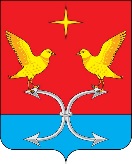 РОССИЙСКАЯ    ФЕДЕРАЦИЯОРЛОВСКАЯ  ОБЛАСТЬКОРСАКОВСКИЙ  РАЙОННЕЧАЕВСКИЙ  СЕЛЬСКИЙ  СОВЕТ  НАРОДНЫХ  ДЕПУТАТОВ	               РЕШЕНИЕ№ 59 от 27.11. 2023 г.                                                                             Принято на 21 заседании                                                                                                                    сельского Совета                                                                                                                   народных депутатовО проекте бюджета Нечаевского сельскогопоселения  на 2024 и на плановый период  2025 и 2026 год .       Принято Нечаевским сельским Советом народных депутатов.       Заслушав информацию бухгалтера Нечаевского сельского поселения Верзулову Ю.В. о   проекте бюджета Нечаевского сельского поселения на 2024 и на плановый период  2025 и 2026 г.. Нечаевский сельский Совет народных депутатов  р е ш и л:     1.  Принять к сведению  документы и материалы к проекту бюджета Нечаевского сельского поселения    на 2024 и на плановый период  2025 и 2026 год .согласно   приложениям.     2.   Принять проект бюджета Нечаевского сельского поселения на 2024год   путем изменения параметров планового периода 2024  и на плановый период  2025 и 2026 года.      3.     Направить настоящее решение главе сельского поселения для подписания и обнародование.  И.о.главы селького                                                                              М.Ю.Корнеско  поселения	                                                                                                                                                                                                                    Приложение  1к решению  Нечаевского сельского Совета  народных  депутатов                                                                                                                                                                                                                                                    « О   бюджете Нечаевского                                                                                                                                  сельского    поселения   на  2024 и           .                                                                                                                                           .                                                                                                                                  плановый период 2025-2026г.»                                                                                                                                  от 27.11. 2023г.   №59О бюджете Нечаевского сельского поселенияна 2024год и на плановый период 2025 и 2026 годыВ соответствии со статьями 184,184.1,184.2,185 Бюджетным кодексом Российской Федерации, Положением о бюджетном процессе на территории Нечаевского сельского поселения утвержденного решением Нечаевского сельского Совета народных депутатов 09.09.2013г № 63 утвердить параметры бюджета на 2024 год и на плановый период  2025 и 2026 годы.        1. Основные характеристики бюджета Нечаевского сельского поселения (далее по тексту сельского поселения) на 2024  год и на плановый период 2025 и 2026 годы.     1.1. Утвердить основные характеристики бюджета сельского поселения  на 2024 год:общий объем доходов бюджета сельского поселения в сумме 1802,190 тыс. рублей;общий объем расходов бюджета  сельского поселения в сумме 1802,190 тыс. рублей;верхний предел муниципального долга сельского поселения на 1 января 2025 год - 0 рублей, в том числе верхний предел долга по муниципальным гарантиям Нечаевского сельского поселения в сумме 0 рублей.резервный фонд сельского поселения в сумме 3,0 тыс. рублей;дефицит бюджета сельского поселения 0 рублей.2. Утвердить основные характеристики  бюджета сельского поселения на 2025 год и на 2026 год:общий объем доходов  бюджета сельского поселения на 2025 год в сумме 1174,900 тыс. рублей и на 2026 год в сумме 1859,900 тыс. рублей;общий объем расходов бюджета на 2025 год в сумме 1174,900 тыс. рублей,  и на 2026 год в сумме 1859,900 тыс. рублей. верхний предел муниципального долга сельского поселения на 1 января 2026 год- 0 рублей, в том числе верхний предел долга по муниципальным гарантиям Нечаевского сельского поселения в сумме 0 рублей.верхний предел муниципального долга на 1 января 2027 год- 0 рублей. в том числе верхний предел долга по муниципальным гарантиям Нечаевского сельского поселения в сумме 0 рублей.резервный фонд сельского поселения на 2025 год в сумме  3,0 тыс. рублей и на 2026 год в сумме 3,0 тыс. руб. дефицит бюджета сельского поселения на плановый период 2025 и  2026 годы 0 рублей.       1.3.  Утвердить источники внутреннего финансирования дефицита бюджета сельского поселения на 2024 год и 2025-2026 годы согласно приложению 13.2.Объем условно-утвержденных расходов1) Условно-утвержденные  расходы в 2025 году -27,2625 тыс. руб.2)  Условно-утвержденные  расходы в 2026 году -55,075руб.3. Нормативы распределения налоговых и неналоговых доходов в бюджет сельского поселения.1) Установить нормативы отчислений от федеральных налогов и сборов, в том числе налогов, предусмотренных специальными налоговыми режимами, региональных и местных налогов, подлежащих зачислению в соответствии с Бюджетным кодексом Российской Федерации и законом Орловской области в бюджет Нечаевского сельского поселения на 2024 год и плановый период 2025 и 2026 годы согласно приложению 1.2) Утвердить нормативы распределения отдельных налоговых и неналоговых доходов в бюджет  Нечаевского сельского поселения на 2024 год и плановый период 2025 и 2026 годы, не установленные бюджетным законодательством Российской Федерации согласно приложению 2.4. Прогнозируемое поступление  доходов в  бюджет сельского поселения на 2024 год и на плановый период 2025 и 2026 годы.1).Утвердить объем поступлений  доходов в бюджет сельского поселения по кодам классификации доходов бюджетов на 2024 год  согласно приложению 3. 2) Утвердить объем поступлений  доходов в бюджет сельского поселения по кодам классификации доходов бюджетов на 2025-2026 годы согласно приложению 4.3) Утвердить объем межбюджетных трансфертов, получаемых из других бюджетов бюджетной системы Российской Федерации на 2024 год – 1526,19 тыс.рублей, на 2025 год – 891,9 тыс.рублей, на 2026 год – 891,9 рублей.5. Бюджетные ассигнования  бюджета сельского поселения на 2024 год и на плановый период 2025 и 2026 годы.1).Утвердить распределение бюджетных ассигнований по разделам, подразделам,   классификации расходов бюджета: на 2024 год согласно приложению 5; на плановый период 2025 и 2026 годы согласно приложению 6.2). Утвердить распределение бюджетных ассигнований по разделам, подразделам, целевым статьям (муниципальным программам сельского поселения и непрограммным направлениям деятельности), группам и подгруппам видов расходов  классификации расходов бюджета: на 2024 год согласно приложению  7; на плановый период 2025 и 2026 годы согласно приложению  8.3).Утвердить распределение бюджетных ассигнований по ведомственной структуре расходов бюджета сельского поселения: на 2024 год согласно приложению  9; на плановый период 2025 и  2026 годы согласно приложению  10;	4) Утвердить распределение  бюджетных ассигнований по целевым статьям (муниципальных программам  и непрограммным направлениям деятельности),группам видов расходов, разделам, подразделам  классификации на 2024 год и плановый период 2025 и 2026 год                                                                                                                                                                  согласно приложению 11.5). Субсидии юридическим лицам независимо от организационно-правовой формы образования, индивидуальным предпринимателям и физическим лицам – производителям товаров (работ, услуг), субвенции, межбюджетные субсидии, иные межбюджетные трансферты, предусмотренные настоящим решением, предоставляются в порядке, установленном администрацией Нечаевского  сельского поселения.6) утвердить объем бюджетных ассигнований направленный на исполнение публичных нормативных обязательств на 2024г и плановый период 2025-2026 годы согласно приложению 126. Особенности использования бюджетных ассигнований по обеспечению деятельности  органов местного самоуправления Нечаевского сельского поселения.1. Администрация Нечаевского сельского поселения  не вправе принимать решения, приводящие к увеличению в 2024 году численности муниципальных служащих. 2. Заключение и оплата органами  местного самоуправления Нечаевского сельского поселения договоров, исполнение которых осуществляется за счет средств бюджета сельского поселения, производятся в пределах утвержденных им лимитов бюджетных ассигнований в соответствии с кодами классификациями расходов бюджета сельского поселения и с учетом принятых и неисполненных обязательств.3. Вытекающие из договоров, исполнение которых осуществляется за счет средств бюджета сельского поселения, обязательства, принятые администрацией Нечаевского сельского поселения  сверх утвержденных им лимитов бюджетных ассигнований, не подлежат оплате за счет средств бюджета сельского поселения на 2024 год.4. Получатель средств  бюджета сельского поселения  при заключении договоров (муниципальных контрактов) на поставку товаров (работ, услуг) вправе предусматривать авансовые платежи:1) в размере 100 процентов от суммы договора (контракта) – по договорам (контрактам) поставки оборудования в соответствии с условиями, определенными нормативными правовыми актами администрации и муниципальными контрактами, по оказанию медицинских услуг за пределами района, о предоставлении услуг связи, о подписке на печатные издания и об их приобретении, об обучении на курсах повышения квалификации,  путевок на санаторно-курортное лечение, по договорам обязательного страхования гражданской ответственности владельцев транспортных средств, а также по договорам, подлежащим оплате за счет средств, полученных от разрешенных видов деятельности, приносящей доход;2) в размере 30 процентов суммы договора (контракта), если иное не предусмотрено законодательством Российской Федерации, нормативными правовыми актами администрации района, нормативно правовыми актами администрации сельского поселения  - по остальным договорам (контрактам).7. Особенности исполнения бюджета сельского поселения в 2024 году и в плановом периоде на 2025 и 2026 годы.  1). Установить, что исполнение бюджета сельского поселения  на 2024 год и на плановый период 2025-2026 годы производится  в соответствии с пунктом 3 статьи 217,   пунктами 3-5  статьи 242 Бюджетного кодекса Российской федерации. 2). Утвердить в качестве защищенных статей расходов бюджета сельского поселения на 2024 год и плановый период 2025-2026 годы, подлежащие финансированию в полном объеме, расходы на заработную плату работников бюджетной сферы с начислениями на неё.3). Установить, что дополнительные доходы, полученные в процессе исполнения бюджета сельского поселения сверх утвержденного настоящим бюджетом общего объема доходов, могут направляться без внесений в настоящий бюджет на замещение муниципальных заимствований, а также на исполнение публичных нормативных обязательств в случае недостаточности предусмотренных на их исполнение бюджетных ассигнований, на оплату кредиторской задолженности, согласно актам сверки.   4.Все остатки средств  бюджета сельского поселения  за счет собственных доходов на начало текущего финансового года могут направляться в текущем году на покрытие временных кассовых разрывов.8. Об особенности действия отдельных нормативных правовых актов Нечаевского сельского поселения  в связи с принятием настоящего бюджета.1. Установить, что нормативные и иные правовые акты, влекущие дополнительные расходы за счет средств  бюджета сельского поселения  на 2024-2026 годы, а также сокращающие его доходную базу, реализуются и применяются только с начала очередного финансового года при условии включения соответствующих бюджетных ассигнований в   бюджете либо в текущем финансовом году только после внесения соответствующих изменений в настоящий бюджет при наличии соответствующих источников дополнительных поступлений в бюджет сельского поселения и (или) при сокращении расходов по отдельным статьям бюджета сельского поселения  на 2024-2026 годы.   9. Верхний предел государственного (муниципального) внутреннего долга.Программы муниципальных заимствований и муниципальных гарантий  не разрабатывались в виду отсутствия внутреннего долга  и не прогнозируемых заимствований. Программы муниципальных гарантий не разрабатывались.                                            10. О признании утратившими силу приложений решения Нечаевского сельского Совета народных депутатов « О бюджете Нечаевского сельского поселения на 2023 и плановый период 2024-2025 год № 17/1 от 24 декабря 2022 г.   Статьи 1;2;3;4;5;6;7;8;9;10;11;12; 13- считать утратившими силу.      13. Вступление в силу настоящего документа.Настоящее решение вступает в силу с 1 января 2024года.Приложение №1 К  решению Нечаевского сельского Совета  народных  депутатов                                                                                                                                                                                                                                                             « О   бюджете Нечаевского                                                                                                                                 сельского     поселения   на  2023 и           .                                                                                                                                      .                                                                                                                                плановый период 2024-2025 г.»                                                                                                                                                       Нормативы отчислений от федеральных налогов и сборов, в том числе налогов, предусмотренных специальными налоговыми режимами, региональных и местных налогов, подлежащих зачислению в соответствии с Бюджетным кодексом Российской Федерации и законом Орловской области в бюджет Нечаевского сельского поселения на 2024 год и плановый период 2025 и 2026 годы                                                                                                                                                                                                                                                          .                                                                                                                                                           .                                                                                                                                Приложение  2К  решению Нечаевского сельского Совета  народных  депутатов                                                                                                                                                                                                                                                             « О  бюджете Нечаевского                                                                                                                                 сельского     поселения   на  2024 и           .                                                                                                                                      .                                                                                                                                плановый период 2025-2026 г.»                                                                                                                                    .                                 Нормативы распределения отдельных налоговых и неналоговых доходов  бюджета  Нечаевского сельского поселенияна 2024 год и плановый период 2025 и 2026 год не установленные бюджетным законодательством Российской Федерации                                                                                                                                          Приложение  3К  решению Нечаевского сельского Совета  народных  депутатов                                                                                                                                                                                                                                                             « О  проекте  бюджета Нечаевского                                                                                                                                 сельского     поселения   на  2024 и           .                                                                                                                                                       .                                                                                                                                плановый период 2025-2026 г.»                                                                                                                                       .                                                                                                                                  .                                                                                                                                                                                                                                                            Поступление доходов в бюджет Нечаевского сельского поселения по кодам классификации доходов бюджетов на 2024 год                                                         (руб.коп)                                                                                                                                   Приложение  4К  решению Нечаевского сельского Совета  народных  депутатов                                                                                                                                                                                                                                                             « О проекте бюджета Нечаевского                                                                                                                                   сельского     поселения   на  2024 и         . .                                                                                                                                  плановый период 2027-2026 г.»                                                                                                                                                                                                                                                                      .                                                                                                                                                                                                                                                                    Поступление доходов в бюджет Нечаевского сельского поселения по кодам классификации доходов бюджетов на плановый период 2025 и 2026 год                                                         (руб.коп)                                                                                                                                                                                                                                                 .                                                                                                                                                             Приложение  5К  решению Нечаевского сельского Совета  народных депутатов  «О проекте бюджета Нечаевского сельского поселения на 2024 и плановый период 2025 и 2026 год.»        .»Распределение бюджетных ассигнований по разделам , подразделам, классификации расходов бюджета на 2024 год 	                                                         (руб.коп)                                                                                                                                                   Приложение  6К  решению Нечаевского сельского Совета  народных депутатов  «О  проекте бюджета Нечаевского сельского поселения на 2024 и плановый пери0д 2025 и 2026 год.»        Распределение бюджетных ассигнований по разделам , подразделам, классификации расходов бюджета на 2025 и 2026 год                                                          (руб.коп)                                                                                                                                                                        Приложение  7К  решению Нечаевского сельского Совета  народных  депутатов                                                                                                                                                                                                                                                             « О проекте бюджета Нечаевского                                                                                                                                   сельского     поселения   на  2024 и         . .                                                                                                                                  плановый период 2027-2026 г.»                                                                                                                                                                                                                                                                      .                                                                                                                                                                                                                                                            Распределение бюджетных ассигнований по разделам, подразделам, целевым статьям (муниципальным программам сельского поселения и непрограммным направлениям деятельности), группам и подгруппам видов расходов  классификации расходов бюджетана 2024год.                                                         (руб.коп)                                                                                                                                      Приложение  8К  решению Нечаевского сельского Совета  народных  депутатов                                                                                                                                                                                                                                                             « О  проекте  бюджета Нечаевского                                                                                                                                 сельского     поселения   на  2024 и           .                                                                                                                                                       .                                                                                                                                плановый период 2025-2026 г.»                                                                                                                                       .                                                                                                                                  .                                                                                                                                                                                                                                                            Распределение бюджетных ассигнований по разделам, подразделам, целевым статьям (муниципальным программам сельского поселения и непрограммным направлениям деятельности), группам и подгруппам видов расходов  классификации расходов бюджетана плановый период 2025 и 2026 год                                                         (руб.коп)                                                                                                                                                   Приложение  9К  решению Нечаевского сельского Совета  народных  депутатов                                                                                                                                                                                                                                                             « О  проекте  бюджета Нечаевского                                                                                                                                 сельского     поселения   на  2024 и           .                                                                                                                                                       .                                                                                                                                плановый период 2025-2026 г.»                                                                                                                                       .                                                                                                                                  .                                                                                                                                                                                                                                                            Распределение бюджетных ассигнований по ведомственной структуре расходов бюджета сельского поселения                 на 2024 год                                                         (руб.коп)	                                                                                                                                  Приложение  10К  решению Нечаевского сельского Совета  народных  депутатов                                                                                                                                                                                                                                                             « О  проекте  бюджета Нечаевского                                                                                                                                 сельского     поселения   на  2024 и           .                                                                                                                                                       .                                                                                                                                плановый период 2025-2026 г.»                                                                                                                                       .                                                                                                                                  .                                                                                                                                                                                                                                                            Распределение бюджетных ассигнований по ведомственной структуре расходов бюджета сельского поселения                  на 2025 и 2026 год                                                         (руб.коп)                        Приложение 11                                                                                      К  решению Нечаевского сельского Совет народных  депутатов                                                                                                                                                                                                                                                             « О  проекте  бюджета Нечаевского                                                                                                                                 сельского     поселения   на  2024 и           .                                                                                                                                                       .                                                                                                                                плановый период 2025-2026 г.»                                                                                                                                       .                                                                                                                                  .                                                                                                                                                                                                                                                            Распределение  бюджетных ассигнований по целевым статьям (муниципальных программам  и непрограммным направлениям деятельности),группам видов расходов, разделам, подразделам  классификации на 2024 год и плановый период 2025 и 2026 год                                                                                                                                                                 .                                                                                                                                                                                                                             (руб.коп)                                                                                                                                  Приложение  12К  решению Нечаевского сельского Совета  народных  депутатов                                                                                                                                                                                                                                                            « О  бюджете Нечаевского                                                                                                                                    сельского     поселения   на  2023г.и .            .                                                                                                                                   плановый     период 2024 и 2025год»     Распределение   бюджетных ассигновании Нечаевского сельского поселение направленный на исполнение публичных нормативных обязательств на 2024 и плановый период 2025 – 2026 год .                                                                                                                                                                                                                                                                      (руб.коп.)                                                                                                                                  Приложение  13К  решению Нечаевского сельского Совета  народных  депутатов                                                                                                                                                                                                                                                             « О  проекте  бюджета Нечаевского                                                                                                                                 сельского     поселения   на  2024 и           .                                                                                                                                                       .                                                                                                                                плановый период 2025-2026 г.»                                                                                                                                       .                                                                                                                                  .                                                                                                                                                                                                                                                            Источники внутреннего финансирования дефицита бюджета сельского поселения на 2024 и плановый период 2025-2026 г.                                                         (руб.коп)Код   доходаНаименование доходапроцент182 1 01 02010 01 1000 110Налог на доходы физических лиц с доходов, источником которых является налоговый агент 2182 1 01 02030 01 1000 110Налог на доходы физических лиц с доходов, полученных физическими лицами 2182 1 05 03010 01 1000 110Единый сельскохозяйственный налог30182 1 06 01030 10 0000 110   Налог на имущество физических лиц, взимаемый по ставкам, применяемым к объектам налогообложения, расположенным в границах поселений100182 1 06 06033 10 0000 110Земельный налог с организаций, обладающих земельным участком, расположенным в границах сельских поселений100182 1 06 06043 10 0000 110Земельный налог с физических лиц, обладающих земельным участком, расположенным в границах сельских поселений100182 1 09 04053 10 0000 110Земельный налог (по обязательствам, возникшим до 1 января 2006 года), мобилизуемый на территории поселений100986 1 08 04020 01 1000 110Государственная пошлина за совершение нотариальных действий должностными лицами органов местного самоуправления, уполномоченными в соответствии с законодательными актами Российской Федерации на совершение нотариальных действий100986 1 11 05025 10 0000 120Доходы, получаемые в виде арендной платы, а также средства от продажи права на заключение договоров аренды за земли, находящиеся в собственности сельских поселений(за исключением земельных участков муниципальных бюджетных и автономных учреждений)100986 1 11 05035 10 0000 120Доходы от сдачи в аренду имущества,  находящегося  в  оперативном  управлении   органов   управления сельских поселений  и   созданных   ими   учреждений(за исключением имущества муниципальных бюджетных и автономных учреждений)100986 1 14 06025 10 0000 430Доходы от продажи  земельных  участков, находящихся в  собственности  поселении (за  исключением   земельных   участков муниципальных бюджетных  и автономных учреждений)100986 2 02 16001 10 0000 150Дотации бюджетам сельских  поселений на выравнивание бюджетной обеспеченности из бюджетов муниципальных районов100986 2 02 35118 10 0000 150Субвенции  бюджетам  поселений  на  осуществление                  первичного воинского учета  органами местного самоуправления поселений ,муниципальных и городских округов100986 2 02 49999 10 0000 150Прочие межбюджетные трансферты, передаваемые бюджетам поселений100986 2 07 05030 10 0000 150Прочие безвозмездные поступления в бюджеты сельских поселений100986 2 08 05000 10 0000 150Перечисления из бюджетов  поселений  (в  бюджеты  поселений)  для  осуществления возврата  (зачета)  излишне  уплаченных или излишне  взысканных  сумм  налогов, сборов и иных платежей,  а  также  сумм  процентов за несвоевременно  осуществление   такого    возврата    и процентов,  начисленных   на излишне взысканные суммы100Код доходаНаименование доходаПроцент98511700000000000180Прочие неналоговые доходы10098511701050100000180Невыясненные поступления, зачисляемые в бюджеты поселений10098511705050100000180Прочие неналоговые доходы бюджетов поселений100Код доходаНаименованиеСумма 000 1 00 00000 00 0000 000Налоговые и неналоговые доходы276000,00000 1 01 02000 01 0000 110   Налог на доходы физических лиц111000,00000 1 05 03000 01 0000 110  Единый сельскохозяйственный налог10000,00000 1 06 01030 10 0000 110   Налог на имущество физических лиц65000,00000 1 06 06000 00 0000 110   Земельный налог90000,00000 1 06 06033 10 0000 110Земельный налог, взимаемый по ставкам, установленным в соответствии с подпунктом 1 пункта 1 статьи 394 Налогового кодекса Российской Федерации и применяемым к объектам налогообложения , расположенным в границах поселений65000,00000 1 06 0604310 0000 110Земельный налог, взимаемый по ставкам, установленным в соответствии с подпунктом 2 пункта 1 статьи 394 Налогового кодекса Российской Федерации и применяемым к объектам налогообложения , расположенным в границах поселений25000,00000 1 08 04020 01 0000 110Государственная пошлина за совершение нотариальных действий должностными лицами органов местного самоуправления, уполномоченными в соответствии с законодательными актами Российской Федерации на совершение нотариальных действий.0,00000 1 11 05035 10 0000 120Доходы от сдачи в аренду имущества, находящегося в оперативном управлении органов управления поселений и созданных ими учреждений (за исключением имущества муниципальных автономных учреждений)0.00000 1 17 05050 10 0000 180   Прочие неналоговые доходы бюджетов поселений0,00000 2 00 00000 00 0000 000Безвозмездные поступления1526190,00000 2 02 16001 10 0000 150Дотации бюджетам сельских  поселений на выравнивание бюджетной обеспеченности из бюджетов муниципальных районов788100,00000 2 02 35118 10 0000 150Субвенции  бюджетам  поселений  на  осуществление                              первичного воинского учета  на  территориях,  где                              отсутствуют военные комиссариаты81500,00000 2 02 49999 10 0000 150Прочие межбюджетные трансферты передаваемые бюджетам поселений656590,00Итого доходов1802190,00Код доходаНаименованиеСумма 2025 годСумма 2026 год000 1 00 00000 00 0000 000Налоговые и неналоговые доходы283000,00294000,00000 1 01 02000 01 0000 110   Налог на доходы физических лиц118000,00130000,00000 1 05 03000 01 0000 110  Единый сельскохозяйственный налог10000,009000,00000 1 06 01030 10 0000 110   Налог на имущество физических лиц65000,0065000,00000 1 06 06000 00 0000 110   Земельный налог90000,0090000,00000 1 06 06033 10 0000 110Земельный налог, взимаемый по ставкам, установленным в соответствии с подпунктом 1 пункта 1 статьи 394 Налогового кодекса Российской Федерации и применяемым к объектам налогообложения , расположенным в границах поселений65000,0065000,00000 1 06 0604310 0000 110Земельный налог, взимаемый по ставкам, установленным в соответствии с подпунктом 2 пункта 1 статьи 394 Налогового кодекса Российской Федерации и применяемым к объектам налогообложения , расположенным в границах поселений25000,0025000,00000 1 08 04020 01 0000 110Государственная пошлина за совершение нотариальных действий должностными лицами органов местного самоуправления, уполномоченными в соответствии с законодательными актами Российской Федерации на совершение нотариальных действий.0,000,00000 1 11 05035 10 0000 120Доходы от сдачи в аренду имущества, находящегося в оперативном управлении органов управления поселений и созданных ими учреждений (за исключением имущества муниципальных автономных учреждений)0.000.00 000 1 17 05050 10 0000 180   Прочие неналоговые доходы бюджетов поселений0,000,00000 2 00 00000 00 0000 000Безвозмездные поступления891900,00891900,00000 2 02 16001 10 0000 150Дотации бюджетам сельских  поселений на выравнивание бюджетной обеспеченности из бюджетов муниципальных районов807500,00807500,00000 2 02 35118 10 0000 150 Субвенции  бюджетам  поселений  на  осуществление                              первичного воинского учета  на  территориях,  где                              отсутствуют военные комиссариаты84400,0084400,00000 2 02 4999910 0000 150Прочие межбюджетные трансферты передаваемые бюджетам поселений0,000,00Итого доходов1174900,001185900,00Наименование показателяРаздел Подраздел Сумма Общегосударственные вопросы01 001627190,00Функционирование высшего должностного лица субъекта Российской Федерации и муниципального образования 01 0001 02465501,30Функционирование Правительства РФ, высших исполнительных органов государственной власти субъектов РФ, местных администраций01 0001 04 1153188,7Обеспечение и проведение выборов и референдума.01 00	01 070,00Резервные фонды01 0001 113000,0Другие общегосударственные расходы 010001 135500,00Национальная оборона02 0081500,00Мобилизационная вневойсковая подготовка02 0002 0381500,00Национальная  экономика04 00500,00Другие вопросы в области нацэкономики04 0004 12500,00Жилищно-коммунальное хозяйство0500500.00Коммунальное хозяйство050005 020.00Благоустройство050005 03500.00Культура080080000,00Культура08 0008 0480000,00Социальная политика10 0012000,00Пенсионное обеспечение10 0010 0112000.00Физическая культура и спорт1100500,00Физическая культура и спорт110011 05500,00Итого1802190,00Наименование показателяРаздел Подраздел Сумма 2025г.Сумма2026 г.Общегосударственные вопросы01 00969737,50952925,00Функционирование высшего должностного лица субъекта Российской Федерации и муниципального образования 01 0001 02389812,50369625,00Функционирование Правительства РФ, высших исполнительных органов государственной власти субъектов РФ, местных администраций01 0001 04571425,00574800,00Резервные фонды01 0001 113000,003000,00Другие общегосударственные расходы 010001 135500.005500.00Национальная оборона02 0084400,0084400,00Мобилизационная вневойсковая подготовка02 0002 0384400,0084400,00Национальная  экономика04 00500,00      500,00Другие вопросы в области нац.экономики04 0004 12500,00500,00Жилищно-коммунальное хозяйство0500500.00500.00Коммунальное хозяйство050005 02500.00500.00Благоустройство050005 030,000,00Культура080080000,0080000,00Культура08 0008 0480000,0080000,00Социальная политика10 0012000,0012000,00Пенсионное обеспечение10 0010 0112000,0012000,00Физическая культура и спорт1100500,00500,00Физическая культура и спорт110011 05500,00500,00Условно утвержденные расходы27262,5055075,00Условно утвержденные расходы27262,5055075,00Итого1174900,001185900,00Наименование показателяНаименование показателяНаименование показателяРПрПр ЦСтВРИст. СуммаИТОГОИТОГОИТОГО1802190,00Федеральные средстваФедеральные средстваФедеральные средства181500,00Областные средстваОбластные средстваОбластные средства20.00Районные средстваРайонные средстваРайонные средства30,00Средства сельских поселенийСредства сельских поселенийСредства сельских поселений41720690,00Средства фондаСредства фондаСредства фонда50.0ОБЩЕГОСУДАРСТВЕННЫЕ  ВОПРОСЫОБЩЕГОСУДАРСТВЕННЫЕ  ВОПРОСЫОБЩЕГОСУДАРСТВЕННЫЕ  ВОПРОСЫ01 001627190,00Средства сельских поселенийСредства сельских поселенийСредства сельских поселений41627190,00Функционирование высшего должностного лица муниципального образованияФункционирование высшего должностного лица муниципального образованияФункционирование высшего должностного лица муниципального образования01 0001 02465501,30,Непрограммная часть  бюджета сельского поселенияНепрограммная часть  бюджета сельского поселенияНепрограммная часть  бюджета сельского поселения01000102БЮ00000000465501,30,Руководство и управление в сфере установленных функций органов государственной власти субъектов Российской Федерации и органов местного самоуправленияРуководство и управление в сфере установленных функций органов государственной власти субъектов Российской Федерации и органов местного самоуправленияРуководство и управление в сфере установленных функций органов государственной власти субъектов Российской Федерации и органов местного самоуправления01 0001 02БЮ 000 96010465501,30,Глава муниципального образования в рамках не программной части бюджета сельского поселенияГлава муниципального образования в рамках не программной части бюджета сельского поселенияГлава муниципального образования в рамках не программной части бюджета сельского поселения01 0001 02БЮ 000 96010465501,30,Расходы на выплаты персоналу в целях обеспечения выполнения функций муниципальными органами, казенными учреждениями, органами управления государственными внебюджетными фондамиРасходы на выплаты персоналу в целях обеспечения выполнения функций муниципальными органами, казенными учреждениями, органами управления государственными внебюджетными фондамиРасходы на выплаты персоналу в целях обеспечения выполнения функций муниципальными органами, казенными учреждениями, органами управления государственными внебюджетными фондами01 0001 02БЮ 000 96010100465501,30,Расходы на выплаты персоналу муниципальных органовРасходы на выплаты персоналу муниципальных органовРасходы на выплаты персоналу муниципальных органов01 0001 02БЮ 000 96010120465501,30,Фонд оплаты труда государственных(муниципальных)органовФонд оплаты труда государственных(муниципальных)органовФонд оплаты труда государственных(муниципальных)органов01 0001 02БЮ 000 96010121305501,30Средства сельских поселенийСредства сельских поселенийСредства сельских поселений01 0001 02БЮ 000 960101214305501,30Погашение кредиторской задолженности в рамках непрограммной части бюджета сельского поселения.Погашение кредиторской задолженности в рамках непрограммной части бюджета сельского поселения.Погашение кредиторской задолженности в рамках непрограммной части бюджета сельского поселения.01 0001 02БЮ 000 9624012170000,00Фонд оплаты труда государственных(муниципальных)органовФонд оплаты труда государственных(муниципальных)органовФонд оплаты труда государственных(муниципальных)органов01 0001 02БЮ 000 9624012170000,00Средства сельских поселенийСредства сельских поселенийСредства сельских поселений01 0001 02БЮ 000 96010121470000,00Иные выплаты персоналу, за исключением фонда оплаты трудаИные выплаты персоналу, за исключением фонда оплаты трудаИные выплаты персоналу, за исключением фонда оплаты труда01 0001 02БЮ 000 96010122Средства сельских поселенийСредства сельских поселенийСредства сельских поселений01 0001 02БЮ 000 9601012240.0Взносы по обязательному социальному страхованию на выплаты работникам государственных(муниципальных) органов.Взносы по обязательному социальному страхованию на выплаты работникам государственных(муниципальных) органов.Взносы по обязательному социальному страхованию на выплаты работникам государственных(муниципальных) органов.01 0001 02БЮ 0009601012940000,00Средства сельских поселенийСредства сельских поселенийСредства сельских поселений01 0001 02БЮ 000 96010129440000,00Погашение кредиторской задолженности в рамках непрограммной части бюджета сельского поселения.Погашение кредиторской задолженности в рамках непрограммной части бюджета сельского поселения.Погашение кредиторской задолженности в рамках непрограммной части бюджета сельского поселения.01 0001 02БЮ 000 9624012950000,00Взносы по обязательному социальному страхованию на выплаты работникам государственных(муниципальных) органов.Взносы по обязательному социальному страхованию на выплаты работникам государственных(муниципальных) органов.Взносы по обязательному социальному страхованию на выплаты работникам государственных(муниципальных) органов.01 0001 02БЮ 0009624012950000,00Средства сельских поселенийСредства сельских поселенийСредства сельских поселений01 0001 02БЮ 000 96240129450000,00Функционирование Правительства Российской Федерации, высших исполнительных органов государственной власти субъектов Российской Федерации, местных администрацийФункционирование Правительства Российской Федерации, высших исполнительных органов государственной власти субъектов Российской Федерации, местных администрацийФункционирование Правительства Российской Федерации, высших исполнительных органов государственной власти субъектов Российской Федерации, местных администраций01 0001 041153188,70Не программная часть  бюджета сельского поселенияНе программная часть  бюджета сельского поселенияНе программная часть  бюджета сельского поселения01000104БЮ 000 000001153188,70Руководство и управление в сфере установленных функций органов государственной власти субъектов Российской Федерации и органов местного самоуправленияРуководство и управление в сфере установленных функций органов государственной власти субъектов Российской Федерации и органов местного самоуправленияРуководство и управление в сфере установленных функций органов государственной власти субъектов Российской Федерации и органов местного самоуправления01 0001 04БЮ 000 960001153188,70Центральный аппарат в рамках не программной части бюджета сельского поселенияЦентральный аппарат в рамках не программной части бюджета сельского поселенияЦентральный аппарат в рамках не программной части бюджета сельского поселения01 0001 04БЮ 000 960001153188,70Расходы на выплаты персоналу в целях обеспечения выполнения функций муниципальными органами, казенными учреждениями, органами управления государственными внебюджетными фондамиРасходы на выплаты персоналу в целях обеспечения выполнения функций муниципальными органами, казенными учреждениями, органами управления государственными внебюджетными фондамиРасходы на выплаты персоналу в целях обеспечения выполнения функций муниципальными органами, казенными учреждениями, органами управления государственными внебюджетными фондами01 0001 04БЮ 000 960001001097188,70Расходы на выплаты персоналу муниципальных органовРасходы на выплаты персоналу муниципальных органовРасходы на выплаты персоналу муниципальных органов01 0001 04БЮ 000 960001201097188,70Фонд оплаты труда и страховые взносыФонд оплаты труда и страховые взносыФонд оплаты труда и страховые взносы01 0001 04БЮ 000 96020121717188,70Средства сельских поселенийСредства сельских поселенийСредства сельских поселений01 0001 04БЮ 000 960201214717188,70Погашение кредиторской задолженности в рамках непрограммной части бюджета сельского поселенияПогашение кредиторской задолженности в рамках непрограммной части бюджета сельского поселенияПогашение кредиторской задолженности в рамках непрограммной части бюджета сельского поселения01 0001 04БЮ 000 96240121200000,00Фонд оплаты труда государственных(муниципальных)органовФонд оплаты труда государственных(муниципальных)органовФонд оплаты труда государственных(муниципальных)органов01 0001 04БЮ 000 96240121200000,00Средства сельских поселенийСредства сельских поселенийСредства сельских поселений01 0001 04БЮ 000 962401214200000,00Иные выплаты персоналу, за исключением фонда оплаты трудаИные выплаты персоналу, за исключением фонда оплаты трудаИные выплаты персоналу, за исключением фонда оплаты труда01 0001 04БЮ 000 960201220.0Средства сельских поселенийСредства сельских поселенийСредства сельских поселений01 0001 04БЮ 000 9602012240.0Взносы по обязательному социальному страхованию на выплаты работникам государственных(муниципальных) органов.Взносы по обязательному социальному страхованию на выплаты работникам государственных(муниципальных) органов.Взносы по обязательному социальному страхованию на выплаты работникам государственных(муниципальных) органов.01 0001 02БЮ 0009602012940000,00Средства сельских поселенийСредства сельских поселенийСредства сельских поселений01 0001 04БЮ 000 96020129440000,00Погашение кредиторской задолженности в рамках непрограммной части бюджета сельского поселения.Погашение кредиторской задолженности в рамках непрограммной части бюджета сельского поселения.Погашение кредиторской задолженности в рамках непрограммной части бюджета сельского поселения.01 0001 04БЮ 000 96240129140000,00Взносы по обязательному социальному страхованию на выплаты работникам государственных(муниципальных) органов.Взносы по обязательному социальному страхованию на выплаты работникам государственных(муниципальных) органов.Взносы по обязательному социальному страхованию на выплаты работникам государственных(муниципальных) органов.01 0001 04БЮ 00096240129140000,00Средства сельских поселенийСредства сельских поселенийСредства сельских поселений01 0001 04БЮ 000 962401294140000,00Закупка товаров, работ и услуг для муниципальных нуждЗакупка товаров, работ и услуг для муниципальных нуждЗакупка товаров, работ и услуг для муниципальных нужд01 0001 04БЮ 000 9602020050000,00Иные закупки товаров, работ и услуг для муниципальных нуждИные закупки товаров, работ и услуг для муниципальных нуждИные закупки товаров, работ и услуг для муниципальных нужд01 0001 04БЮ 000 9602024050000,00Прочая закупка товаров, работ и услуг для муниципальных нуждПрочая закупка товаров, работ и услуг для муниципальных нуждПрочая закупка товаров, работ и услуг для муниципальных нужд01 0001 04БЮ 000 9602024450000,00Средства сельских поселенийСредства сельских поселенийСредства сельских поселений01 0001 04БЮ 000 960202444Иные бюджетные ассигнованияИные бюджетные ассигнованияИные бюджетные ассигнования01 0001 04БЮ 000 960208006000,00Уплата налогов ,сборов и иных платежей.Уплата налогов ,сборов и иных платежей.Уплата налогов ,сборов и иных платежей.01 0001 04БЮ 000 960208503000,00Уплата налога на имущество организаций и земельного налога.Уплата налога на имущество организаций и земельного налога.Уплата налога на имущество организаций и земельного налога.01 0001 04БЮ 000 960208511000,00Средства сельских поселенийСредства сельских поселенийСредства сельских поселений01 0001 04БЮ 000 9602085141000,00Уплата прочих налогов ,сборов и иных платежей.Уплата прочих налогов ,сборов и иных платежей.Уплата прочих налогов ,сборов и иных платежей.01 0001 04БЮ 000 960208521000,00Средства сельских поселенийСредства сельских поселенийСредства сельских поселений  01 0001 04БЮ 000 9602085241000,00Уплата иных платежейУплата иных платежейУплата иных платежей01 0001 04БЮ 000 960208534000,00Средства сельских поселенийСредства сельских поселенийСредства сельских поселений01 0001 04БЮ 000 9602085344000,00Обеспечение и проведение выборов и референдума.Обеспечение и проведение выборов и референдума.Обеспечение и проведение выборов и референдума.01 0001 0700 000 0000000000,00Руководство и управление в сфере установленных функций органов государственной власти субъектов Российской Федерации и органов местного самоуправления.Руководство и управление в сфере установленных функций органов государственной власти субъектов Российской Федерации и органов местного самоуправления.Руководство и управление в сфере установленных функций органов государственной власти субъектов Российской Федерации и органов местного самоуправления.01 0001 07БЮ 000 000002000,00Центральный аппаратЦентральный аппаратЦентральный аппарат01 0001 07БЮ 000 96250  2400,00Выполнение функций органами местного самоуправленияВыполнение функций органами местного самоуправленияВыполнение функций органами местного самоуправления01 0001 07БЮ 000 962502440,00Средства сельских поселенийСредства сельских поселенийСредства сельских поселений01 0001 07БЮ 000 9625024440,00Резервные фондыРезервные фондыРезервные фонды01 0001 113000,00Непрограммная часть  бюджета сельского поселенияНепрограммная часть  бюджета сельского поселенияНепрограммная часть  бюджета сельского поселения010001 11БЮ 000 000003000,00Резервные фонды местной администрации в рамках непрограммной части бюджета сельского поселенияРезервные фонды местной администрации в рамках непрограммной части бюджета сельского поселенияРезервные фонды местной администрации в рамках непрограммной части бюджета сельского поселения01 0001 11БЮ 000 960303000,00Иные бюджетные ассигнованияИные бюджетные ассигнованияИные бюджетные ассигнования01 0001 11БЮ 000 960308003000,00Резервные фондыРезервные фондыРезервные фонды01 0001 11БЮ 000 960308703000,00Средства сельских поселенийСредства сельских поселенийСредства сельских поселений01 0001 11БЮ 000 9603087043000,00ДРУГИЕ ОБЩЕГОСУДАРСТВЕННЫЕ ВОПРОСЫДРУГИЕ ОБЩЕГОСУДАРСТВЕННЫЕ ВОПРОСЫДРУГИЕ ОБЩЕГОСУДАРСТВЕННЫЕ ВОПРОСЫ   010001135500,00Муниципальная программа «Обеспечение безопасности жизнедеятельности населения Нечаевского сельского поселения»Муниципальная программа «Обеспечение безопасности жизнедеятельности населения Нечаевского сельского поселения»Муниципальная программа «Обеспечение безопасности жизнедеятельности населения Нечаевского сельского поселения»01000113П1 0000 00001500.00Подпрограмма  « Пожарная безопасность на территории администрации Нечаевского сельского поселения »в рамках муниципальной программы «Обеспечение безопасности жизнедеятельности населения Нечаевского сельского поселения»Подпрограмма  « Пожарная безопасность на территории администрации Нечаевского сельского поселения »в рамках муниципальной программы «Обеспечение безопасности жизнедеятельности населения Нечаевского сельского поселения»Подпрограмма  « Пожарная безопасность на территории администрации Нечаевского сельского поселения »в рамках муниципальной программы «Обеспечение безопасности жизнедеятельности населения Нечаевского сельского поселения»01 0001 13П1 100 96040500.00Мероприятия по страхованию жизни членов пожарной команды подпрограммы «Пожарная безопасность на территории Администрации Нечаевского с/п» в рамках муниципальной программы « Обеспечение безопасности жизнедеятельности населения»Мероприятия по страхованию жизни членов пожарной команды подпрограммы «Пожарная безопасность на территории Администрации Нечаевского с/п» в рамках муниципальной программы « Обеспечение безопасности жизнедеятельности населения»Мероприятия по страхованию жизни членов пожарной команды подпрограммы «Пожарная безопасность на территории Администрации Нечаевского с/п» в рамках муниципальной программы « Обеспечение безопасности жизнедеятельности населения»01 0001 13П1 110 96040500.00Закупка товаров, работ и услуг для муниципальных нуждЗакупка товаров, работ и услуг для муниципальных нуждЗакупка товаров, работ и услуг для муниципальных нужд01 0001 13П1 110 96040200500.00Иные закупки товаров, работ и услуг для государственных нуждИные закупки товаров, работ и услуг для государственных нуждИные закупки товаров, работ и услуг для государственных нужд01 0001 13П1 110 96040240500.00Прочая закупка товаров, работ и услуг для муниципальных нуждПрочая закупка товаров, работ и услуг для муниципальных нуждПрочая закупка товаров, работ и услуг для муниципальных нужд01 0001 13П1 110 96040244500.00Средства сельских поселенийСредства сельских поселенийСредства сельских поселений01 0001 13П1 110 960402444500.00Подпрограмма  « Улучшение условий  и охраны труда администрации Нечаевского сельского поселения» в рамках муниципальной программы «Обеспечение безопасности жизнедеятельности населения Нечаевского сельского поселения»Подпрограмма  « Улучшение условий  и охраны труда администрации Нечаевского сельского поселения» в рамках муниципальной программы «Обеспечение безопасности жизнедеятельности населения Нечаевского сельского поселения»Подпрограмма  « Улучшение условий  и охраны труда администрации Нечаевского сельского поселения» в рамках муниципальной программы «Обеспечение безопасности жизнедеятельности населения Нечаевского сельского поселения»01 0001 13П1 200 96050500.00Мероприятия по обучению служащих администрации по охране труда  подпрограммы «Улучшение условий охраны труда администрации Нечаевского с/п» в рамках программы «Обеспечение безопасности жизнедеятельности населения»Мероприятия по обучению служащих администрации по охране труда  подпрограммы «Улучшение условий охраны труда администрации Нечаевского с/п» в рамках программы «Обеспечение безопасности жизнедеятельности населения»Мероприятия по обучению служащих администрации по охране труда  подпрограммы «Улучшение условий охраны труда администрации Нечаевского с/п» в рамках программы «Обеспечение безопасности жизнедеятельности населения»01 0001 13П1 210 96050500.00Закупка товаров, работ и услуг для муниципальных нуждЗакупка товаров, работ и услуг для муниципальных нуждЗакупка товаров, работ и услуг для муниципальных нужд01 0001 13П1 2109 6050200500.00Иные закупки товаров, работ и услуг для государственных нуждИные закупки товаров, работ и услуг для государственных нуждИные закупки товаров, работ и услуг для государственных нужд01 0001 13П1 2109 6050240500.00Прочая закупка товаров, работ и услуг для муниципальных нуждПрочая закупка товаров, работ и услуг для муниципальных нуждПрочая закупка товаров, работ и услуг для муниципальных нужд01 0001 13П1 2109 6050244500.00Средства сельских поселенийСредства сельских поселенийСредства сельских поселений01 0001 13П1 2109 60502444500.00Подпрограмма  « Выполнение других обязательств государств(добровольная народная дружина)» в рамках муниципальной программы «Обеспечение безопасности жизнедеятельности населения Нечаевского сельского поселения»Подпрограмма  « Выполнение других обязательств государств(добровольная народная дружина)» в рамках муниципальной программы «Обеспечение безопасности жизнедеятельности населения Нечаевского сельского поселения»Подпрограмма  « Выполнение других обязательств государств(добровольная народная дружина)» в рамках муниципальной программы «Обеспечение безопасности жизнедеятельности населения Нечаевского сельского поселения»01 000113П1 3009 6060500.00Мероприятия по осуществлению объездов                          пожароопасных мест  Подпрограммы  « Выполнение других обязательств государств(добровольная народная дружина)» в рамках муниципальной программы «Обеспечение безопасности жизнедеятельности населения Нечаевского сельского поселения»Мероприятия по осуществлению объездов                          пожароопасных мест  Подпрограммы  « Выполнение других обязательств государств(добровольная народная дружина)» в рамках муниципальной программы «Обеспечение безопасности жизнедеятельности населения Нечаевского сельского поселения»Мероприятия по осуществлению объездов                          пожароопасных мест  Подпрограммы  « Выполнение других обязательств государств(добровольная народная дружина)» в рамках муниципальной программы «Обеспечение безопасности жизнедеятельности населения Нечаевского сельского поселения»01 000113П1 3109 6060500.00Закупка товаров, работ и услуг для муниципальных нуждЗакупка товаров, работ и услуг для муниципальных нуждЗакупка товаров, работ и услуг для муниципальных нужд01 000113П1 3109 6060200500.00Иные закупки товаров, работ и услуг для государственных нуждИные закупки товаров, работ и услуг для государственных нуждИные закупки товаров, работ и услуг для государственных нужд01 000113П1 3109 6060240500.00Прочая закупка товаров, работ и услуг для муниципальных нуждПрочая закупка товаров, работ и услуг для муниципальных нуждПрочая закупка товаров, работ и услуг для муниципальных нужд01 000113П1 3109 6060244500.00Средства сельских поселенийСредства сельских поселенийСредства сельских поселений01 000113П1 3109 6060244500.00Муниципальная программа «Комплексное развитие Нечаевского сенльского поселения»Муниципальная программа «Комплексное развитие Нечаевского сенльского поселения»Муниципальная программа «Комплексное развитие Нечаевского сенльского поселения»01000113П2 0000 00004000.00Подпрограмма «Организация общественных работ в Нечаевском сельском поселении .»в рамках муниципальной программы «Комплексное развитие Нечаевского сельского поселения»Подпрограмма «Организация общественных работ в Нечаевском сельском поселении .»в рамках муниципальной программы «Комплексное развитие Нечаевского сельского поселения»Подпрограмма «Организация общественных работ в Нечаевском сельском поселении .»в рамках муниципальной программы «Комплексное развитие Нечаевского сельского поселения»01 0001 13П2 1009 60701500,00Мероприятия по уборке территории Нечаевского с/п  Подпрограммы «Организация общественных работ в Нечаевском сельском поселении .»в рамках муниципальной программы «Комплексное развитие Нечаевского сельского поселения»Мероприятия по уборке территории Нечаевского с/п  Подпрограммы «Организация общественных работ в Нечаевском сельском поселении .»в рамках муниципальной программы «Комплексное развитие Нечаевского сельского поселения»Мероприятия по уборке территории Нечаевского с/п  Подпрограммы «Организация общественных работ в Нечаевском сельском поселении .»в рамках муниципальной программы «Комплексное развитие Нечаевского сельского поселения»01 0001 13 П2 1109 607 1500,00Закупка товаров, работ и услуг для муниципальных нуждЗакупка товаров, работ и услуг для муниципальных нуждЗакупка товаров, работ и услуг для муниципальных нужд01 0001 13П2 1109 60702001500,00Иные закупки товаров, работ и услуг для государственных нуждИные закупки товаров, работ и услуг для государственных нуждИные закупки товаров, работ и услуг для государственных нужд01 0001 13П2 1109 60702401500,00Прочая закупка товаров, работ и услуг для муниципальных нуждПрочая закупка товаров, работ и услуг для муниципальных нуждПрочая закупка товаров, работ и услуг для муниципальных нужд01 0001 13П2 1109 60702441500,00Средства сельских поселенийСредства сельских поселенийСредства сельских поселений01 0001 13П2 1109 607024441500,00Подпрограмма «Нравственно патриотическое воспитание» в рамках муниципальной программы «Комплексное развитие Нечаевского сельского поселения»Подпрограмма «Нравственно патриотическое воспитание» в рамках муниципальной программы «Комплексное развитие Нечаевского сельского поселения»Подпрограмма «Нравственно патриотическое воспитание» в рамках муниципальной программы «Комплексное развитие Нечаевского сельского поселения»01 0001 13П2 2009 6080500.00Мероприятия по проведению молодёжного тур слёта  Подпрограммы «Нравственно патриотическое воспитание» в рамках муниципальной программы «Комплексное развитие Нечаевского сельского поселения»Мероприятия по проведению молодёжного тур слёта  Подпрограммы «Нравственно патриотическое воспитание» в рамках муниципальной программы «Комплексное развитие Нечаевского сельского поселения»Мероприятия по проведению молодёжного тур слёта  Подпрограммы «Нравственно патриотическое воспитание» в рамках муниципальной программы «Комплексное развитие Нечаевского сельского поселения»01 0001 13П2 2109 6080500.00Закупка товаров, работ и услуг для муниципальных нуждЗакупка товаров, работ и услуг для муниципальных нуждЗакупка товаров, работ и услуг для муниципальных нужд01 0001 13П2 2109 6080200500.00Иные закупки товаров, работ и услуг для государственных нуждИные закупки товаров, работ и услуг для государственных нуждИные закупки товаров, работ и услуг для государственных нужд01 0001 13П2 2109 6080240500.00Прочая закупка товаров, работ и услуг для муниципальных нуждПрочая закупка товаров, работ и услуг для муниципальных нуждПрочая закупка товаров, работ и услуг для муниципальных нужд01 0001 13П2 2109 6080244500.00Средства сельских поселенийСредства сельских поселенийСредства сельских поселений01 0001 13  П2 2109 60802444500.00Подпрограмма «Противодействие коррупции» в рамках муниципальной программы «Комплексное развитие Нечаевского сельского поселения»Подпрограмма «Противодействие коррупции» в рамках муниципальной программы «Комплексное развитие Нечаевского сельского поселения»Подпрограмма «Противодействие коррупции» в рамках муниципальной программы «Комплексное развитие Нечаевского сельского поселения»01 0001 13  П2 3009 6090500.00Мероприятия по публикации в средствах печати информации о деятельности органов местного самоуправления  Подпрограммы «Противодействие коррупции» в рамках муниципальной программы «Комплексное развитие Нечаевского сельского поселения»Мероприятия по публикации в средствах печати информации о деятельности органов местного самоуправления  Подпрограммы «Противодействие коррупции» в рамках муниципальной программы «Комплексное развитие Нечаевского сельского поселения»Мероприятия по публикации в средствах печати информации о деятельности органов местного самоуправления  Подпрограммы «Противодействие коррупции» в рамках муниципальной программы «Комплексное развитие Нечаевского сельского поселения»01 0001 13П2 3109 6090500.00Закупка товаров, работ и услуг для муниципальных нуждЗакупка товаров, работ и услуг для муниципальных нуждЗакупка товаров, работ и услуг для муниципальных нужд01 0001 13П2 3109 6090200500.00Иные закупки товаров, работ и услуг для государственных нуждИные закупки товаров, работ и услуг для государственных нуждИные закупки товаров, работ и услуг для государственных нужд01 0001 13П2 3109 6090240500.00Прочая закупка товаров, работ и услуг для муниципальных нуждПрочая закупка товаров, работ и услуг для муниципальных нуждПрочая закупка товаров, работ и услуг для муниципальных нужд01 0001 13П2 3109 6090244500.00Средства сельских поселенийСредства сельских поселенийСредства сельских поселений01 0001 13П2 3109 60902444500.00Подпрограмма «Реализация стратегии государственной антинаркотической политики» в рамках муниципальной программы «Комплексное развитие Нечаевского сельского поселения»Подпрограмма «Реализация стратегии государственной антинаркотической политики» в рамках муниципальной программы «Комплексное развитие Нечаевского сельского поселения»Подпрограмма «Реализация стратегии государственной антинаркотической политики» в рамках муниципальной программы «Комплексное развитие Нечаевского сельского поселения»01 0001 13П2 4009 6100500.00Мероприятия по патрулированию территории поселения ,с целью выявления и уничтожения дикорастущей конопли  Подпрограммы «Реализация стратегии государственной антинаркотической политики» в рамках муниципальной программы «Комплексное развитие Нечаевского сельского поселения»Мероприятия по патрулированию территории поселения ,с целью выявления и уничтожения дикорастущей конопли  Подпрограммы «Реализация стратегии государственной антинаркотической политики» в рамках муниципальной программы «Комплексное развитие Нечаевского сельского поселения»Мероприятия по патрулированию территории поселения ,с целью выявления и уничтожения дикорастущей конопли  Подпрограммы «Реализация стратегии государственной антинаркотической политики» в рамках муниципальной программы «Комплексное развитие Нечаевского сельского поселения»01 0001 13П2 4109 6100500.00Закупка товаров, работ и услуг для муниципальных нуждЗакупка товаров, работ и услуг для муниципальных нуждЗакупка товаров, работ и услуг для муниципальных нужд01 0001 13П2 4109 6100200500.00Иные закупки товаров, работ и услуг для государственных нуждИные закупки товаров, работ и услуг для государственных нуждИные закупки товаров, работ и услуг для государственных нужд01 0001 13П2 4109 6100240500.00Прочая закупка товаров, работ и услуг для муниципальных нуждПрочая закупка товаров, работ и услуг для муниципальных нуждПрочая закупка товаров, работ и услуг для муниципальных нужд01 0001 13П2 4109 6100244500.00Средства сельских поселенийСредства сельских поселенийСредства сельских поселений01 0001 13П2 4109 61002444500.00Подпрограмма  «Противодействию нелегальной миграции на территории Нечаевского сельского поселение»Подпрограмма  «Противодействию нелегальной миграции на территории Нечаевского сельского поселение»Подпрограмма  «Противодействию нелегальной миграции на территории Нечаевского сельского поселение»01 0001 13П2 5009 61001000,00Мероприятие «Противодействию нелегальной миграции на территории Нечаевского сельского поселение»Мероприятие «Противодействию нелегальной миграции на территории Нечаевского сельского поселение»Мероприятие «Противодействию нелегальной миграции на территории Нечаевского сельского поселение»01 0001 13П2 5009 61001000,00Иные закупки товаров, работ и услуг для государственных нуждИные закупки товаров, работ и услуг для государственных нуждИные закупки товаров, работ и услуг для государственных нужд01 0001 13П2 5009 61002401000,00Прочая закупка товаров, работ и услуг для муниципальных нуждПрочая закупка товаров, работ и услуг для муниципальных нуждПрочая закупка товаров, работ и услуг для муниципальных нужд01 0001 13П2 5009 61002441000,00МЕРОПРИЯТИЯ  «Создание условий для массового отдыха жителей поселения и организация обустройства мест массового отдыха населения ,включая обеспечение свободного доступа граждан к водным объектам общего пользования.»МЕРОПРИЯТИЯ  «Создание условий для массового отдыха жителей поселения и организация обустройства мест массового отдыха населения ,включая обеспечение свободного доступа граждан к водным объектам общего пользования.»МЕРОПРИЯТИЯ  «Создание условий для массового отдыха жителей поселения и организация обустройства мест массового отдыха населения ,включая обеспечение свободного доступа граждан к водным объектам общего пользования.»01 0001 13БЮ 0009 61800,00Непрограммная часть бюджета сельского поселенияНепрограммная часть бюджета сельского поселенияНепрограммная часть бюджета сельского поселения01 0001 13БЮ 0009 61800,00Закупка товаров, работ и услуг для муниципальных нуждЗакупка товаров, работ и услуг для муниципальных нуждЗакупка товаров, работ и услуг для муниципальных нужд01 0001 13БЮ 0009 61802000,00Иные закупки товаров, работ и услуг для государственных нуждИные закупки товаров, работ и услуг для государственных нуждИные закупки товаров, работ и услуг для государственных нужд01 0001 13БЮ 0009 61802400,00Прочая закупка товаров, работ и услуг для муниципальных нуждПрочая закупка товаров, работ и услуг для муниципальных нуждПрочая закупка товаров, работ и услуг для муниципальных нужд01 0001 13БЮ 0009 61802440,00Районные средстваРайонные средстваРайонные средства01 0001 13БЮ 0009 618024430,00КОНТРОЛЬКОНТРОЛЬКОНТРОЛЬ01 0001 130,00Межбюджетные трансферты РФ и муниципальных образованийМежбюджетные трансферты РФ и муниципальных образованийМежбюджетные трансферты РФ и муниципальных образований01 0001 130,00Непрограммная часть  бюджета сельского поселенияНепрограммная часть  бюджета сельского поселенияНепрограммная часть  бюджета сельского поселения01 0001 13 БЮ 0000 00000,00Межбюджетные трансферты бюджетам муниципальных районов из бюджетов поселений  на осуществление части полномочий по решению вопросов местного значения в соответствии с заключенными соглашениями(контроль за исполнение местного бюджета)Межбюджетные трансферты бюджетам муниципальных районов из бюджетов поселений  на осуществление части полномочий по решению вопросов местного значения в соответствии с заключенными соглашениями(контроль за исполнение местного бюджета)Межбюджетные трансферты бюджетам муниципальных районов из бюджетов поселений  на осуществление части полномочий по решению вопросов местного значения в соответствии с заключенными соглашениями(контроль за исполнение местного бюджета)01 0001 13БЮ 0009 62305400,00Иные межбюджетные трансфертыИные межбюджетные трансфертыИные межбюджетные трансферты01 0001 13БЮ 0009 62305400,00Средства сельских поселенийСредства сельских поселенийСредства сельских поселений01 0001 13БЮ 0009 623054040,00Межбюджетные трансферты бюджетам муниципальных районов из бюджетов поселений  на осуществление части полномочий по решению вопросов местного значения в соответствии с заключенными соглашениями(внутреннего финансового контроля)Межбюджетные трансферты бюджетам муниципальных районов из бюджетов поселений  на осуществление части полномочий по решению вопросов местного значения в соответствии с заключенными соглашениями(внутреннего финансового контроля)Межбюджетные трансферты бюджетам муниципальных районов из бюджетов поселений  на осуществление части полномочий по решению вопросов местного значения в соответствии с заключенными соглашениями(внутреннего финансового контроля)01 0001 13БЮ 0009 62315400,00Иные межбюджетные трансфертыИные межбюджетные трансфертыИные межбюджетные трансферты01 0001 03БЮ 0009 62315400,00Средства сельских поселенийСредства сельских поселенийСредства сельских поселений01 0001 13БЮ 0009 623154040,00НАЦИОНАЛЬНАЯ   ОБОРОНАНАЦИОНАЛЬНАЯ   ОБОРОНАНАЦИОНАЛЬНАЯ   ОБОРОНА020081500,00Федеральные средстваФедеральные средстваФедеральные средства181500,00Мобилизационная и вневойсковая подготовкаМобилизационная и вневойсковая подготовкаМобилизационная и вневойсковая подготовка02 0002 0381500,00Непрограммная часть бюджетаНепрограммная часть бюджетаНепрограммная часть бюджета02 0002 03БЮ 0000 000081500,00Руководство и управление в сфере установленных функцийРуководство и управление в сфере установленных функцийРуководство и управление в сфере установленных функций02 0002 03БЮ 0005 118081500,00Осуществление первичного воинского учета на территориях, где отсутствуют военные – комиссариатыОсуществление первичного воинского учета на территориях, где отсутствуют военные – комиссариатыОсуществление первичного воинского учета на территориях, где отсутствуют военные – комиссариаты02 0002 03БЮ 0005 118081500,00Расходы на выплаты персоналу в целях обеспечения выполнения функций муниципальными органами, казенными учреждениями, органами управления государственными внебюджетными фондамиРасходы на выплаты персоналу в целях обеспечения выполнения функций муниципальными органами, казенными учреждениями, органами управления государственными внебюджетными фондамиРасходы на выплаты персоналу в целях обеспечения выполнения функций муниципальными органами, казенными учреждениями, органами управления государственными внебюджетными фондами02 0002 03БЮ 0005 118010053000,00Расходы на выплаты персоналу муниципальных органовРасходы на выплаты персоналу муниципальных органовРасходы на выплаты персоналу муниципальных органов02 0002 03БЮ 0005 118012053000,00Фонд оплаты труда и страховые взносыФонд оплаты труда и страховые взносыФонд оплаты труда и страховые взносы02 0002 03БЮ 0005 118012140700,00Федеральные средстваФедеральные средстваФедеральные средства02 0002 03БЮ 0005 1180121140700,00Иные выплаты персоналу, за исключением фонда оплаты трудаИные выплаты персоналу, за исключением фонда оплаты трудаИные выплаты персоналу, за исключением фонда оплаты труда02 0002 03БЮ 0005 11801220.0Федеральные средстваФедеральные средстваФедеральные средства02 0002 03БЮ 0005 118012210.0Взносы по обязательному социальному страхованию на выплаты работникам государственных(муниципальных) органов.Взносы по обязательному социальному страхованию на выплаты работникам государственных(муниципальных) органов.Взносы по обязательному социальному страхованию на выплаты работникам государственных(муниципальных) органов.02 0002 03БЮ 0005 1180 12912300,000Федеральные средстваФедеральные средстваФедеральные средства02 0002 03БЮ 0005 1180 12912300,00Иные закупки товаров, работ и услуг для государственных нуждИные закупки товаров, работ и услуг для государственных нуждИные закупки товаров, работ и услуг для государственных нужд02 0002 03БЮ 0005 1180 24028500,00Прочая закупка товаров, работ и услуг для муниципальных нуждПрочая закупка товаров, работ и услуг для муниципальных нуждПрочая закупка товаров, работ и услуг для муниципальных нужд02 0002 03БЮ 0005 1180 24428500,00Федеральные средстваФедеральные средстваФедеральные средства02 0002 03БЮ 0005 1180 24428500,00«НАЦИОНАЛЬНАЯ  ЭКОНОМИКА»«НАЦИОНАЛЬНАЯ  ЭКОНОМИКА»«НАЦИОНАЛЬНАЯ  ЭКОНОМИКА»0400500,00Средства сельских поселенийСредства сельских поселенийСредства сельских поселений4500.00Районные средстваРайонные средстваРайонные средства0,0Муниципальная программа «Комплексное развитие Нечаевского сельского поселения»Муниципальная программа «Комплексное развитие Нечаевского сельского поселения»Муниципальная программа «Комплексное развитие Нечаевского сельского поселения»04000412  П2 0000 0000500,00Подпрограмма «Поддержка развития малого и среднего бизнеса» в рамках муниципальной программы «Комплексное развитие Нечаевского сельского поселения»Подпрограмма «Поддержка развития малого и среднего бизнеса» в рамках муниципальной программы «Комплексное развитие Нечаевского сельского поселения»Подпрограмма «Поддержка развития малого и среднего бизнеса» в рамках муниципальной программы «Комплексное развитие Нечаевского сельского поселения»04 0004 12П2 5009 6110500.00Мероприятия по поощрению предпринимателей осуществляющих обеспечение населения отдалённых населённых пунктов предметами первой необходимости  Подпрограмма «Поддержка развития малого и среднего бизнеса» в рамках муниципальной программы «Комплексное развитие Нечаевского сельского поселения»Мероприятия по поощрению предпринимателей осуществляющих обеспечение населения отдалённых населённых пунктов предметами первой необходимости  Подпрограмма «Поддержка развития малого и среднего бизнеса» в рамках муниципальной программы «Комплексное развитие Нечаевского сельского поселения»Мероприятия по поощрению предпринимателей осуществляющих обеспечение населения отдалённых населённых пунктов предметами первой необходимости  Подпрограмма «Поддержка развития малого и среднего бизнеса» в рамках муниципальной программы «Комплексное развитие Нечаевского сельского поселения»04 0004 12П2 5109 6110500.00Закупка товаров, работ и услуг для муниципальных нуждЗакупка товаров, работ и услуг для муниципальных нуждЗакупка товаров, работ и услуг для муниципальных нужд04 0004 12П2 5109 6110200500.00Иные закупки товаров, работ и услуг для государственных нуждИные закупки товаров, работ и услуг для государственных нуждИные закупки товаров, работ и услуг для государственных нужд04 0004 12П2 5109 6110240500.00Прочая закупка товаров, работ и услуг для муниципальных нуждПрочая закупка товаров, работ и услуг для муниципальных нуждПрочая закупка товаров, работ и услуг для муниципальных нужд04 0004 12П2 5109 6110244500.00Средства сельских поселенийСредства сельских поселенийСредства сельских поселений04 0004 12П2 5109 61102444500.00МЕРОПРИЯТИЯ «Содержание автомобильных дорог общего пользования местного значения в границах и вне границ населённых пунктов»МЕРОПРИЯТИЯ «Содержание автомобильных дорог общего пользования местного значения в границах и вне границ населённых пунктов»МЕРОПРИЯТИЯ «Содержание автомобильных дорог общего пользования местного значения в границах и вне границ населённых пунктов»04 0004 09БЮ 0009 61600,00Непрограммная часть бюджета сельского поселенияНепрограммная часть бюджета сельского поселенияНепрограммная часть бюджета сельского поселения04 0004 09БЮ 0009 61600,00Закупка товаров, работ и услуг для муниципальных нуждЗакупка товаров, работ и услуг для муниципальных нуждЗакупка товаров, работ и услуг для муниципальных нужд04 0004 09БЮ 0009 61602000,00Иные закупки товаров, работ и услуг для государственных нуждИные закупки товаров, работ и услуг для государственных нуждИные закупки товаров, работ и услуг для государственных нужд04 0004 09БЮ 0009 61602400,00Прочая закупка товаров, работ и услуг для муниципальных нуждПрочая закупка товаров, работ и услуг для муниципальных нуждПрочая закупка товаров, работ и услуг для муниципальных нужд04 0004 09БЮ 0009 6160	2440,00Районные средстваРайонные средстваРайонные средства04 0004 09БЮ 0009 616024430,00Жилищное коммунальное хозяйствоЖилищное коммунальное хозяйствоЖилищное коммунальное хозяйство05 005 00500.00БлагоустройствоБлагоустройствоБлагоустройство05 0005 0200 00 0000,00МЕРОПРИЯТИЯ «Организация в границах поселения водоснабжения населения ,водоотведения, снабжения населения топливом»МЕРОПРИЯТИЯ «Организация в границах поселения водоснабжения населения ,водоотведения, снабжения населения топливом»МЕРОПРИЯТИЯ «Организация в границах поселения водоснабжения населения ,водоотведения, снабжения населения топливом»05 0005 02БЮ 0000 00000,00Непрограммная часть бюджета сельского поселенияНепрограммная часть бюджета сельского поселенияНепрограммная часть бюджета сельского поселения05 0005 02БЮ 0009 61500,00Закупка товаров, работ и услуг для муниципальных нуждЗакупка товаров, работ и услуг для муниципальных нуждЗакупка товаров, работ и услуг для муниципальных нужд05 0005 02БЮ 0009 61502000,00Иные закупки товаров, работ и услуг для государственных нуждИные закупки товаров, работ и услуг для государственных нуждИные закупки товаров, работ и услуг для государственных нужд05 0005 02БЮ 0009 61502400,00Прочая закупка товаров, работ и услуг для муниципальных нуждПрочая закупка товаров, работ и услуг для муниципальных нуждПрочая закупка товаров, работ и услуг для муниципальных нужд05 0005 02БЮ 0009 61502440,00Районные средстваРайонные средстваРайонные средства05 0005 02БЮ 0009 615024430,00МЕРОПРИЯТИЯ «Организация ритуальных услуг и содержание мест захоронения»МЕРОПРИЯТИЯ «Организация ритуальных услуг и содержание мест захоронения»МЕРОПРИЯТИЯ «Организация ритуальных услуг и содержание мест захоронения»05 0005 03БЮ 0009 60000,0Непрограммная часть бюджета сельского поселенияНепрограммная часть бюджета сельского поселенияНепрограммная часть бюджета сельского поселения05 0005 03БЮ 0009 62000,0Закупка товаров, работ и услуг для муниципальных нуждЗакупка товаров, работ и услуг для муниципальных нуждЗакупка товаров, работ и услуг для муниципальных нужд05 0005 03БЮ 0009 62002000,0Иные закупки товаров, работ и услуг для государственных нуждИные закупки товаров, работ и услуг для государственных нуждИные закупки товаров, работ и услуг для государственных нужд05 0005 03БЮ 0009 62002400,0Прочая закупка товаров, работ и услуг для муниципальных нуждПрочая закупка товаров, работ и услуг для муниципальных нуждПрочая закупка товаров, работ и услуг для муниципальных нужд05 0005 03БЮ 0009 62002440,0Районные средстваРайонные средстваРайонные средства05 0005 03БЮ 0009 620024430,0Муниципальная программа «Комплексное развитие Нечаевского сельского поселения»Муниципальная программа «Комплексное развитие Нечаевского сельского поселения»Муниципальная программа «Комплексное развитие Нечаевского сельского поселения»05000503 П2 000000 00500,00Подпрограмма «Благоустройство территории Нечаевского сельского поселение »в рамках муниципальной программы «Комплексное развитие Нечаевского сельского поселения»Подпрограмма «Благоустройство территории Нечаевского сельского поселение »в рамках муниципальной программы «Комплексное развитие Нечаевского сельского поселения»Подпрограмма «Благоустройство территории Нечаевского сельского поселение »в рамках муниципальной программы «Комплексное развитие Нечаевского сельского поселения»05 000503П2 6009 6120500,00Мероприятия по ремонту памятников  Подпрограммы «Благоустройство территории Нечаевского сельского поселение »в рамках муниципальной программы «Комплексное развитие Нечаевского сельского поселения»Мероприятия по ремонту памятников  Подпрограммы «Благоустройство территории Нечаевского сельского поселение »в рамках муниципальной программы «Комплексное развитие Нечаевского сельского поселения»Мероприятия по ремонту памятников  Подпрограммы «Благоустройство территории Нечаевского сельского поселение »в рамках муниципальной программы «Комплексное развитие Нечаевского сельского поселения»05 0005 03П2 6109 6120200,00Закупка товаров, работ и услуг для муниципальных нуждЗакупка товаров, работ и услуг для муниципальных нуждЗакупка товаров, работ и услуг для муниципальных нужд05 000503П2 6109 6120200200,00Иные закупки товаров, работ и услуг для государственных нуждИные закупки товаров, работ и услуг для государственных нуждИные закупки товаров, работ и услуг для государственных нужд05 000503П2 6109 6120240200,00Прочая закупка товаров, работ и услуг для муниципальных нуждПрочая закупка товаров, работ и услуг для муниципальных нуждПрочая закупка товаров, работ и услуг для муниципальных нужд05 000503П2 6109 6120244200,00Средства сельских поселенийСредства сельских поселенийСредства сельских поселений05 000503П2 6109 61202444200,00Мероприятия по покраске ограждения парка  Подпрограммы «Благоустройство территории Нечаевского сельского поселение »в рамках муниципальной программы «Комплексное развитие Нечаевского сельского поселения»Мероприятия по покраске ограждения парка  Подпрограммы «Благоустройство территории Нечаевского сельского поселение »в рамках муниципальной программы «Комплексное развитие Нечаевского сельского поселения»Мероприятия по покраске ограждения парка  Подпрограммы «Благоустройство территории Нечаевского сельского поселение »в рамках муниципальной программы «Комплексное развитие Нечаевского сельского поселения»05 0005 03П2 6209 6120200,00Закупка товаров, работ и услуг для муниципальных нуждЗакупка товаров, работ и услуг для муниципальных нуждЗакупка товаров, работ и услуг для муниципальных нужд05 000503П2 6209 6120200200,00Иные закупки товаров, работ и услуг для государственных нуждИные закупки товаров, работ и услуг для государственных нуждИные закупки товаров, работ и услуг для государственных нужд05 000503П2 6209 6120240200,00Прочая закупка товаров, работ и услуг для муниципальных нуждПрочая закупка товаров, работ и услуг для муниципальных нуждПрочая закупка товаров, работ и услуг для муниципальных нужд05 000503П2 6209 6120244200,00Средства сельских поселенийСредства сельских поселенийСредства сельских поселений05 000503П2 6209 61202444200,00Мероприятия по приобретению саженцев для обновления зелёных насаждений в парке  Подпрограммы «Благоустройство территории Нечаевского сельского поселение »в рамках муниципальной программы «Комплексное развитие Нечаевского сельского поселения»Мероприятия по приобретению саженцев для обновления зелёных насаждений в парке  Подпрограммы «Благоустройство территории Нечаевского сельского поселение »в рамках муниципальной программы «Комплексное развитие Нечаевского сельского поселения»Мероприятия по приобретению саженцев для обновления зелёных насаждений в парке  Подпрограммы «Благоустройство территории Нечаевского сельского поселение »в рамках муниципальной программы «Комплексное развитие Нечаевского сельского поселения»05 0005 03П2 6309 6120100,00Закупка товаров, работ и услуг для муниципальных нуждЗакупка товаров, работ и услуг для муниципальных нуждЗакупка товаров, работ и услуг для муниципальных нужд05 000503П2 6309 6120200100,00Иные закупки товаров, работ и услуг для государственных нуждИные закупки товаров, работ и услуг для государственных нуждИные закупки товаров, работ и услуг для государственных нужд05 000503П2 6309 6120240100,00Прочая закупка товаров, работ и услуг для муниципальных нуждПрочая закупка товаров, работ и услуг для муниципальных нуждПрочая закупка товаров, работ и услуг для муниципальных нужд05 000503П2 6309 6120244100,00Средства сельских поселенийСредства сельских поселенийСредства сельских поселений05 000503П2 6309 61202444100,00КУЛЬТУРАКУЛЬТУРАКУЛЬТУРА08 00080180000,00Средства сельских поселенийСредства сельских поселенийСредства сельских поселений08 0008 04БЮ 0009 614080000,00Культура финансовое обеспечение мероприятие в области культурыКультура финансовое обеспечение мероприятие в области культурыКультура финансовое обеспечение мероприятие в области культуры08 0008 04БЮ 0009 614000080000,00Фонд оплаты труда государственных(муниципальных)органовФонд оплаты труда государственных(муниципальных)органовФонд оплаты труда государственных(муниципальных)органов08 0008 04БЮ 0009 614012180000,00Средства сельских поселенийСредства сельских поселенийСредства сельских поселений08 0008 04БЮ 0009 614212180000,00Взносы по обязательному социальному страхованию на выплаты работникам государственных(муниципальных) органов.Взносы по обязательному социальному страхованию на выплаты работникам государственных(муниципальных) органов.Взносы по обязательному социальному страхованию на выплаты работникам государственных(муниципальных) органов.08 0008 04БЮ 0009 61421290,0Средства сельских поселенийСредства сельских поселенийСредства сельских поселений08 0008 04БЮ 0009 61421294Пенсионное  обеспечениеПенсионное  обеспечениеПенсионное  обеспечение10 0010 0112000,00Доплата к пенсииДоплата к пенсииДоплата к пенсии10 0010 01БЮ 0009  614132112000,00Средства сельских поселенийСредства сельских поселенийСредства сельских поселений10 0010 01БЮ 0009  6141321412000,00ФИЗИЧЕСКАЯ КУЛЬТУРА И СПОРТФИЗИЧЕСКАЯ КУЛЬТУРА И СПОРТФИЗИЧЕСКАЯ КУЛЬТУРА И СПОРТ11001105П2 0000 0000500,00Муниципальная программа «Комплексное развитие Нечаевского сельского поселения»Муниципальная программа «Комплексное развитие Нечаевского сельского поселения»Муниципальная программа «Комплексное развитие Нечаевского сельского поселения»11001105  П2 7009 6130500,00Подпрограмма «Физическая культура и спорт» в рамках муниципальной программы «Комплексное развитие Нечаевского сельского поселения»Подпрограмма «Физическая культура и спорт» в рамках муниципальной программы «Комплексное развитие Нечаевского сельского поселения»Подпрограмма «Физическая культура и спорт» в рамках муниципальной программы «Комплексное развитие Нечаевского сельского поселения»11 00   1105 П2 7009 61305000,00Средства сельских поселенийСредства сельских поселенийСредства сельских поселений4  П2 7009 6130500,00Мероприятия по проведению молодёжного тур слёта  Подпрограммы «Физическая культура и спорта» в рамках муниципальной программы «Комплексное развитие Нечаевского сельского поселения»Мероприятия по проведению молодёжного тур слёта  Подпрограммы «Физическая культура и спорта» в рамках муниципальной программы «Комплексное развитие Нечаевского сельского поселения»Мероприятия по проведению молодёжного тур слёта  Подпрограммы «Физическая культура и спорта» в рамках муниципальной программы «Комплексное развитие Нечаевского сельского поселения»11 0011 05  П2 7109 6130500,00Закупка товаров, работ и услуг для муниципальных нуждЗакупка товаров, работ и услуг для муниципальных нуждЗакупка товаров, работ и услуг для муниципальных нужд11 0011 05  П2 7109 6130200500,00Иные закупки товаров, работ и услуг для государственных нуждИные закупки товаров, работ и услуг для государственных нуждИные закупки товаров, работ и услуг для государственных нужд11 0011 05  П2 7109 6130240500,00Прочая закупка товаров, работ и услуг для муниципальных нуждПрочая закупка товаров, работ и услуг для муниципальных нуждПрочая закупка товаров, работ и услуг для муниципальных нужд11 0011 05  П2 7109 6130244500,00Средства сельских поселенийСредства сельских поселенийСредства сельских поселений11 0011 05  П2 7109 61302444500,00ВСЕГО:1802190,001802190,001802190,001802190,001802190,001802190,001802190,00Наименование показателяРПрПр ЦСтВРИст. Сумма2024Сумма2025г.ИТОГО1174900,001185900,00Федеральные средства184400,0084400,00Областные средства20,000,00Районные средства30.000.00Средства сельских поселений41090500,001101500,00Средства фонда50.00.0ОБЩЕГОСУДАРСТВЕННЫЕ  ВОПРОСЫ01 00969737,50952925,00Средства сельских поселений4389812,50369625,00Функционирование высшего должностного лица муниципального образования01 0001 02389812,50369625,00Непрограммная часть  бюджета сельского поселения01000102БЮ00000000389812,50369625,00Руководство и управление в сфере установленных функций органов государственной власти субъектов Российской Федерации и органов местного самоуправления01 0001 02БЮ 000 96010389812,50369625,00Глава муниципального образования в рамках не программной части бюджета сельского поселения01 0001 02БЮ 000 96010389812,50369625,00Расходы на выплаты персоналу в целях обеспечения выполнения функций муниципальными органами, казенными учреждениями, органами управления государственными внебюджетными фондами01 0001 02БЮ 000 96010100389812,50369625,00Расходы на выплаты персоналу муниципальных органов01 0001 02БЮ 000 96010120389812,50369625,00Фонд оплаты труда государственных(муниципальных)органов01 0001 02БЮ 000 96010121179812,50159625,00Средства сельских поселений01 0001 02БЮ 000 960101214179812,50159625,00Погашение кредиторской задолженности в рамках непрограммной части бюджета сельского поселения.01 0001 02БЮ 000 9624012170000,0070000,00Фонд оплаты труда государственных(муниципальных)органов01 0001 02БЮ 000 9624012170000,0070000,00Средства сельских поселений01 0001 02БЮ 000 96240121470000,0070000,00Иные выплаты персоналу, за исключением фонда оплаты труда01 0001 02БЮ 000 960101220.00.0Средства сельских поселений01 0001 02БЮ 000 9601012240,000,00Взносы по обязательному социальному страхованию на выплаты работникам государственных(муниципальных) органов.01 0001 02БЮ 0009601012940000,0040000,00Средства сельских поселений01 0001 02БЮ 000 96010129440000,0040000,00Погашение кредиторской задолженности в рамках непрограммной части бюджета сельского поселения.01 0001 02БЮ 000 96240129100000,00100000,00Взносы по обязательному социальному страхованию на выплаты работникам государственных(муниципальных) органов.01 0001 02БЮ 00096240129100000,00100000,00Средства сельских поселений01 0001 02БЮ 000 962401294100000,00100000,00Функционирование Правительства Российской Федерации, высших исполнительных органов государственной власти субъектов Российской Федерации, местных администраций01 0001 04571425,00574800,00Не программная часть  бюджета сельского поселения01000104БЮ 000 00000571425,00574800,00Руководство и управление в сфере установленных функций органов государственной власти субъектов Российской Федерации и органов местного самоуправления01 0001 04БЮ 000 96000571425,00574800,00Центральный аппарат в рамках не программной части бюджета сельского поселения01 0001 04БЮ 000 96020571425,00574800,00Расходы на выплаты персоналу в целях обеспечения выполнения функций муниципальными органами, казенными учреждениями, органами управления государственными внебюджетными фондами01 0001 04БЮ 000 96020100562425,00538800,00Расходы на выплаты персоналу муниципальных органов01 0001 04БЮ 000 96000121423192,.00407773,00Фонд оплаты труда и страховые взносы01 0001 04БЮ 000 96020121312425,00288800,00Средства сельских поселений01 0001 04БЮ 000 960201214312425,00288800,00Погашение кредиторской задолженности в рамках непрограммной части бюджета сельского поселения01 0001 04БЮ 000 96240121100000,00100000,00Фонд оплаты труда государственных(муниципальных)органов01 0001 04БЮ 000 96240121100000,00100000,00Средства сельских поселений01 0001 04БЮ 000 962401214100000,00100000.00Иные выплаты персоналу, за исключением фонда оплаты труда01 0001 04БЮ 000 960201220,00.0Средства сельских поселений01 0001 04БЮ 000 9602012240,00.0Взносы по обязательному социальному страхованию на выплаты работникам государственных(муниципальных) органов.01 0001 04БЮ 00096020129100000,00100000.00Средства сельских поселений01 0001 04БЮ 000 960201294100000,00100000.00Погашение кредиторской задолженности в рамках непрограммной части бюджета сельского поселения.01 0001 04БЮ 000 9624012950000,0050000,00Взносы по обязательному социальному страхованию на выплаты работникам государственных(муниципальных) органов.01 0001 04БЮ 0009624012950000,0050000,00Средства сельских поселений01 0001 04БЮ 000 96240129450000,0050000,00Закупка товаров, работ и услуг для муниципальных нужд01 0001 04БЮ 000 9602020030000,0030000.00Иные закупки товаров, работ и услуг для муниципальных нужд01 0001 04БЮ 000 9602024030000,0030000.00Прочая закупка товаров, работ и услуг для муниципальных нужд01 0001 04БЮ 000 9602024430000,0030000.00Средства сельских поселений01 0001 04БЮ 000 96020244430000,0030000.00Иные бюджетные ассигнования 01 0001 04БЮ 000 960208006000,006000,00Уплата налогов ,сборов и иных платежей.01 0001 04БЮ 000 960208503000,003000,00Уплата налога на имущество организаций и земельного налога.01 0001 04БЮ 000 960208511000,001000,00Средства сельских поселений01 0001 04БЮ 000 9602085141000,001000,00Уплата прочих налогов ,сборов и иных платежей.01 0001 04БЮ 000 960208521000,001000,00Средства сельских поселений  01 0001 04БЮ 000 9602085241000,001000,00Уплата иных платежей01 0001 04БЮ 000 960208534000,004000,00                	Средства сельских поселений01 0001 04БЮ 000 9602085344000,004000,00Резервные фонды01 0001 113000,003000,00Непрограммная часть  бюджета сельского поселения010001 11БЮ 000 000003000,003000,00Резервные фонды местной администрации в рамках непрограммной части бюджета сельского поселения01 0001 11БЮ 000 960303000,003000,00Иные бюджетные ассигнования01 0001 11БЮ 000 960308003000,003000,00Резервные фонды 01 0001 11БЮ 000 960308703000,003000,00Средства сельских поселений01 0001 11БЮ 000 9603087043000,003000,00ДРУГИЕ ОБЩЕГОСУДАРСТВЕННЫЕ ВОПРОСЫ   010001135500,005500,00Муниципальная программа «Обеспечение безопасности жизнедеятельности населения Нечаевского сельского поселения»01000113П1 0000 00001500,001500,00Подпрограмма  « Пожарная безопасность на территории администрации Нечаевского сельского поселения »в рамках муниципальной программы «Обеспечение безопасности жизнедеятельности населения Нечаевского сельского поселения»01 0001 13П1 100 96040500,00500,00Мероприятия по страхованию жизни членов пожарной команды подпрограммы «Пожарная безопасность на территории Администрации Нечаевского с/п» в рамках муниципальной программы « Обеспечение безопасности жизнедеятельности населения»	01 0001 13П1 110 96040500,00500,00Закупка товаров, работ и услуг для муниципальных нужд01 0001 13П1 110 96040200500,00500,00Иные закупки товаров, работ и услуг для государственных нужд01 0001 13П1 110 96040240500,00500,00Прочая закупка товаров, работ и услуг для муниципальных нужд01 0001 13П1 110 96040244500,00500,00Средства сельских поселений01 0001 13П1 110 960402444500,00500,00 Подпрограмма  « Улучшение условий  и охраны труда администрации Нечаевского сельского поселения» в рамках муниципальной программы «Обеспечение безопасности жизнедеятельности населения Нечаевского сельского поселения»01 0001 13П1 200 96050500,00500,00Мероприятия по обучению служащих администрации по охране труда  подпрограммы «Улучшение условий охраны труда администрации Нечаевского с/п» в рамках программы «Обеспечение безопасности жизнедеятельности населения»01 0001 13П1 210 96050500,00500,00Закупка товаров, работ и услуг для муниципальных нужд01 0001 13П1 2109 6050200500,00500,00Иные закупки товаров, работ и услуг для государственных нужд01 0001 13П1 2109 6050240500,00500,00Прочая закупка товаров, работ и услуг для муниципальных нужд01 0001 13П1 2109 6050244500,00500,00Средства сельских поселений01 0001 13П1 2109 60502444500,00500,00Подпрограмма  « Выполнение других обязательств государств(добровольная народная дружина)» в рамках муниципальной программы «Обеспечение безопасности жизнедеятельности населения Нечаевского сельского поселения»01 000113П1 3009 6060500,00500,00       Мероприятия по осуществлению объездов                          пожароопасных мест  Подпрограммы  « Выполнение других обязательств государств(добровольная народная дружина)» в рамках муниципальной программы «Обеспечение безопасности жизнедеятельности населения Нечаевского сельского поселения» 01 000113П1 3109 6060500,00500,00Закупка товаров, работ и услуг для муниципальных нужд01 000113П1 3109 6060200500,00500,00Иные закупки товаров, работ и услуг для государственных нужд01 000113П1 3109 6060240500,00500,00Прочая закупка товаров, работ и услуг для муниципальных нужд01 000113П1 3109 6060244500,00500,00Средства сельских поселений01 000113П1 3109 6060244500,00500,00Муниципальная программа «Комплексное развитие Нечаевского сенльского поселения»01000113П2 0000 00004000,004000,00Подпрограмма «Организация общественных работ в Нечаевском сельском поселении .»в рамках муниципальной программы «Комплексное развитие Нечаевского сельского  поселения»01 0001 13П2 1009 60701500,001500,00     Мероприятия по уборке территории Нечаевского с/п  Подпрограммы «Организации общественных работ в Нечаевском сельском поселении .»в рамках муниципальной программы «Комплексное развитие Нечаевского сельского поселения»01 0001 13 П2 1109 607 1500,001500,00Закупка товаров, работ и услуг для муниципальных нужд01 0001 13П2 1109 60702001500,001500,00Иные закупки товаров, работ и услуг для государственных нужд01 0001 13П2 1109 60702401500,001500,00Прочая закупка товаров, работ и услуг для муниципальных нужд01 0001 13П2 1109 60702441500,001500,00Средства сельских поселений01 0001 13П2 1109 607024441500,001500,00Подпрограмма «Нравственно патриотическое воспитание» в рамках муниципальной программы «Комплексное развитие Нечаевского сельского поселения»01 0001 13П2 2009 6080500,00500,00      Мероприятия по проведению молодёжного тур слёта  Подпрограммы «Нравственно патриотическое воспитание» в рамках муниципальной программы «Комплексное развитие Нечаевского сельского поселения»01 0001 13П2 2109 6080500,00500,00Закупка товаров, работ и услуг для муниципальных нужд01 0001 13П2 2109 6080200500,00500,00Иные закупки товаров, работ и услуг для государственных нужд01 0001 13П2 2109 6080240500,00500,00Прочая закупка товаров, работ и услуг для муниципальных нужд01 0001 13П2 2109 6080244500,00500,00Средства сельских поселений01 0001 13  П2 2109 60802444500,00500,00 Подпрограмма «Противодействие коррупции» в рамках муниципальной программы «Комплексное развитие Нечаевского сельского поселения»01 0001 13  П2 3009 6090500,00500,00    Мероприятия по публикации в средствах печати информации о деятельности органов местного самоуправления  Подпрограммы «Противодействие коррупции» в рамках муниципальной программы «Комплексное развитие Нечаевского сельского поселения»01 0001 13П2 3109 6090500,00500,00Закупка товаров, работ и услуг для муниципальных нужд01 0001 13П2 3109 6090200500,00500,00Иные закупки товаров, работ и услуг для государственных нужд01 0001 13П2 3109 6090240500,00500,00Прочая закупка товаров, работ и услуг для муниципальных нужд01 0001 13П2 3109 6090244500,00500,00Средства сельских поселений01 0001 13П2 3109 60902444500,00500,00 Подпрограмма «Реализация стратегии государственной антинаркотической политики» в рамках муниципальной программы «Комплексное развитие Нечаевского сельского поселения»01 0001 13П2 4009 6100500,00500,00     Мероприятия по патрулированию территории поселения ,с целью выявления и уничтожения дикорастущей конопли  Подпрограммы «Реализация стратегии государственной антинаркотической политики» в рамках муниципальной программы «Комплексное развитие Нечаевского сельского поселения»01 0001 13П2 4109 6100500,00500,00Закупка товаров, работ и услуг для муниципальных нужд01 0001 13П2 4109 6100200500,00500,00Иные закупки товаров, работ и услуг для государственных нужд01 0001 13П2 4109 6100240500,00500,00Прочая закупка товаров, работ и услуг для муниципальных нужд01 0001 13П2 4109 6100244500,00500,00Средства сельских поселений01 0001 13П2 4109 61002444500,00500,00Подпрограмма  «Противодействию нелегальной миграции на территории Нечаевского сельского поселение»01 0001 13П2 5009 61001000,001000,00Мероприятие «Противодействию нелегальной миграции на территории Нечаевского сельского поселение»01 0001 13П2 5009 61001000,001000,00Иные закупки товаров, работ и услуг для государственных нужд01 0001 13П2 5009 61002401000,001000,00Прочая закупка товаров, работ и услуг для муниципальных нужд01 0001 13П2 5009 61002441000,001000,00Средства сельских поселений01 0001 13П2 5009 610024441000,001000,00МЕРОПРИЯТИЯ  «Создание условий для массового отдыха жителей поселения и организация обустройства мест массового отдыха населения ,включая обеспечение свободного доступа граждан к водным объектам общего пользования.»01 0001 13БЮ 0009 61800,000,00Непрограммная часть бюджета сельского поселения01 0001 13БЮ 0009 61800,000,00Закупка товаров, работ и услуг для муниципальных нужд01 0001 13БЮ 0009 61802000,000,00Иные закупки товаров, работ и услуг для государственных нужд01 0001 13БЮ 0009 61802400,000,00Прочая закупка товаров, работ и услуг для муниципальных нужд01 0001 13БЮ 0009 61802440,000,00Районные средства01 0001 13БЮ 0009 618024430,000,00КОНТРОЛЬ 01 0001 130,000,00 Межбюджетные трансферты РФ и муниципальных образований 01 0001 130,000,00Непрограммная часть  бюджета сельского поселения01 0001 13 БЮ 0000 00000,000,00Межбюджетные трансферты бюджетам муниципальных районов из бюджетов поселений  на осуществление части полномочий по решению вопросов местного значения в соответствии с заключенными соглашениями (контроль за исполнение местного бюджета)01 0001 13БЮ 0009 62305400,000,00Иные межбюджетные трансферты01 0001 13БЮ 0009 62305400,000,00Средства сельских поселений01 0001 13БЮ 0009 623054040,000,00Межбюджетные трансферты бюджетам муниципальных районов из бюджетов поселений  на осуществление части полномочий по решению вопросов местного значения в соответствии с заключенными соглашениями (внутренний финансовый контроль)01 0001 13БЮ 0009 62315400,000,00Иные межбюджетные трансферты01 0001 03БЮ 0009 62315400,000,00Средства сельских поселений01 0001 13БЮ 0009 623154040,000,00НАЦИОНАЛЬНАЯ   ОБОРОНА020084400,0084400,00Федеральные средства184400,0084400,00Мобилизационная и вневойсковая подготовка02 0002 0384400,0084400,00                Непрограммная часть бюджета02 0002 03БЮ 0000 000084400,0084400,00Руководство и управление в сфере установленных функций02 0002 03БЮ 0005 118084400,0084400,00 Осуществление первичного воинского учета на территориях, где отсутствуют военные - комиссариаты02 0002 03БЮ 0005 118084400,0084400,00Расходы на выплаты персоналу в целях обеспечения выполнения функций муниципальными органами, казенными учреждениями, органами управления государственными внебюджетными фондами02 0002 03БЮ 0005 118010052080,0052080,00Расходы на выплаты персоналу муниципальных органов02 0002 03БЮ 0005 118012052080,0052080,00Фонд оплаты труда и страховые взносы02 0002 03БЮ 0005 118012140000,0040000,00Федеральные средства02 0002 03БЮ 0005 1180121140000,0040000,00Иные выплаты персоналу, за исключением фонда оплаты труда02 0002 03БЮ 0005 11801220,000,00Федеральные средства02 0002 03БЮ 0005 118012210,000,00Взносы по обязательному социальному страхованию на выплаты работникам государственных(муниципальных) органов.02 0002 03БЮ 0005 1180 12912080,0012080,00Федеральные средства02 0002 03БЮ 0005 1180 12912080,0012080,00Иные закупки товаров, работ и услуг для государственных нужд02 0002 03БЮ 0005 1180 24032320,0032320,00Прочая закупка товаров, работ и услуг для муниципальных нужд02 0002 03БЮ 0005 1180 24432320,0032320,00Федеральные средства02 0002 03БЮ 0005 1180 244132320,0032320,00 «НАЦИОНАЛЬНАЯ  ЭКОНОМИКА»0400500,00500,00Средства сельских поселений4500,00500,00Районные средства500,00500,00Муниципальная программа «Комплексное развитие Нечаевского сенльского поселения»04000412  П2 0000 0000500,00500,00 Подпрограмма «Поддержка развития малого и среднего бизнеса» в рамках муниципальной программы «Комплексное развитие Нечаевского сельского поселения» 04 0004 12П2 5009 6110500,00500,00      Мероприятия по поощрению предпринимателей осуществляющих обеспечение населения отдалённых населённых пунктов предметами первой необходимости  Подпрограмма «Поддержка развития малого и среднего бизнеса» в рамках муниципальной программы «Комплексное развитие Нечаевского сельского поселения»04 0004 12П2 5109 6110500,00500,00Закупка товаров, работ и услуг для муниципальных нужд04 0004 12П2 5109 6110200500,00500,00Иные закупки товаров, работ и услуг для государственных нужд04 0004 12П2 5109 6110240500,00500,00Прочая закупка товаров, работ и услуг для муниципальных нужд04 0004 12П2 5109 6110244500,00500,00Средства сельских поселений04 0004 12П2 5109 61102444500,00500,00МЕРОПРИЯТИЯ «Содержание автомобильных дорог общего пользования местного значения в границах и вне границ населённых пунктов»04 0004 09БЮ 0009 61600,000,00Непрограммная часть бюджета сельского поселения04 0004 09БЮ 0009 61600,000,00Закупка товаров, работ и услуг для муниципальных нужд04 0004 09БЮ 0009 61602000,000,00Иные закупки товаров, работ и услуг для государственных нужд04 0004 09БЮ 0009 61602400,000,00Прочая закупка товаров, работ и услуг для муниципальных нужд04 0004 09БЮ 0009 6160	2440,000,00                                               Районные средства04 0004 09БЮ 0009 616024430,000,00Жилищное коммунальное хозяйство05 005 00500,00500,00Благоустройство05 0005 0200 00 0000,000,00МЕРОПРИЯТИЯ «Организация в границах поселения водоснабжения населения ,водоотведения, снабжения населения топливом»05 0005 02БЮ 0000 00000,000,00Непрограммная часть бюджета сельского поселения05 0005 02БЮ 0009 61500,000,00Закупка товаров, работ и услуг для муниципальных нужд05 0005 02БЮ 0009 61502000,000,00Иные закупки товаров, работ и услуг для государственных нужд05 0005 02БЮ 0009 61502400,000,00Прочая закупка товаров, работ и услуг для муниципальных нужд05 0005 02БЮ 0009 61502440,000,00Районные средства05 0005 02БЮ 0009 615024430,000,00МЕРОПРИЯТИЯ «Организация ритуальных услуг и содержание мест захоронения»05 0005 03БЮ 0009 60000,000,00Непрограммная часть бюджета сельского поселения05 0005 03БЮ 0009 62000,000,00Закупка товаров, работ и услуг для муниципальных нужд05 0005 03БЮ 0009 62002000,000,00Иные закупки товаров, работ и услуг для государственных нужд05 0005 03БЮ 0009 62002400,000,00Прочая закупка товаров, работ и услуг для муниципальных нужд05 0005 03БЮ 0009 62002440,000,00Районные средства05 0005 03БЮ 0009 620024430,000,00Муниципальная программа «Комплексное развитие Нечаевского сельского поселения»05000503 П2 000000 00500,00500,00Подпрограмма «Благоустройство территории Нечаевского сельского поселения» в рамках муниципальной программы «Комплексное развитие Нечаевского сельского поселения»05 000503П2 6009 6120500,00500,00     Мероприятия по ремонту памятников  Подпрограммы «Благоустройство территории Нечаевского сельского поселения» в рамках муниципальной программы «Комплексное развитие Нечаевского сельского поселения»05 0005 03П2 6109 6120200,00200,00Закупка товаров, работ и услуг для муниципальных нужд05 000503П2 6109 6120200200,00200,00Иные закупки товаров, работ и услуг для государственных нужд05 000503П2 6109 6120240200,00200,00Прочая закупка товаров, работ и услуг для муниципальных нужд05 000503П2 6109 6120244200,00200,00Средства сельских поселений05 000503П2 6109 61202444200,00200,00     Мероприятия по покраске ограждения парка  Подпрограммы «Благоустройство территории Нечаевского сельского поселения» в рамках муниципальной программы «Комплексное развитие Нечаевского сельского поселения»05 0005 03П2 6209 6120200,00200,00Закупка товаров, работ и услуг для муниципальных нужд05 000503П2 6209 6120200200,00200,00Иные закупки товаров, работ и услуг для государственных нужд05 000503П2 6209 6120240200,00200,00Прочая закупка товаров, работ и услуг для муниципальных нужд05 000503П2 6209 6120244200,00200,00Средства сельских поселений05 000503П2 6209 61202444200,00200,00     Мероприятия по приобретению саженцев для обновление зелёных насаждений в парке  Подпрограммы «Благоустройство территории Нечаевского сельского поселения »в рамках муниципальной программы «Комплексное развитие Нечаевского сельского поселения»05 0005 03П2 6309 6120100,00100,00Закупка товаров, работ и услуг для муниципальных нужд05 000503П2 6309 6120200100,00100,00Иные закупки товаров, работ и услуг для государственных нужд05 000503П2 6309 6120240100,00100,00Прочая закупка товаров, работ и услуг для муниципальных нужд05 000503П2 6309 6120244100,00100,00Средства сельских поселений05 000503П2 6309 61202444100,00100,00КУЛЬТУРА08 00080180000,0080000,00Средства сельских поселений08 0008 04БЮ 0009 614080000,0080000,00Культура финансовое обеспечение мероприятие в области культуры08 0008 04БЮ 0009 614000080000,0080000,00Фонд оплаты труда государственных(муниципальных)органов08 0008 04БЮ 0009 614012180000,0080000,00Средства сельских поселений08 0008 04БЮ 0009 614212180000,0080000,00Взносы по обязательному социальному страхованию на выплаты работникам государственных(муниципальных) органов.08 0008 04БЮ 0009 61421290,00,0Средства сельских поселений08 0008 04БЮ 0009 6142000480000,0080000,00Пенсионное  обеспечение10 0010 0112000,0012000,00Доплата к пенсии10 0010 01БЮ 0009  614132112000,0012000,00Средства сельских поселений10 0010 01БЮ 0009  6141321412000,0012000,00ФИЗИЧЕСКАЯ КУЛЬТУРА И СПОРТ11001105П2 0000 0000500,00500,00Муниципальная программа «Комплексное развитие Нечаевского сельского поселения»11001105  П2 7009 6130500,00500,00Подпрограмма «Физическая культура и спорт»  в рамках муниципальной программы «Комплексное развитие Нечаевского сельского поселения»11 00   1105 П2 7009 6130500,00500,00Средства сельских поселений4  П2 7009 6130500,00500,00Мероприятия по проведению молодёжного тур слёта  Подпрограммы «Физическая культура и спорт»в рамках муниципальной программы «Комплексное развитие Нечаевского сельского поселения»11 0011 05  П2 7109 6130500,00500,00Закупка товаров, работ и услуг для муниципальных нужд11 0011 05  П2 7109 6130200500,00500,00Иные закупки товаров, работ и услуг для государственных нужд11 0011 05  П2 7109 6130240500,00500,00Прочая закупка товаров, работ и услуг для муниципальных нужд11 0011 05  П2 7109 6130244500,00500,00Средства сельских поселений11 0011 05  П2 7109 61302444500,00500,00Условно утвержденные27262,5055075,00Условно утвержденные27262,5055075,00ВСЕГО:1174900,001185900,00Наименование показателяНаименование показателяНаименование показателяНаименование показателяВДРПрПр ЦСтВРИст. СуммаИТОГОИТОГОИТОГОИТОГО9861802190,00Федеральные средстваФедеральные средстваФедеральные средстваФедеральные средства986181500,00Областные средстваОбластные средстваОбластные средстваОбластные средства98620.00Районные средстваРайонные средстваРайонные средстваРайонные средства98630,00Средства сельских поселенийСредства сельских поселенийСредства сельских поселенийСредства сельских поселений98641720690,00Средства фондаСредства фондаСредства фондаСредства фонда98650.0ОБЩЕГОСУДАРСТВЕННЫЕ  ВОПРОСЫОБЩЕГОСУДАРСТВЕННЫЕ  ВОПРОСЫОБЩЕГОСУДАРСТВЕННЫЕ  ВОПРОСЫОБЩЕГОСУДАРСТВЕННЫЕ  ВОПРОСЫ98601 001627190,00Средства сельских поселенийСредства сельских поселенийСредства сельских поселенийСредства сельских поселений9864276000,00Функционирование высшего должностного лица муниципального образованияФункционирование высшего должностного лица муниципального образованияФункционирование высшего должностного лица муниципального образованияФункционирование высшего должностного лица муниципального образования98601 0001 02465501,30,Непрограммная часть  бюджета сельского поселенияНепрограммная часть  бюджета сельского поселенияНепрограммная часть  бюджета сельского поселенияНепрограммная часть  бюджета сельского поселения98601000102БЮ00000000465501,30,Руководство и управление в сфере установленных функций органов государственной власти субъектов Российской Федерации и органов местного самоуправленияРуководство и управление в сфере установленных функций органов государственной власти субъектов Российской Федерации и органов местного самоуправленияРуководство и управление в сфере установленных функций органов государственной власти субъектов Российской Федерации и органов местного самоуправленияРуководство и управление в сфере установленных функций органов государственной власти субъектов Российской Федерации и органов местного самоуправления98601 0001 02БЮ 000 96010465501,30,Глава муниципального образования в рамках не программной части бюджета сельского поселенияГлава муниципального образования в рамках не программной части бюджета сельского поселенияГлава муниципального образования в рамках не программной части бюджета сельского поселенияГлава муниципального образования в рамках не программной части бюджета сельского поселения98601 0001 02БЮ 000 96010465501,30,Расходы на выплаты персоналу в целях обеспечения выполнения функций муниципальными органами, казенными учреждениями, органами управления государственными внебюджетными фондамиРасходы на выплаты персоналу в целях обеспечения выполнения функций муниципальными органами, казенными учреждениями, органами управления государственными внебюджетными фондамиРасходы на выплаты персоналу в целях обеспечения выполнения функций муниципальными органами, казенными учреждениями, органами управления государственными внебюджетными фондамиРасходы на выплаты персоналу в целях обеспечения выполнения функций муниципальными органами, казенными учреждениями, органами управления государственными внебюджетными фондами98601 0001 02БЮ 000 96010100465501,30,Расходы на выплаты персоналу муниципальных органовРасходы на выплаты персоналу муниципальных органовРасходы на выплаты персоналу муниципальных органовРасходы на выплаты персоналу муниципальных органов98601 0001 02БЮ 000 96010120465501,30,Фонд оплаты труда государственных(муниципальных)органовФонд оплаты труда государственных(муниципальных)органовФонд оплаты труда государственных(муниципальных)органовФонд оплаты труда государственных(муниципальных)органов98601 0001 02БЮ 000 96010121305501,30Средства сельских поселенийСредства сельских поселенийСредства сельских поселенийСредства сельских поселений98601 0001 02БЮ 000 960101214305501,30Погашение кредиторской задолженности в рамках непрограммной части бюджета сельского поселения.Погашение кредиторской задолженности в рамках непрограммной части бюджета сельского поселения.Погашение кредиторской задолженности в рамках непрограммной части бюджета сельского поселения.Погашение кредиторской задолженности в рамках непрограммной части бюджета сельского поселения.98601 0001 02БЮ 000 9624012170000,00Фонд оплаты труда государственных(муниципальных)органовФонд оплаты труда государственных(муниципальных)органовФонд оплаты труда государственных(муниципальных)органовФонд оплаты труда государственных(муниципальных)органов98601 0001 02БЮ 000 9624012170000,00Средства сельских поселенийСредства сельских поселенийСредства сельских поселенийСредства сельских поселений98601 0001 02БЮ 000 96010121470000,00Иные выплаты персоналу, за исключением фонда оплаты трудаИные выплаты персоналу, за исключением фонда оплаты трудаИные выплаты персоналу, за исключением фонда оплаты трудаИные выплаты персоналу, за исключением фонда оплаты труда98601 0001 02БЮ 000 96010122Средства сельских поселенийСредства сельских поселенийСредства сельских поселенийСредства сельских поселений98601 0001 02БЮ 000 9601012240.0Взносы по обязательному социальному страхованию на выплаты работникам государственных(муниципальных) органов.Взносы по обязательному социальному страхованию на выплаты работникам государственных(муниципальных) органов.Взносы по обязательному социальному страхованию на выплаты работникам государственных(муниципальных) органов.Взносы по обязательному социальному страхованию на выплаты работникам государственных(муниципальных) органов.98601 0001 02БЮ 0009601012940000,00Средства сельских поселенийСредства сельских поселенийСредства сельских поселенийСредства сельских поселений98601 0001 02БЮ 000 96010129440000,00Погашение кредиторской задолженности в рамках непрограммной части бюджета сельского поселения.Погашение кредиторской задолженности в рамках непрограммной части бюджета сельского поселения.Погашение кредиторской задолженности в рамках непрограммной части бюджета сельского поселения.Погашение кредиторской задолженности в рамках непрограммной части бюджета сельского поселения.98601 0001 02БЮ 000 9624012950000,00Взносы по обязательному социальному страхованию на выплаты работникам государственных(муниципальных) органов.Взносы по обязательному социальному страхованию на выплаты работникам государственных(муниципальных) органов.Взносы по обязательному социальному страхованию на выплаты работникам государственных(муниципальных) органов.Взносы по обязательному социальному страхованию на выплаты работникам государственных(муниципальных) органов.98601 0001 02БЮ 0009624012950000,00Средства сельских поселенийСредства сельских поселенийСредства сельских поселенийСредства сельских поселений98601 0001 02БЮ 000 96240129450000,00Функционирование Правительства Российской Федерации, высших исполнительных органов государственной власти субъектов Российской Федерации, местных администрацийФункционирование Правительства Российской Федерации, высших исполнительных органов государственной власти субъектов Российской Федерации, местных администрацийФункционирование Правительства Российской Федерации, высших исполнительных органов государственной власти субъектов Российской Федерации, местных администрацийФункционирование Правительства Российской Федерации, высших исполнительных органов государственной власти субъектов Российской Федерации, местных администраций98601 0001 041153188,70Не программная часть  бюджета сельского поселенияНе программная часть  бюджета сельского поселенияНе программная часть  бюджета сельского поселенияНе программная часть  бюджета сельского поселения98601000104БЮ 000 000001153188,70Руководство и управление в сфере установленных функций органов государственной власти субъектов Российской Федерации и органов местного самоуправленияРуководство и управление в сфере установленных функций органов государственной власти субъектов Российской Федерации и органов местного самоуправленияРуководство и управление в сфере установленных функций органов государственной власти субъектов Российской Федерации и органов местного самоуправленияРуководство и управление в сфере установленных функций органов государственной власти субъектов Российской Федерации и органов местного самоуправления98601 0001 04БЮ 000 960001153188,70Центральный аппарат в рамках не программной части бюджета сельского поселенияЦентральный аппарат в рамках не программной части бюджета сельского поселенияЦентральный аппарат в рамках не программной части бюджета сельского поселенияЦентральный аппарат в рамках не программной части бюджета сельского поселения98601 0001 04БЮ 000 960001153188,70Расходы на выплаты персоналу в целях обеспечения выполнения функций муниципальными органами, казенными учреждениями, органами управления государственными внебюджетными фондамиРасходы на выплаты персоналу в целях обеспечения выполнения функций муниципальными органами, казенными учреждениями, органами управления государственными внебюджетными фондамиРасходы на выплаты персоналу в целях обеспечения выполнения функций муниципальными органами, казенными учреждениями, органами управления государственными внебюджетными фондамиРасходы на выплаты персоналу в целях обеспечения выполнения функций муниципальными органами, казенными учреждениями, органами управления государственными внебюджетными фондами98601 0001 04БЮ 000 960001001097188,70Расходы на выплаты персоналу муниципальных органовРасходы на выплаты персоналу муниципальных органовРасходы на выплаты персоналу муниципальных органовРасходы на выплаты персоналу муниципальных органов98601 0001 04БЮ 000 960001201097188,70Фонд оплаты труда и страховые взносыФонд оплаты труда и страховые взносыФонд оплаты труда и страховые взносыФонд оплаты труда и страховые взносы98601 0001 04БЮ 000 96020121717188,70Средства сельских поселенийСредства сельских поселенийСредства сельских поселенийСредства сельских поселений98601 0001 04БЮ 000 960201214717188,70Погашение кредиторской задолженности в рамках непрограммной части бюджета сельского поселенияПогашение кредиторской задолженности в рамках непрограммной части бюджета сельского поселенияПогашение кредиторской задолженности в рамках непрограммной части бюджета сельского поселенияПогашение кредиторской задолженности в рамках непрограммной части бюджета сельского поселения98601 0001 04БЮ 000 96240121200000,00Фонд оплаты труда государственных(муниципальных)органовФонд оплаты труда государственных(муниципальных)органовФонд оплаты труда государственных(муниципальных)органовФонд оплаты труда государственных(муниципальных)органов98601 0001 04БЮ 000 96240121200000,00Средства сельских поселенийСредства сельских поселенийСредства сельских поселенийСредства сельских поселений98601 0001 04БЮ 000 962401214200000,00Иные выплаты персоналу, за исключением фонда оплаты трудаИные выплаты персоналу, за исключением фонда оплаты трудаИные выплаты персоналу, за исключением фонда оплаты трудаИные выплаты персоналу, за исключением фонда оплаты труда98601 0001 04БЮ 000 960201220.0Средства сельских поселенийСредства сельских поселенийСредства сельских поселенийСредства сельских поселений98601 0001 04БЮ 000 9602012240.0Взносы по обязательному социальному страхованию на выплаты работникам государственных(муниципальных) органов.Взносы по обязательному социальному страхованию на выплаты работникам государственных(муниципальных) органов.Взносы по обязательному социальному страхованию на выплаты работникам государственных(муниципальных) органов.Взносы по обязательному социальному страхованию на выплаты работникам государственных(муниципальных) органов.98601 0001 02БЮ 0009602012940000,00Средства сельских поселенийСредства сельских поселенийСредства сельских поселенийСредства сельских поселений98601 0001 04БЮ 000 96020129440000,00Погашение кредиторской задолженности в рамках непрограммной части бюджета сельского поселения.Погашение кредиторской задолженности в рамках непрограммной части бюджета сельского поселения.Погашение кредиторской задолженности в рамках непрограммной части бюджета сельского поселения.Погашение кредиторской задолженности в рамках непрограммной части бюджета сельского поселения.98601 0001 04БЮ 000 96240129140000,00Взносы по обязательному социальному страхованию на выплаты работникам государственных(муниципальных) органов.Взносы по обязательному социальному страхованию на выплаты работникам государственных(муниципальных) органов.Взносы по обязательному социальному страхованию на выплаты работникам государственных(муниципальных) органов.Взносы по обязательному социальному страхованию на выплаты работникам государственных(муниципальных) органов.98601 0001 04БЮ 00096240129140000,00Средства сельских поселенийСредства сельских поселенийСредства сельских поселенийСредства сельских поселений98601 0001 04БЮ 000 962401294140000,00Закупка товаров, работ и услуг для муниципальных нуждЗакупка товаров, работ и услуг для муниципальных нуждЗакупка товаров, работ и услуг для муниципальных нуждЗакупка товаров, работ и услуг для муниципальных нужд98601 0001 04БЮ 000 9602020050000,00Иные закупки товаров, работ и услуг для муниципальных нуждИные закупки товаров, работ и услуг для муниципальных нуждИные закупки товаров, работ и услуг для муниципальных нуждИные закупки товаров, работ и услуг для муниципальных нужд98601 0001 04БЮ 000 9602024050000,00Прочая закупка товаров, работ и услуг для муниципальных нуждПрочая закупка товаров, работ и услуг для муниципальных нуждПрочая закупка товаров, работ и услуг для муниципальных нуждПрочая закупка товаров, работ и услуг для муниципальных нужд98601 0001 04БЮ 000 9602024450000,00Средства сельских поселенийСредства сельских поселенийСредства сельских поселенийСредства сельских поселений98601 0001 04БЮ 000 960202444Иные бюджетные ассигнованияИные бюджетные ассигнованияИные бюджетные ассигнованияИные бюджетные ассигнования98601 0001 04БЮ 000 960208006000,00Уплата налогов ,сборов и иных платежей.Уплата налогов ,сборов и иных платежей.Уплата налогов ,сборов и иных платежей.Уплата налогов ,сборов и иных платежей.98601 0001 04БЮ 000 960208503000,00Уплата налога на имущество организаций и земельного налога.Уплата налога на имущество организаций и земельного налога.Уплата налога на имущество организаций и земельного налога.Уплата налога на имущество организаций и земельного налога.98601 0001 04БЮ 000 960208511000,00Средства сельских поселенийСредства сельских поселенийСредства сельских поселенийСредства сельских поселений98601 0001 04БЮ 000 9602085141000,00Уплата прочих налогов ,сборов и иных платежей.Уплата прочих налогов ,сборов и иных платежей.Уплата прочих налогов ,сборов и иных платежей.Уплата прочих налогов ,сборов и иных платежей.98601 0001 04БЮ 000 960208521000,00Средства сельских поселенийСредства сельских поселенийСредства сельских поселенийСредства сельских поселений986  01 0001 04БЮ 000 9602085241000,00Уплата иных платежейУплата иных платежейУплата иных платежейУплата иных платежей98601 0001 04БЮ 000 960208534000,00Средства сельских поселенийСредства сельских поселенийСредства сельских поселенийСредства сельских поселений98601 0001 04БЮ 000 9602085344000,00Обеспечение и проведение выборов и референдума.Обеспечение и проведение выборов и референдума.Обеспечение и проведение выборов и референдума.Обеспечение и проведение выборов и референдума.98601 0001 0700 000 0000000000,00Руководство и управление в сфере установленных функций органов государственной власти субъектов Российской Федерации и органов местного самоуправления.Руководство и управление в сфере установленных функций органов государственной власти субъектов Российской Федерации и органов местного самоуправления.Руководство и управление в сфере установленных функций органов государственной власти субъектов Российской Федерации и органов местного самоуправления.Руководство и управление в сфере установленных функций органов государственной власти субъектов Российской Федерации и органов местного самоуправления.98601 0001 07БЮ 000 000002000,00Центральный аппаратЦентральный аппаратЦентральный аппаратЦентральный аппарат98601 0001 07БЮ 000 96250  2400,00Выполнение функций органами местного самоуправленияВыполнение функций органами местного самоуправленияВыполнение функций органами местного самоуправленияВыполнение функций органами местного самоуправления98601 0001 07БЮ 000 962502440,00Средства сельских поселенийСредства сельских поселенийСредства сельских поселенийСредства сельских поселений98601 0001 07БЮ 000 9625024440,00Резервные фондыРезервные фондыРезервные фондыРезервные фонды98601 0001 113000,00Непрограммная часть  бюджета сельского поселенияНепрограммная часть  бюджета сельского поселенияНепрограммная часть  бюджета сельского поселенияНепрограммная часть  бюджета сельского поселения986010001 11БЮ 000 000003000,00Резервные фонды местной администрации в рамках непрограммной части бюджета сельского поселенияРезервные фонды местной администрации в рамках непрограммной части бюджета сельского поселенияРезервные фонды местной администрации в рамках непрограммной части бюджета сельского поселенияРезервные фонды местной администрации в рамках непрограммной части бюджета сельского поселения98601 0001 11БЮ 000 960303000,00Иные бюджетные ассигнованияИные бюджетные ассигнованияИные бюджетные ассигнованияИные бюджетные ассигнования98601 0001 11БЮ 000 960308003000,00Резервные фондыРезервные фондыРезервные фондыРезервные фонды98601 0001 11БЮ 000 960308703000,00Средства сельских поселенийСредства сельских поселенийСредства сельских поселенийСредства сельских поселений98601 0001 11БЮ 000 9603087043000,00ДРУГИЕ ОБЩЕГОСУДАРСТВЕННЫЕ ВОПРОСЫДРУГИЕ ОБЩЕГОСУДАРСТВЕННЫЕ ВОПРОСЫДРУГИЕ ОБЩЕГОСУДАРСТВЕННЫЕ ВОПРОСЫДРУГИЕ ОБЩЕГОСУДАРСТВЕННЫЕ ВОПРОСЫ986   010001135500,00Муниципальная программа «Обеспечение безопасности жизнедеятельности населения Нечаевского сельского поселения»Муниципальная программа «Обеспечение безопасности жизнедеятельности населения Нечаевского сельского поселения»Муниципальная программа «Обеспечение безопасности жизнедеятельности населения Нечаевского сельского поселения»Муниципальная программа «Обеспечение безопасности жизнедеятельности населения Нечаевского сельского поселения»98601000113П1 0000 00001500.00Подпрограмма  « Пожарная безопасность на территории администрации Нечаевского сельского поселения »в рамках муниципальной программы «Обеспечение безопасности жизнедеятельности населения Нечаевского сельского поселения»Подпрограмма  « Пожарная безопасность на территории администрации Нечаевского сельского поселения »в рамках муниципальной программы «Обеспечение безопасности жизнедеятельности населения Нечаевского сельского поселения»Подпрограмма  « Пожарная безопасность на территории администрации Нечаевского сельского поселения »в рамках муниципальной программы «Обеспечение безопасности жизнедеятельности населения Нечаевского сельского поселения»Подпрограмма  « Пожарная безопасность на территории администрации Нечаевского сельского поселения »в рамках муниципальной программы «Обеспечение безопасности жизнедеятельности населения Нечаевского сельского поселения»98601 0001 13П1 100 96040500.00Мероприятия по страхованию жизни членов пожарной команды подпрограммы «Пожарная безопасность на территории Администрации Нечаевского с/п» в рамках муниципальной программы « Обеспечение безопасности жизнедеятельности населения»Мероприятия по страхованию жизни членов пожарной команды подпрограммы «Пожарная безопасность на территории Администрации Нечаевского с/п» в рамках муниципальной программы « Обеспечение безопасности жизнедеятельности населения»Мероприятия по страхованию жизни членов пожарной команды подпрограммы «Пожарная безопасность на территории Администрации Нечаевского с/п» в рамках муниципальной программы « Обеспечение безопасности жизнедеятельности населения»Мероприятия по страхованию жизни членов пожарной команды подпрограммы «Пожарная безопасность на территории Администрации Нечаевского с/п» в рамках муниципальной программы « Обеспечение безопасности жизнедеятельности населения»98601 0001 13П1 110 96040500.00Закупка товаров, работ и услуг для муниципальных нуждЗакупка товаров, работ и услуг для муниципальных нуждЗакупка товаров, работ и услуг для муниципальных нуждЗакупка товаров, работ и услуг для муниципальных нужд98601 0001 13П1 110 96040200500.00Иные закупки товаров, работ и услуг для государственных нуждИные закупки товаров, работ и услуг для государственных нуждИные закупки товаров, работ и услуг для государственных нуждИные закупки товаров, работ и услуг для государственных нужд98601 0001 13П1 110 96040240500.00Прочая закупка товаров, работ и услуг для муниципальных нуждПрочая закупка товаров, работ и услуг для муниципальных нуждПрочая закупка товаров, работ и услуг для муниципальных нуждПрочая закупка товаров, работ и услуг для муниципальных нужд98601 0001 13П1 110 96040244500.00Средства сельских поселенийСредства сельских поселенийСредства сельских поселенийСредства сельских поселений98601 0001 13П1 110 960402444500.00Подпрограмма  « Улучшение условий  и охраны труда администрации Нечаевского сельского поселения» в рамках муниципальной программы «Обеспечение безопасности жизнедеятельности населения Нечаевского сельского поселения»Подпрограмма  « Улучшение условий  и охраны труда администрации Нечаевского сельского поселения» в рамках муниципальной программы «Обеспечение безопасности жизнедеятельности населения Нечаевского сельского поселения»Подпрограмма  « Улучшение условий  и охраны труда администрации Нечаевского сельского поселения» в рамках муниципальной программы «Обеспечение безопасности жизнедеятельности населения Нечаевского сельского поселения»Подпрограмма  « Улучшение условий  и охраны труда администрации Нечаевского сельского поселения» в рамках муниципальной программы «Обеспечение безопасности жизнедеятельности населения Нечаевского сельского поселения»98601 0001 13П1 200 96050500.00Мероприятия по обучению служащих администрации по охране труда  подпрограммы «Улучшение условий охраны труда администрации Нечаевского с/п» в рамках программы «Обеспечение безопасности жизнедеятельности населения»Мероприятия по обучению служащих администрации по охране труда  подпрограммы «Улучшение условий охраны труда администрации Нечаевского с/п» в рамках программы «Обеспечение безопасности жизнедеятельности населения»Мероприятия по обучению служащих администрации по охране труда  подпрограммы «Улучшение условий охраны труда администрации Нечаевского с/п» в рамках программы «Обеспечение безопасности жизнедеятельности населения»Мероприятия по обучению служащих администрации по охране труда  подпрограммы «Улучшение условий охраны труда администрации Нечаевского с/п» в рамках программы «Обеспечение безопасности жизнедеятельности населения»98601 0001 13П1 210 96050500.00Закупка товаров, работ и услуг для муниципальных нуждЗакупка товаров, работ и услуг для муниципальных нуждЗакупка товаров, работ и услуг для муниципальных нуждЗакупка товаров, работ и услуг для муниципальных нужд98601 0001 13П1 2109 6050200500.00Иные закупки товаров, работ и услуг для государственных нуждИные закупки товаров, работ и услуг для государственных нуждИные закупки товаров, работ и услуг для государственных нуждИные закупки товаров, работ и услуг для государственных нужд98601 0001 13П1 2109 6050240500.00Прочая закупка товаров, работ и услуг для муниципальных нуждПрочая закупка товаров, работ и услуг для муниципальных нуждПрочая закупка товаров, работ и услуг для муниципальных нуждПрочая закупка товаров, работ и услуг для муниципальных нужд98601 0001 13П1 2109 6050244500.00Средства сельских поселенийСредства сельских поселенийСредства сельских поселенийСредства сельских поселений98601 0001 13П1 2109 60502444500.00Подпрограмма  « Выполнение других обязательств государств(добровольная народная дружина)» в рамках муниципальной программы «Обеспечение безопасности жизнедеятельности населения Нечаевского сельского поселения»Подпрограмма  « Выполнение других обязательств государств(добровольная народная дружина)» в рамках муниципальной программы «Обеспечение безопасности жизнедеятельности населения Нечаевского сельского поселения»Подпрограмма  « Выполнение других обязательств государств(добровольная народная дружина)» в рамках муниципальной программы «Обеспечение безопасности жизнедеятельности населения Нечаевского сельского поселения»Подпрограмма  « Выполнение других обязательств государств(добровольная народная дружина)» в рамках муниципальной программы «Обеспечение безопасности жизнедеятельности населения Нечаевского сельского поселения»98601 000113П1 3009 6060500.00Мероприятия по осуществлению объездов                          пожароопасных мест  Подпрограммы  « Выполнение других обязательств государств(добровольная народная дружина)» в рамках муниципальной программы «Обеспечение безопасности жизнедеятельности населения Нечаевского сельского поселения»Мероприятия по осуществлению объездов                          пожароопасных мест  Подпрограммы  « Выполнение других обязательств государств(добровольная народная дружина)» в рамках муниципальной программы «Обеспечение безопасности жизнедеятельности населения Нечаевского сельского поселения»Мероприятия по осуществлению объездов                          пожароопасных мест  Подпрограммы  « Выполнение других обязательств государств(добровольная народная дружина)» в рамках муниципальной программы «Обеспечение безопасности жизнедеятельности населения Нечаевского сельского поселения»Мероприятия по осуществлению объездов                          пожароопасных мест  Подпрограммы  « Выполнение других обязательств государств(добровольная народная дружина)» в рамках муниципальной программы «Обеспечение безопасности жизнедеятельности населения Нечаевского сельского поселения»98601 000113П1 3109 6060500.00Закупка товаров, работ и услуг для муниципальных нуждЗакупка товаров, работ и услуг для муниципальных нуждЗакупка товаров, работ и услуг для муниципальных нуждЗакупка товаров, работ и услуг для муниципальных нужд98601 000113П1 3109 6060200500.00Иные закупки товаров, работ и услуг для государственных нуждИные закупки товаров, работ и услуг для государственных нуждИные закупки товаров, работ и услуг для государственных нуждИные закупки товаров, работ и услуг для государственных нужд98601 000113П1 3109 6060240500.00Прочая закупка товаров, работ и услуг для муниципальных нуждПрочая закупка товаров, работ и услуг для муниципальных нуждПрочая закупка товаров, работ и услуг для муниципальных нуждПрочая закупка товаров, работ и услуг для муниципальных нужд98601 000113П1 3109 6060244500.00Средства сельских поселенийСредства сельских поселенийСредства сельских поселенийСредства сельских поселений98601 000113П1 3109 6060244500.00Муниципальная программа «Комплексное развитие Нечаевского сенльского поселения»Муниципальная программа «Комплексное развитие Нечаевского сенльского поселения»Муниципальная программа «Комплексное развитие Нечаевского сенльского поселения»Муниципальная программа «Комплексное развитие Нечаевского сенльского поселения»98601000113П2 0000 00004000.00Подпрограмма «Организация общественных работ в Нечаевском сельском поселении .»в рамках муниципальной программы «Комплексное развитие Нечаевского сельского поселения»Подпрограмма «Организация общественных работ в Нечаевском сельском поселении .»в рамках муниципальной программы «Комплексное развитие Нечаевского сельского поселения»Подпрограмма «Организация общественных работ в Нечаевском сельском поселении .»в рамках муниципальной программы «Комплексное развитие Нечаевского сельского поселения»Подпрограмма «Организация общественных работ в Нечаевском сельском поселении .»в рамках муниципальной программы «Комплексное развитие Нечаевского сельского поселения»98601 0001 13П2 1009 60701500,00Мероприятия по уборке территории Нечаевского с/п  Подпрограммы «Организация общественных работ в Нечаевском сельском поселении .»в рамках муниципальной программы «Комплексное развитие Нечаевского сельского поселения»Мероприятия по уборке территории Нечаевского с/п  Подпрограммы «Организация общественных работ в Нечаевском сельском поселении .»в рамках муниципальной программы «Комплексное развитие Нечаевского сельского поселения»Мероприятия по уборке территории Нечаевского с/п  Подпрограммы «Организация общественных работ в Нечаевском сельском поселении .»в рамках муниципальной программы «Комплексное развитие Нечаевского сельского поселения»Мероприятия по уборке территории Нечаевского с/п  Подпрограммы «Организация общественных работ в Нечаевском сельском поселении .»в рамках муниципальной программы «Комплексное развитие Нечаевского сельского поселения»98601 0001 13 П2 1109 607 1500,00Закупка товаров, работ и услуг для муниципальных нуждЗакупка товаров, работ и услуг для муниципальных нуждЗакупка товаров, работ и услуг для муниципальных нуждЗакупка товаров, работ и услуг для муниципальных нужд98601 0001 13П2 1109 60702001500,00Иные закупки товаров, работ и услуг для государственных нуждИные закупки товаров, работ и услуг для государственных нуждИные закупки товаров, работ и услуг для государственных нуждИные закупки товаров, работ и услуг для государственных нужд98601 0001 13П2 1109 60702401500,00Прочая закупка товаров, работ и услуг для муниципальных нуждПрочая закупка товаров, работ и услуг для муниципальных нуждПрочая закупка товаров, работ и услуг для муниципальных нуждПрочая закупка товаров, работ и услуг для муниципальных нужд98601 0001 13П2 1109 60702441500,00Средства сельских поселенийСредства сельских поселенийСредства сельских поселенийСредства сельских поселений98601 0001 13П2 1109 607024441500,00Подпрограмма «Нравственно патриотическое воспитание» в рамках муниципальной программы «Комплексное развитие Нечаевского сельского поселения»Подпрограмма «Нравственно патриотическое воспитание» в рамках муниципальной программы «Комплексное развитие Нечаевского сельского поселения»Подпрограмма «Нравственно патриотическое воспитание» в рамках муниципальной программы «Комплексное развитие Нечаевского сельского поселения»Подпрограмма «Нравственно патриотическое воспитание» в рамках муниципальной программы «Комплексное развитие Нечаевского сельского поселения»98601 0001 13П2 2009 6080500.00Мероприятия по проведению молодёжного тур слёта  Подпрограммы «Нравственно патриотическое воспитание» в рамках муниципальной программы «Комплексное развитие Нечаевского сельского поселения»Мероприятия по проведению молодёжного тур слёта  Подпрограммы «Нравственно патриотическое воспитание» в рамках муниципальной программы «Комплексное развитие Нечаевского сельского поселения»Мероприятия по проведению молодёжного тур слёта  Подпрограммы «Нравственно патриотическое воспитание» в рамках муниципальной программы «Комплексное развитие Нечаевского сельского поселения»Мероприятия по проведению молодёжного тур слёта  Подпрограммы «Нравственно патриотическое воспитание» в рамках муниципальной программы «Комплексное развитие Нечаевского сельского поселения»98601 0001 13П2 2109 6080500.00Закупка товаров, работ и услуг для муниципальных нуждЗакупка товаров, работ и услуг для муниципальных нуждЗакупка товаров, работ и услуг для муниципальных нуждЗакупка товаров, работ и услуг для муниципальных нужд98601 0001 13П2 2109 6080200500.00Иные закупки товаров, работ и услуг для государственных нуждИные закупки товаров, работ и услуг для государственных нуждИные закупки товаров, работ и услуг для государственных нуждИные закупки товаров, работ и услуг для государственных нужд98601 0001 13П2 2109 6080240500.00Прочая закупка товаров, работ и услуг для муниципальных нуждПрочая закупка товаров, работ и услуг для муниципальных нуждПрочая закупка товаров, работ и услуг для муниципальных нуждПрочая закупка товаров, работ и услуг для муниципальных нужд98601 0001 13П2 2109 6080244500.00Средства сельских поселенийСредства сельских поселенийСредства сельских поселенийСредства сельских поселений98601 0001 13  П2 2109 60802444500.00Подпрограмма «Противодействие коррупции» в рамках муниципальной программы «Комплексное развитие Нечаевского сельского поселения»Подпрограмма «Противодействие коррупции» в рамках муниципальной программы «Комплексное развитие Нечаевского сельского поселения»Подпрограмма «Противодействие коррупции» в рамках муниципальной программы «Комплексное развитие Нечаевского сельского поселения»Подпрограмма «Противодействие коррупции» в рамках муниципальной программы «Комплексное развитие Нечаевского сельского поселения»98601 0001 13  П2 3009 6090500.00Мероприятия по публикации в средствах печати информации о деятельности органов местного самоуправления  Подпрограммы «Противодействие коррупции» в рамках муниципальной программы «Комплексное развитие Нечаевского сельского поселения»Мероприятия по публикации в средствах печати информации о деятельности органов местного самоуправления  Подпрограммы «Противодействие коррупции» в рамках муниципальной программы «Комплексное развитие Нечаевского сельского поселения»Мероприятия по публикации в средствах печати информации о деятельности органов местного самоуправления  Подпрограммы «Противодействие коррупции» в рамках муниципальной программы «Комплексное развитие Нечаевского сельского поселения»Мероприятия по публикации в средствах печати информации о деятельности органов местного самоуправления  Подпрограммы «Противодействие коррупции» в рамках муниципальной программы «Комплексное развитие Нечаевского сельского поселения»98601 0001 13П2 3109 6090500.00Закупка товаров, работ и услуг для муниципальных нуждЗакупка товаров, работ и услуг для муниципальных нуждЗакупка товаров, работ и услуг для муниципальных нуждЗакупка товаров, работ и услуг для муниципальных нужд98601 0001 13П2 3109 6090200500.00Иные закупки товаров, работ и услуг для государственных нуждИные закупки товаров, работ и услуг для государственных нуждИные закупки товаров, работ и услуг для государственных нуждИные закупки товаров, работ и услуг для государственных нужд98601 0001 13П2 3109 6090240500.00Прочая закупка товаров, работ и услуг для муниципальных нуждПрочая закупка товаров, работ и услуг для муниципальных нуждПрочая закупка товаров, работ и услуг для муниципальных нуждПрочая закупка товаров, работ и услуг для муниципальных нужд98601 0001 13П2 3109 6090244500.00Средства сельских поселенийСредства сельских поселенийСредства сельских поселенийСредства сельских поселений98601 0001 13П2 3109 60902444500.00Подпрограмма «Реализация стратегии государственной антинаркотической политики» в рамках муниципальной программы «Комплексное развитие Нечаевского сельского поселения»Подпрограмма «Реализация стратегии государственной антинаркотической политики» в рамках муниципальной программы «Комплексное развитие Нечаевского сельского поселения»Подпрограмма «Реализация стратегии государственной антинаркотической политики» в рамках муниципальной программы «Комплексное развитие Нечаевского сельского поселения»Подпрограмма «Реализация стратегии государственной антинаркотической политики» в рамках муниципальной программы «Комплексное развитие Нечаевского сельского поселения»98601 0001 13П2 4009 6100500.00Мероприятия по патрулированию территории поселения ,с целью выявления и уничтожения дикорастущей конопли  Подпрограммы «Реализация стратегии государственной антинаркотической политики» в рамках муниципальной программы «Комплексное развитие Нечаевского сельского поселения»Мероприятия по патрулированию территории поселения ,с целью выявления и уничтожения дикорастущей конопли  Подпрограммы «Реализация стратегии государственной антинаркотической политики» в рамках муниципальной программы «Комплексное развитие Нечаевского сельского поселения»Мероприятия по патрулированию территории поселения ,с целью выявления и уничтожения дикорастущей конопли  Подпрограммы «Реализация стратегии государственной антинаркотической политики» в рамках муниципальной программы «Комплексное развитие Нечаевского сельского поселения»Мероприятия по патрулированию территории поселения ,с целью выявления и уничтожения дикорастущей конопли  Подпрограммы «Реализация стратегии государственной антинаркотической политики» в рамках муниципальной программы «Комплексное развитие Нечаевского сельского поселения»98601 0001 13П2 4109 6100500.00Закупка товаров, работ и услуг для муниципальных нуждЗакупка товаров, работ и услуг для муниципальных нуждЗакупка товаров, работ и услуг для муниципальных нуждЗакупка товаров, работ и услуг для муниципальных нужд98601 0001 13П2 4109 6100200500.00Иные закупки товаров, работ и услуг для государственных нуждИные закупки товаров, работ и услуг для государственных нуждИные закупки товаров, работ и услуг для государственных нуждИные закупки товаров, работ и услуг для государственных нужд98601 0001 13П2 4109 6100240500.00Прочая закупка товаров, работ и услуг для муниципальных нуждПрочая закупка товаров, работ и услуг для муниципальных нуждПрочая закупка товаров, работ и услуг для муниципальных нуждПрочая закупка товаров, работ и услуг для муниципальных нужд98601 0001 13П2 4109 6100244500.00Средства сельских поселенийСредства сельских поселенийСредства сельских поселенийСредства сельских поселений98601 0001 13П2 4109 61002444500.00Подпрограмма  «Противодействию нелегальной миграции на территории Нечаевского сельского поселение»Подпрограмма  «Противодействию нелегальной миграции на территории Нечаевского сельского поселение»Подпрограмма  «Противодействию нелегальной миграции на территории Нечаевского сельского поселение»Подпрограмма  «Противодействию нелегальной миграции на территории Нечаевского сельского поселение»98601 0001 13П2 5009 61001000,00Мероприятие «Противодействию нелегальной миграции на территории Нечаевского сельского поселение»Мероприятие «Противодействию нелегальной миграции на территории Нечаевского сельского поселение»Мероприятие «Противодействию нелегальной миграции на территории Нечаевского сельского поселение»Мероприятие «Противодействию нелегальной миграции на территории Нечаевского сельского поселение»98601 0001 13П2 5009 61001000,00Иные закупки товаров, работ и услуг для государственных нуждИные закупки товаров, работ и услуг для государственных нуждИные закупки товаров, работ и услуг для государственных нуждИные закупки товаров, работ и услуг для государственных нужд98601 0001 13П2 5009 61002401000,00Прочая закупка товаров, работ и услуг для муниципальных нуждПрочая закупка товаров, работ и услуг для муниципальных нуждПрочая закупка товаров, работ и услуг для муниципальных нуждПрочая закупка товаров, работ и услуг для муниципальных нужд98601 0001 13П2 5009 61002441000,00МЕРОПРИЯТИЯ  «Создание условий для массового отдыха жителей поселения и организация обустройства мест массового отдыха населения ,включая обеспечение свободного доступа граждан к водным объектам общего пользования.»МЕРОПРИЯТИЯ  «Создание условий для массового отдыха жителей поселения и организация обустройства мест массового отдыха населения ,включая обеспечение свободного доступа граждан к водным объектам общего пользования.»МЕРОПРИЯТИЯ  «Создание условий для массового отдыха жителей поселения и организация обустройства мест массового отдыха населения ,включая обеспечение свободного доступа граждан к водным объектам общего пользования.»МЕРОПРИЯТИЯ  «Создание условий для массового отдыха жителей поселения и организация обустройства мест массового отдыха населения ,включая обеспечение свободного доступа граждан к водным объектам общего пользования.»98601 0001 13БЮ 0009 61800,00Непрограммная часть бюджета сельского поселенияНепрограммная часть бюджета сельского поселенияНепрограммная часть бюджета сельского поселенияНепрограммная часть бюджета сельского поселения98601 0001 13БЮ 0009 61800,00Закупка товаров, работ и услуг для муниципальных нуждЗакупка товаров, работ и услуг для муниципальных нуждЗакупка товаров, работ и услуг для муниципальных нуждЗакупка товаров, работ и услуг для муниципальных нужд98601 0001 13БЮ 0009 61802000,00Иные закупки товаров, работ и услуг для государственных нуждИные закупки товаров, работ и услуг для государственных нуждИные закупки товаров, работ и услуг для государственных нуждИные закупки товаров, работ и услуг для государственных нужд98601 0001 13БЮ 0009 61802400,00Прочая закупка товаров, работ и услуг для муниципальных нуждПрочая закупка товаров, работ и услуг для муниципальных нуждПрочая закупка товаров, работ и услуг для муниципальных нуждПрочая закупка товаров, работ и услуг для муниципальных нужд98601 0001 13БЮ 0009 61802440,00Районные средстваРайонные средстваРайонные средстваРайонные средства98601 0001 13БЮ 0009 618024430,00КОНТРОЛЬКОНТРОЛЬКОНТРОЛЬКОНТРОЛЬ98601 0001 130,00Межбюджетные трансферты РФ и муниципальных образованийМежбюджетные трансферты РФ и муниципальных образованийМежбюджетные трансферты РФ и муниципальных образованийМежбюджетные трансферты РФ и муниципальных образований98601 0001 130,00Непрограммная часть  бюджета сельского поселенияНепрограммная часть  бюджета сельского поселенияНепрограммная часть  бюджета сельского поселенияНепрограммная часть  бюджета сельского поселения98601 0001 13 БЮ 0000 00000,00Межбюджетные трансферты бюджетам муниципальных районов из бюджетов поселений  на осуществление части полномочий по решению вопросов местного значения в соответствии с заключенными соглашениями(контроль за исполнение местного бюджета)Межбюджетные трансферты бюджетам муниципальных районов из бюджетов поселений  на осуществление части полномочий по решению вопросов местного значения в соответствии с заключенными соглашениями(контроль за исполнение местного бюджета)Межбюджетные трансферты бюджетам муниципальных районов из бюджетов поселений  на осуществление части полномочий по решению вопросов местного значения в соответствии с заключенными соглашениями(контроль за исполнение местного бюджета)Межбюджетные трансферты бюджетам муниципальных районов из бюджетов поселений  на осуществление части полномочий по решению вопросов местного значения в соответствии с заключенными соглашениями(контроль за исполнение местного бюджета)98601 0001 13БЮ 0009 62305400,00Иные межбюджетные трансфертыИные межбюджетные трансфертыИные межбюджетные трансфертыИные межбюджетные трансферты98601 0001 13БЮ 0009 62305400,00Средства сельских поселенийСредства сельских поселенийСредства сельских поселенийСредства сельских поселений98601 0001 13БЮ 0009 623054040,00Межбюджетные трансферты бюджетам муниципальных районов из бюджетов поселений  на осуществление части полномочий по решению вопросов местного значения в соответствии с заключенными соглашениями(внутреннего финансового контроля)Межбюджетные трансферты бюджетам муниципальных районов из бюджетов поселений  на осуществление части полномочий по решению вопросов местного значения в соответствии с заключенными соглашениями(внутреннего финансового контроля)Межбюджетные трансферты бюджетам муниципальных районов из бюджетов поселений  на осуществление части полномочий по решению вопросов местного значения в соответствии с заключенными соглашениями(внутреннего финансового контроля)Межбюджетные трансферты бюджетам муниципальных районов из бюджетов поселений  на осуществление части полномочий по решению вопросов местного значения в соответствии с заключенными соглашениями(внутреннего финансового контроля)98601 0001 13БЮ 0009 62315400,00Иные межбюджетные трансфертыИные межбюджетные трансфертыИные межбюджетные трансфертыИные межбюджетные трансферты98601 0001 03БЮ 0009 62315400,00Средства сельских поселенийСредства сельских поселенийСредства сельских поселенийСредства сельских поселений98601 0001 13БЮ 0009 623154040,00НАЦИОНАЛЬНАЯ   ОБОРОНАНАЦИОНАЛЬНАЯ   ОБОРОНАНАЦИОНАЛЬНАЯ   ОБОРОНАНАЦИОНАЛЬНАЯ   ОБОРОНА986020081500,00Федеральные средстваФедеральные средстваФедеральные средстваФедеральные средства986181500,00Мобилизационная и вневойсковая подготовкаМобилизационная и вневойсковая подготовкаМобилизационная и вневойсковая подготовкаМобилизационная и вневойсковая подготовка98602 0002 0381500,00Непрограммная часть бюджетаНепрограммная часть бюджетаНепрограммная часть бюджетаНепрограммная часть бюджета98602 0002 03БЮ 0000 000081500,00Руководство и управление в сфере установленных функцийРуководство и управление в сфере установленных функцийРуководство и управление в сфере установленных функцийРуководство и управление в сфере установленных функций98602 0002 03БЮ 0005 118081500,00Осуществление первичного воинского учета на территориях, где отсутствуют военные – комиссариатыОсуществление первичного воинского учета на территориях, где отсутствуют военные – комиссариатыОсуществление первичного воинского учета на территориях, где отсутствуют военные – комиссариатыОсуществление первичного воинского учета на территориях, где отсутствуют военные – комиссариаты98602 0002 03БЮ 0005 118081500,00Расходы на выплаты персоналу в целях обеспечения выполнения функций муниципальными органами, казенными учреждениями, органами управления государственными внебюджетными фондамиРасходы на выплаты персоналу в целях обеспечения выполнения функций муниципальными органами, казенными учреждениями, органами управления государственными внебюджетными фондамиРасходы на выплаты персоналу в целях обеспечения выполнения функций муниципальными органами, казенными учреждениями, органами управления государственными внебюджетными фондамиРасходы на выплаты персоналу в целях обеспечения выполнения функций муниципальными органами, казенными учреждениями, органами управления государственными внебюджетными фондами98602 0002 03БЮ 0005 118010053000,00Расходы на выплаты персоналу муниципальных органовРасходы на выплаты персоналу муниципальных органовРасходы на выплаты персоналу муниципальных органовРасходы на выплаты персоналу муниципальных органов98602 0002 03БЮ 0005 118012053000,00Фонд оплаты труда и страховые взносыФонд оплаты труда и страховые взносыФонд оплаты труда и страховые взносыФонд оплаты труда и страховые взносы98602 0002 03БЮ 0005 118012140700,00Федеральные средстваФедеральные средстваФедеральные средстваФедеральные средства98602 0002 03БЮ 0005 1180121140700,00Иные выплаты персоналу, за исключением фонда оплаты трудаИные выплаты персоналу, за исключением фонда оплаты трудаИные выплаты персоналу, за исключением фонда оплаты трудаИные выплаты персоналу, за исключением фонда оплаты труда98602 0002 03БЮ 0005 11801220.0Федеральные средстваФедеральные средстваФедеральные средстваФедеральные средства98602 0002 03БЮ 0005 118012210.0Взносы по обязательному социальному страхованию на выплаты работникам государственных(муниципальных) органов.Взносы по обязательному социальному страхованию на выплаты работникам государственных(муниципальных) органов.Взносы по обязательному социальному страхованию на выплаты работникам государственных(муниципальных) органов.Взносы по обязательному социальному страхованию на выплаты работникам государственных(муниципальных) органов.98602 0002 03БЮ 0005 1180 12912300,000Федеральные средстваФедеральные средстваФедеральные средстваФедеральные средства98602 0002 03БЮ 0005 1180 12912300,00Иные закупки товаров, работ и услуг для государственных нуждИные закупки товаров, работ и услуг для государственных нуждИные закупки товаров, работ и услуг для государственных нуждИные закупки товаров, работ и услуг для государственных нужд98602 0002 03БЮ 0005 1180 24028500,00Прочая закупка товаров, работ и услуг для муниципальных нуждПрочая закупка товаров, работ и услуг для муниципальных нуждПрочая закупка товаров, работ и услуг для муниципальных нуждПрочая закупка товаров, работ и услуг для муниципальных нужд98602 0002 03БЮ 0005 1180 24428500,00Федеральные средстваФедеральные средстваФедеральные средстваФедеральные средства98602 0002 03БЮ 0005 1180 24428500,00«НАЦИОНАЛЬНАЯ  ЭКОНОМИКА»«НАЦИОНАЛЬНАЯ  ЭКОНОМИКА»«НАЦИОНАЛЬНАЯ  ЭКОНОМИКА»«НАЦИОНАЛЬНАЯ  ЭКОНОМИКА»9860400500,00Средства сельских поселенийСредства сельских поселенийСредства сельских поселенийСредства сельских поселений9864500.00Районные средстваРайонные средстваРайонные средстваРайонные средства9860,0Муниципальная программа «Комплексное развитие Нечаевского сельского поселения»Муниципальная программа «Комплексное развитие Нечаевского сельского поселения»Муниципальная программа «Комплексное развитие Нечаевского сельского поселения»Муниципальная программа «Комплексное развитие Нечаевского сельского поселения»98604000412  П2 0000 0000500,00Подпрограмма «Поддержка развития малого и среднего бизнеса» в рамках муниципальной программы «Комплексное развитие Нечаевского сельского поселения»Подпрограмма «Поддержка развития малого и среднего бизнеса» в рамках муниципальной программы «Комплексное развитие Нечаевского сельского поселения»Подпрограмма «Поддержка развития малого и среднего бизнеса» в рамках муниципальной программы «Комплексное развитие Нечаевского сельского поселения»Подпрограмма «Поддержка развития малого и среднего бизнеса» в рамках муниципальной программы «Комплексное развитие Нечаевского сельского поселения»98604 0004 12П2 5009 6110500.00Мероприятия по поощрению предпринимателей осуществляющих обеспечение населения отдалённых населённых пунктов предметами первой необходимости  Подпрограмма «Поддержка развития малого и среднего бизнеса» в рамках муниципальной программы «Комплексное развитие Нечаевского сельского поселения»Мероприятия по поощрению предпринимателей осуществляющих обеспечение населения отдалённых населённых пунктов предметами первой необходимости  Подпрограмма «Поддержка развития малого и среднего бизнеса» в рамках муниципальной программы «Комплексное развитие Нечаевского сельского поселения»Мероприятия по поощрению предпринимателей осуществляющих обеспечение населения отдалённых населённых пунктов предметами первой необходимости  Подпрограмма «Поддержка развития малого и среднего бизнеса» в рамках муниципальной программы «Комплексное развитие Нечаевского сельского поселения»Мероприятия по поощрению предпринимателей осуществляющих обеспечение населения отдалённых населённых пунктов предметами первой необходимости  Подпрограмма «Поддержка развития малого и среднего бизнеса» в рамках муниципальной программы «Комплексное развитие Нечаевского сельского поселения»98604 0004 12П2 5109 6110500.00Закупка товаров, работ и услуг для муниципальных нуждЗакупка товаров, работ и услуг для муниципальных нуждЗакупка товаров, работ и услуг для муниципальных нуждЗакупка товаров, работ и услуг для муниципальных нужд98604 0004 12П2 5109 6110200500.00Иные закупки товаров, работ и услуг для государственных нуждИные закупки товаров, работ и услуг для государственных нуждИные закупки товаров, работ и услуг для государственных нуждИные закупки товаров, работ и услуг для государственных нужд98604 0004 12П2 5109 6110240500.00Прочая закупка товаров, работ и услуг для муниципальных нуждПрочая закупка товаров, работ и услуг для муниципальных нуждПрочая закупка товаров, работ и услуг для муниципальных нуждПрочая закупка товаров, работ и услуг для муниципальных нужд98604 0004 12П2 5109 6110244500.00Средства сельских поселенийСредства сельских поселенийСредства сельских поселенийСредства сельских поселений98604 0004 12П2 5109 61102444500.00МЕРОПРИЯТИЯ «Содержание автомобильных дорог общего пользования местного значения в границах и вне границ населённых пунктов»МЕРОПРИЯТИЯ «Содержание автомобильных дорог общего пользования местного значения в границах и вне границ населённых пунктов»МЕРОПРИЯТИЯ «Содержание автомобильных дорог общего пользования местного значения в границах и вне границ населённых пунктов»МЕРОПРИЯТИЯ «Содержание автомобильных дорог общего пользования местного значения в границах и вне границ населённых пунктов»98604 0004 09БЮ 0009 61600,00Непрограммная часть бюджета сельского поселенияНепрограммная часть бюджета сельского поселенияНепрограммная часть бюджета сельского поселенияНепрограммная часть бюджета сельского поселения98604 0004 09БЮ 0009 61600,00Закупка товаров, работ и услуг для муниципальных нуждЗакупка товаров, работ и услуг для муниципальных нуждЗакупка товаров, работ и услуг для муниципальных нуждЗакупка товаров, работ и услуг для муниципальных нужд98604 0004 09БЮ 0009 61602000,00Иные закупки товаров, работ и услуг для государственных нуждИные закупки товаров, работ и услуг для государственных нуждИные закупки товаров, работ и услуг для государственных нуждИные закупки товаров, работ и услуг для государственных нужд98604 0004 09БЮ 0009 61602400,00Прочая закупка товаров, работ и услуг для муниципальных нуждПрочая закупка товаров, работ и услуг для муниципальных нуждПрочая закупка товаров, работ и услуг для муниципальных нуждПрочая закупка товаров, работ и услуг для муниципальных нужд98604 0004 09БЮ 0009 6160	2440,00Районные средстваРайонные средстваРайонные средстваРайонные средства98604 0004 09БЮ 0009 616024430,00Жилищное коммунальное хозяйствоЖилищное коммунальное хозяйствоЖилищное коммунальное хозяйствоЖилищное коммунальное хозяйство98605 005 00500.00БлагоустройствоБлагоустройствоБлагоустройствоБлагоустройство98605 0005 0200 00 0000,00МЕРОПРИЯТИЯ «Организация в границах поселения водоснабжения населения ,водоотведения, снабжения населения топливом»МЕРОПРИЯТИЯ «Организация в границах поселения водоснабжения населения ,водоотведения, снабжения населения топливом»МЕРОПРИЯТИЯ «Организация в границах поселения водоснабжения населения ,водоотведения, снабжения населения топливом»МЕРОПРИЯТИЯ «Организация в границах поселения водоснабжения населения ,водоотведения, снабжения населения топливом»98605 0005 02БЮ 0000 00000,00Непрограммная часть бюджета сельского поселенияНепрограммная часть бюджета сельского поселенияНепрограммная часть бюджета сельского поселенияНепрограммная часть бюджета сельского поселения98605 0005 02БЮ 0009 61500,00Закупка товаров, работ и услуг для муниципальных нуждЗакупка товаров, работ и услуг для муниципальных нуждЗакупка товаров, работ и услуг для муниципальных нуждЗакупка товаров, работ и услуг для муниципальных нужд98605 0005 02БЮ 0009 61502000,00Иные закупки товаров, работ и услуг для государственных нуждИные закупки товаров, работ и услуг для государственных нуждИные закупки товаров, работ и услуг для государственных нуждИные закупки товаров, работ и услуг для государственных нужд98605 0005 02БЮ 0009 61502400,00Прочая закупка товаров, работ и услуг для муниципальных нуждПрочая закупка товаров, работ и услуг для муниципальных нуждПрочая закупка товаров, работ и услуг для муниципальных нуждПрочая закупка товаров, работ и услуг для муниципальных нужд98605 0005 02БЮ 0009 61502440,00Районные средстваРайонные средстваРайонные средстваРайонные средства98605 0005 02БЮ 0009 615024430,00МЕРОПРИЯТИЯ «Организация ритуальных услуг и содержание мест захоронения»МЕРОПРИЯТИЯ «Организация ритуальных услуг и содержание мест захоронения»МЕРОПРИЯТИЯ «Организация ритуальных услуг и содержание мест захоронения»МЕРОПРИЯТИЯ «Организация ритуальных услуг и содержание мест захоронения»98605 0005 03БЮ 0009 60000,0Непрограммная часть бюджета сельского поселенияНепрограммная часть бюджета сельского поселенияНепрограммная часть бюджета сельского поселенияНепрограммная часть бюджета сельского поселения98605 0005 03БЮ 0009 62000,0Закупка товаров, работ и услуг для муниципальных нуждЗакупка товаров, работ и услуг для муниципальных нуждЗакупка товаров, работ и услуг для муниципальных нуждЗакупка товаров, работ и услуг для муниципальных нужд98605 0005 03БЮ 0009 62002000,0Иные закупки товаров, работ и услуг для государственных нуждИные закупки товаров, работ и услуг для государственных нуждИные закупки товаров, работ и услуг для государственных нуждИные закупки товаров, работ и услуг для государственных нужд98605 0005 03БЮ 0009 62002400,0Районные средстваРайонные средстваРайонные средстваРайонные средства98605 0005 03БЮ 0009 620024430,0Муниципальная программа «Комплексное развитие Нечаевского сельского поселения»Муниципальная программа «Комплексное развитие Нечаевского сельского поселения»Муниципальная программа «Комплексное развитие Нечаевского сельского поселения»Муниципальная программа «Комплексное развитие Нечаевского сельского поселения»98605000503 П2 000000 00500,00Подпрограмма «Благоустройство территории Нечаевского сельского поселение »в рамках муниципальной программы «Комплексное развитие Нечаевского сельского поселения»Подпрограмма «Благоустройство территории Нечаевского сельского поселение »в рамках муниципальной программы «Комплексное развитие Нечаевского сельского поселения»Подпрограмма «Благоустройство территории Нечаевского сельского поселение »в рамках муниципальной программы «Комплексное развитие Нечаевского сельского поселения»Подпрограмма «Благоустройство территории Нечаевского сельского поселение »в рамках муниципальной программы «Комплексное развитие Нечаевского сельского поселения»98605 000503П2 6009 6120500,00Мероприятия по ремонту памятников  Подпрограммы «Благоустройство территории Нечаевского сельского поселение »в рамках муниципальной программы «Комплексное развитие Нечаевского сельского поселения»Мероприятия по ремонту памятников  Подпрограммы «Благоустройство территории Нечаевского сельского поселение »в рамках муниципальной программы «Комплексное развитие Нечаевского сельского поселения»Мероприятия по ремонту памятников  Подпрограммы «Благоустройство территории Нечаевского сельского поселение »в рамках муниципальной программы «Комплексное развитие Нечаевского сельского поселения»Мероприятия по ремонту памятников  Подпрограммы «Благоустройство территории Нечаевского сельского поселение »в рамках муниципальной программы «Комплексное развитие Нечаевского сельского поселения»98605 0005 03П2 6109 6120200,00Закупка товаров, работ и услуг для муниципальных нуждЗакупка товаров, работ и услуг для муниципальных нуждЗакупка товаров, работ и услуг для муниципальных нуждЗакупка товаров, работ и услуг для муниципальных нужд98605 000503П2 6109 6120200200,00Иные закупки товаров, работ и услуг для государственных нуждИные закупки товаров, работ и услуг для государственных нуждИные закупки товаров, работ и услуг для государственных нуждИные закупки товаров, работ и услуг для государственных нужд98605 000503П2 6109 6120240200,00Прочая закупка товаров, работ и услуг для муниципальных нуждПрочая закупка товаров, работ и услуг для муниципальных нуждПрочая закупка товаров, работ и услуг для муниципальных нуждПрочая закупка товаров, работ и услуг для муниципальных нужд98605 000503П2 6109 6120244200,00Средства сельских поселенийСредства сельских поселенийСредства сельских поселенийСредства сельских поселений98605 000503П2 6109 61202444200,00Мероприятия по покраске ограждения парка  Подпрограммы «Благоустройство территории Нечаевского сельского поселение »в рамках муниципальной программы «Комплексное развитие Нечаевского сельского поселения»Мероприятия по покраске ограждения парка  Подпрограммы «Благоустройство территории Нечаевского сельского поселение »в рамках муниципальной программы «Комплексное развитие Нечаевского сельского поселения»Мероприятия по покраске ограждения парка  Подпрограммы «Благоустройство территории Нечаевского сельского поселение »в рамках муниципальной программы «Комплексное развитие Нечаевского сельского поселения»Мероприятия по покраске ограждения парка  Подпрограммы «Благоустройство территории Нечаевского сельского поселение »в рамках муниципальной программы «Комплексное развитие Нечаевского сельского поселения»98605 0005 03П2 6209 6120200,00Закупка товаров, работ и услуг для муниципальных нуждЗакупка товаров, работ и услуг для муниципальных нуждЗакупка товаров, работ и услуг для муниципальных нуждЗакупка товаров, работ и услуг для муниципальных нужд98605 000503П2 6209 6120200200,00Иные закупки товаров, работ и услуг для государственных нуждИные закупки товаров, работ и услуг для государственных нуждИные закупки товаров, работ и услуг для государственных нуждИные закупки товаров, работ и услуг для государственных нужд98605 000503П2 6209 6120240200,00Прочая закупка товаров, работ и услуг для муниципальных нуждПрочая закупка товаров, работ и услуг для муниципальных нуждПрочая закупка товаров, работ и услуг для муниципальных нуждПрочая закупка товаров, работ и услуг для муниципальных нужд98605 000503П2 6209 6120244200,00Средства сельских поселенийСредства сельских поселенийСредства сельских поселенийСредства сельских поселений98605 000503П2 6209 61202444200,00Мероприятия по приобретению саженцев для обновления зелёных насаждений в парке  Подпрограммы «Благоустройство территории Нечаевского сельского поселение »в рамках муниципальной программы «Комплексное развитие Нечаевского сельского поселения»Мероприятия по приобретению саженцев для обновления зелёных насаждений в парке  Подпрограммы «Благоустройство территории Нечаевского сельского поселение »в рамках муниципальной программы «Комплексное развитие Нечаевского сельского поселения»Мероприятия по приобретению саженцев для обновления зелёных насаждений в парке  Подпрограммы «Благоустройство территории Нечаевского сельского поселение »в рамках муниципальной программы «Комплексное развитие Нечаевского сельского поселения»Мероприятия по приобретению саженцев для обновления зелёных насаждений в парке  Подпрограммы «Благоустройство территории Нечаевского сельского поселение »в рамках муниципальной программы «Комплексное развитие Нечаевского сельского поселения»98605 0005 03П2 6309 6120100,00Закупка товаров, работ и услуг для муниципальных нуждЗакупка товаров, работ и услуг для муниципальных нуждЗакупка товаров, работ и услуг для муниципальных нуждЗакупка товаров, работ и услуг для муниципальных нужд98605 000503П2 6309 6120200100,00Иные закупки товаров, работ и услуг для государственных нуждИные закупки товаров, работ и услуг для государственных нуждИные закупки товаров, работ и услуг для государственных нуждИные закупки товаров, работ и услуг для государственных нужд98605 000503П2 6309 6120240100,00Прочая закупка товаров, работ и услуг для муниципальных нуждПрочая закупка товаров, работ и услуг для муниципальных нуждПрочая закупка товаров, работ и услуг для муниципальных нуждПрочая закупка товаров, работ и услуг для муниципальных нужд98605 000503П2 6309 6120244100,00Средства сельских поселенийСредства сельских поселенийСредства сельских поселенийСредства сельских поселений98605 000503П2 6309 61202444100,00КУЛЬТУРАКУЛЬТУРАКУЛЬТУРАКУЛЬТУРА98608 00080180000,00Средства сельских поселенийСредства сельских поселенийСредства сельских поселенийСредства сельских поселений98608 0008 04БЮ 0009 614080000,00Культура финансовое обеспечение мероприятие в области культурыКультура финансовое обеспечение мероприятие в области культурыКультура финансовое обеспечение мероприятие в области культурыКультура финансовое обеспечение мероприятие в области культуры98608 0008 04БЮ 0009 614000080000,00Фонд оплаты труда государственных(муниципальных)органовФонд оплаты труда государственных(муниципальных)органовФонд оплаты труда государственных(муниципальных)органовФонд оплаты труда государственных(муниципальных)органов98608 0008 04БЮ 0009 614012180000,00Средства сельских поселенийСредства сельских поселенийСредства сельских поселенийСредства сельских поселений98608 0008 04БЮ 0009 614212180000,00Взносы по обязательному социальному страхованию на выплаты работникам государственных(муниципальных) органов.Взносы по обязательному социальному страхованию на выплаты работникам государственных(муниципальных) органов.Взносы по обязательному социальному страхованию на выплаты работникам государственных(муниципальных) органов.Взносы по обязательному социальному страхованию на выплаты работникам государственных(муниципальных) органов.98608 0008 04БЮ 0009 61421290,0Средства сельских поселенийСредства сельских поселенийСредства сельских поселенийСредства сельских поселений98608 0008 04БЮ 0009 61421294Пенсионное  обеспечениеПенсионное  обеспечениеПенсионное  обеспечениеПенсионное  обеспечение98610 0010 0112000,00Доплата к пенсииДоплата к пенсииДоплата к пенсииДоплата к пенсии98610 0010 01БЮ 0009  614132112000,00Средства сельских поселенийСредства сельских поселенийСредства сельских поселенийСредства сельских поселений98610 0010 01БЮ 0009  6141321412000,00ФИЗИЧЕСКАЯ КУЛЬТУРА И СПОРТФИЗИЧЕСКАЯ КУЛЬТУРА И СПОРТФИЗИЧЕСКАЯ КУЛЬТУРА И СПОРТФИЗИЧЕСКАЯ КУЛЬТУРА И СПОРТ98611001105П2 0000 0000500,00Муниципальная программа «Комплексное развитие Нечаевского сельского поселения»Муниципальная программа «Комплексное развитие Нечаевского сельского поселения»Муниципальная программа «Комплексное развитие Нечаевского сельского поселения»Муниципальная программа «Комплексное развитие Нечаевского сельского поселения»98611001105  П2 7009 6130500,00Подпрограмма «Физическая культура и спорт» в рамках муниципальной программы «Комплексное развитие Нечаевского сельского поселения»Подпрограмма «Физическая культура и спорт» в рамках муниципальной программы «Комплексное развитие Нечаевского сельского поселения»Подпрограмма «Физическая культура и спорт» в рамках муниципальной программы «Комплексное развитие Нечаевского сельского поселения»Подпрограмма «Физическая культура и спорт» в рамках муниципальной программы «Комплексное развитие Нечаевского сельского поселения»98611 00   1105 П2 7009 61305000,00Средства сельских поселенийСредства сельских поселенийСредства сельских поселенийСредства сельских поселений9864  П2 7009 6130500,00Мероприятия по проведению молодёжного тур слёта  Подпрограммы «Физическая культура и спорта» в рамках муниципальной программы «Комплексное развитие Нечаевского сельского поселения»Мероприятия по проведению молодёжного тур слёта  Подпрограммы «Физическая культура и спорта» в рамках муниципальной программы «Комплексное развитие Нечаевского сельского поселения»Мероприятия по проведению молодёжного тур слёта  Подпрограммы «Физическая культура и спорта» в рамках муниципальной программы «Комплексное развитие Нечаевского сельского поселения»Мероприятия по проведению молодёжного тур слёта  Подпрограммы «Физическая культура и спорта» в рамках муниципальной программы «Комплексное развитие Нечаевского сельского поселения»98611 0011 05  П2 7109 6130500,00Закупка товаров, работ и услуг для муниципальных нуждЗакупка товаров, работ и услуг для муниципальных нуждЗакупка товаров, работ и услуг для муниципальных нуждЗакупка товаров, работ и услуг для муниципальных нужд98611 0011 05  П2 7109 6130200500,00Иные закупки товаров, работ и услуг для государственных нуждИные закупки товаров, работ и услуг для государственных нуждИные закупки товаров, работ и услуг для государственных нуждИные закупки товаров, работ и услуг для государственных нужд98611 0011 05  П2 7109 6130240500,00Прочая закупка товаров, работ и услуг для муниципальных нуждПрочая закупка товаров, работ и услуг для муниципальных нуждПрочая закупка товаров, работ и услуг для муниципальных нуждПрочая закупка товаров, работ и услуг для муниципальных нужд98611 0011 05  П2 7109 6130244500,00Средства сельских поселенийСредства сельских поселенийСредства сельских поселенийСредства сельских поселений98611 0011 05  П2 7109 61302444500,00ВСЕГО:1647590,001647590,001647590,001647590,001647590,001647590,001647590,001647590,001802190,00Наименование показателяВд.РПрПрЦСтВРИст.Сумма2025Сумма2026г.ИТОГО9861174900,001185900,00Федеральные средства986184400,0084400,00Областные средства98620,000,00Районные средства98630.000.00Средства сельских поселений98641090500,001101500,00Средства фонда98650.00.0ОБЩЕГОСУДАРСТВЕННЫЕ  ВОПРОСЫ98601 00969737,50952925,00Средства сельских поселений9864389812,50369625,00Функционирование высшего должностного лица муниципального образования98601 0001 02389812,50369625,00Непрограммная часть  бюджета сельского поселения98601000102БЮ00000000389812,50369625,00Руководство и управление в сфере установленных функций органов государственной власти субъектов Российской Федерации и органов местного самоуправления98601 0001 02БЮ 000 96010389812,50369625,00Глава муниципального образования в рамках не программной части бюджета сельского поселения98601 0001 02БЮ 000 96010389812,50369625,00Расходы на выплаты персоналу в целях обеспечения выполнения функций муниципальными органами, казенными учреждениями, органами управления государственными внебюджетными фондами98601 0001 02БЮ 000 96010100389812,50369625,00Расходы на выплаты персоналу муниципальных органов98601 0001 02БЮ 000 96010120389812,50369625,00Фонд оплаты труда государственных(муниципальных)органов98601 0001 02БЮ 000 96010121179812,50159625,00Средства сельских поселений98601 0001 02БЮ 000 960101214179812,50159625,00Погашение кредиторской задолженности в рамках непрограммной части бюджета сельского поселения.98601 0001 02БЮ 000 9624012170000,0070000,00Фонд оплаты труда государственных(муниципальных)органов98601 0001 02БЮ 000 9624012170000,0070000,00Средства сельских поселений98601 0001 02БЮ 000 96240121470000,0070000,00Иные выплаты персоналу, за исключением фонда оплаты труда98601 0001 02БЮ 000 960101220.00.0Средства сельских поселений98601 0001 02БЮ 000 9601012240,000,00Взносы по обязательному социальному страхованию на выплаты работникам государственных(муниципальных) органов.98601 0001 02БЮ 0009601012940000,0040000,00Средства сельских поселений98601 0001 02БЮ 000 96010129440000,0040000,00Погашение кредиторской задолженности в рамках непрограммной части бюджета сельского поселения.98601 0001 02БЮ 000 96240129100000,00100000,00Взносы по обязательному социальному страхованию на выплаты работникам государственных(муниципальных) органов.98601 0001 02БЮ 00096240129100000,00100000,00Средства сельских поселений98601 0001 02БЮ 000 962401294100000,00100000,00Функционирование Правительства Российской Федерации, высших исполнительных органов государственной власти субъектов Российской Федерации, местных администраций98601 0001 04571425,00574800,00Не программная часть  бюджета сельского поселения98601000104БЮ 000 00000571425,00574800,00Руководство и управление в сфере установленных функций органов государственной власти субъектов Российской Федерации и органов местного самоуправления98601 0001 04БЮ 000 96020571425,00574800,00Центральный аппарат в рамках не программной части бюджета сельского поселения98601 0001 04БЮ 000 96020571425,00574800,00Расходы на выплаты персоналу в целях обеспечения выполнения функций муниципальными органами, казенными учреждениями, органами управления государственными внебюджетными фондами98601 0001 04БЮ 000 96020100535425,00538800,00Расходы на выплаты персоналу муниципальных органов98601 0001 04БЮ 000 96020120385425,.00388800,00Фонд оплаты труда и страховые взносы98601 0001 04БЮ 000 96020121285425,00288800,00Средства сельских поселений98601 0001 04БЮ 000 960201214285425,00288800,00Погашение кредиторской задолженности в рамках непрограммной части бюджета сельского поселения98601 0001 04БЮ 000 96240121100000,00100000,00Фонд оплаты труда государственных(муниципальных)органов98601 0001 04БЮ 000 96240121100000,00100000,00Средства сельских поселений98601 0001 04БЮ 000 962401214100000,00100000.00Иные выплаты персоналу, за исключением фонда оплаты труда98601 0001 04БЮ 000 960201220,00.0Средства сельских поселений98601 0001 04БЮ 000 9602012240,00.0Взносы по обязательному социальному страхованию на выплаты работникам государственных(муниципальных) органов.98601 0001 04БЮ 00096020129100000,00100000.00Средства сельских поселений98601 0001 04БЮ 000 960201294100000,00100000.00Погашение кредиторской задолженности в рамках непрограммной части бюджета сельского поселения.98601 0001 04БЮ 000 9624012950000,0050000,00Взносы по обязательному социальному страхованию на выплаты работникам государственных(муниципальных) органов.98601 0001 04БЮ 0009624012950000,0050000,00Средства сельских поселений98601 0001 04БЮ 000 96240129450000,0050000,00Закупка товаров, работ и услуг для муниципальных нужд98601 0001 04БЮ 000 9602020030000,0030000.00Иные закупки товаров, работ и услуг для муниципальных нужд98601 0001 04БЮ 000 9602024030000,0030000.00Прочая закупка товаров, работ и услуг для муниципальных нужд98601 0001 04БЮ 000 9602024430000,0030000.00Средства сельских поселений98601 0001 04БЮ 000 96020244430000,0030000.00Иные бюджетные ассигнования98601 0001 04БЮ 000 960208006000,006000,00Уплата налогов ,сборов и иных платежей.98601 0001 04БЮ 000 960208503000,003000,00Уплата налога на имущество организаций и земельного налога.98601 0001 04БЮ 000 960208511000,001000,00Средства сельских поселений98601 0001 04БЮ 000 9602085141000,001000,00Уплата прочих налогов ,сборов и иных платежей.98601 0001 04БЮ 000 960208521000,001000,00Средства сельских поселений98601 0001 04БЮ 000 9602085241000,001000,00Уплата иных платежей98601 0001 04БЮ 000 960208534000,004000,00Средства сельских поселений98601 0001 04БЮ 000 9602085344000,004000,00Резервные фонды98601 0001 113000,003000,00Непрограммная часть  бюджета сельского поселения986010001 11БЮ 000 000003000,003000,00Резервные фонды местной администрации в рамках непрограммной части бюджета сельского поселения98601 0001 11БЮ 000 960303000,003000,00Иные бюджетные ассигнования98601 0001 11БЮ 000 960308003000,003000,00Резервные фонды98601 0001 11БЮ 000 960308703000,003000,00Средства сельских поселений98601 0001 11БЮ 000 9603087043000,003000,00ДРУГИЕ ОБЩЕГОСУДАРСТВЕННЫЕ ВОПРОСЫ986010001135500,005500,00Муниципальная программа«Обеспечение безопасности жизнедеятельности населения Нечаевского сельского поселения»98601000113П1 0000 00001500,001500,00Подпрограмма  « Пожарная безопасность на территории администрации Нечаевского сельского поселения »в рамках муниципальной программы «Обеспечение безопасности жизнедеятельности населения Нечаевского сельского поселения»98601 0001 13П1 100 96040500,00500,00Мероприятия по страхованию жизни членов пожарной команды подпрограммы «Пожарная безопасность на территории Администрации Нечаевского с/п» в рамках муниципальной программы « Обеспечение безопасности жизнедеятельности населения»98601 0001 13П1 110 96040500,00500,00Закупка товаров, работ и услуг для муниципальных нужд98601 0001 13П1 110 96040200500,00500,00Иные закупки товаров, работ и услуг для государственных нужд98601 0001 13П1 110 96040240500,00500,00Прочая закупка товаров, работ и услуг для муниципальных нужд98601 0001 13П1 110 96040244500,00500,00Средства сельских поселений98601 0001 13П1 110 960402444500,00500,00Подпрограмма  « Улучшение условий  и охраны труда администрации Нечаевского сельского поселения» в рамках муниципальной программы «Обеспечение безопасности жизнедеятельности населения Нечаевского сельского поселения»98601 0001 13П1 200 96050500,00500,00Мероприятия по обучению служащих администрации по охране труда  подпрограммы «Улучшение условий охраны труда администрации Нечаевского с/п» в рамках программы «Обеспечение безопасности жизнедеятельности населения»98601 0001 13П1 210 96050500,00500,00Закупка товаров, работ и услуг для муниципальных нужд98601 0001 13П1 2109 6050200500,00500,00Иные закупки товаров, работ и услуг для государственных нужд98601 0001 13П1 2109 6050240500,00500,00Прочая закупка товаров, работ и услуг для муниципальных нужд98601 0001 13П1 2109 6050244500,00500,00Средства сельских поселений98601 0001 13П1 2109 60502444500,00500,00Подпрограмма  « Выполнение других обязательств государств(добровольная народная дружина)» в рамках муниципальной программы «Обеспечение безопасности жизнедеятельности населения Нечаевского сельского поселения»98601 000113П1 3009 6060500,00500,00Мероприятия по осуществлению объездов                          пожароопасных мест  Подпрограммы  « Выполнение других обязательств государств(добровольная народная дружина)» в рамках муниципальной программы «Обеспечение безопасности жизнедеятельности населения Нечаевского сельского поселения»98601 000113П1 3109 6060500,00500,00Закупка товаров, работ и услуг для муниципальных нужд98601 000113П1 3109 6060200500,00500,00Иные закупки товаров, работ и услуг для государственных нужд98601 000113П1 3109 6060240500,00500,00Прочая закупка товаров, работ и услуг для муниципальных нужд98601 000113П1 3109 6060244500,00500,00Средства сельских поселений98601 000113П1 3109 6060244500,00500,00Муниципальная программа «Комплексное развитие Нечаевского сельского поселения»98601000113П2 0000 00004000,004000,00Подпрограмма «Организация общественных работ в Нечаевском сельском поселении .»в рамках муниципальной программы «Комплексное развитие Нечаевского сельского  поселения»98601 0001 13П2 1009 60701500,001500,00Мероприятия по уборке территории Нечаевского с/п  Подпрограммы «Организации общественных работ в Нечаевском сельском поселении .»в рамках муниципальной программы «Комплексное развитие Нечаевского сельского поселения»98601 0001 13П2 1109 6071500,001500,00Закупка товаров, работ и услуг для муниципальных нужд98601 0001 13П2 1109 60702001500,001500,00Иные закупки товаров, работ и услуг для государственных нужд98601 0001 13П2 1109 60702401500,001500,00Прочая закупка товаров, работ и услуг для муниципальных нужд98601 0001 13П2 1109 60702441500,001500,00Средства сельских поселений98601 0001 13П2 1109 607024441500,001500,00Подпрограмма «Нравственно патриотическое воспитание» в рамках муниципальной программы «Комплексное развитие Нечаевского сельского поселения»98601 0001 13П2 2009 6080500,00500,00Мероприятия по проведению молодёжного тур слёта  Подпрограммы «Нравственно патриотическое воспитание» в рамках муниципальной программы «Комплексное развитие Нечаевского сельского поселения»98601 0001 13П2 2109 6080500,00500,00Закупка товаров, работ и услуг для муниципальных нужд98601 0001 13П2 2109 6080200500,00500,00Иные закупки товаров, работ и услуг для государственных нужд98601 0001 13П2 2109 6080240500,00500,00Прочая закупка товаров, работ и услуг для муниципальных нужд98601 0001 13П2 2109 6080244500,00500,00Средства сельских поселений98601 0001 13П2 2109 60802444500,00500,00Подпрограмма «Противодействие коррупции» в рамках муниципальной программы «Комплексное развитие Нечаевского сельского поселения»98601 0001 13П2 3009 6090500,00500,00Мероприятия по публикации в средствах печати информации о деятельности органов местного самоуправления  Подпрограммы «Противодействие коррупции» в рамках муниципальной программы «Комплексное развитие Нечаевского сельского поселения»98601 0001 13П2 3109 6090500,00500,00Закупка товаров, работ и услуг для муниципальных нужд98601 0001 13П2 3109 6090200500,00500,00Иные закупки товаров, работ и услуг для государственных нужд98601 0001 13П2 3109 6090240500,00500,00Прочая закупка товаров, работ и услуг для муниципальных нужд98601 0001 13П2 3109 6090244500,00500,00Средства сельских поселений98601 0001 13П2 3109 60902444500,00500,00Подпрограмма «Реализация стратегии государственной антинаркотической политики» в рамках муниципальной программы «Комплексное развитие Нечаевского сельского поселения»98601 0001 13П2 4009 6100500,00500,00Мероприятия по патрулированию территории поселения ,с целью выявления и уничтожения дикорастущей конопли  Подпрограммы «Реализация стратегии государственной антинаркотической политики» в рамках муниципальной программы «Комплексное развитие Нечаевского сельского поселения»98601 0001 13П2 4109 6100500,00500,00Закупка товаров, работ и услуг для муниципальных нужд98601 0001 13П2 4109 6100200500,00500,00Иные закупки товаров, работ и услуг для государственных нужд98601 0001 13П2 4109 6100240500,00500,00Прочая закупка товаров, работ и услуг для муниципальных нужд98601 0001 13П2 4109 6100244500,00500,00Средства сельских поселений98601 0001 13П2 4109 61002444500,00500,00Подпрограмма  «Противодействию нелегальной миграции на территории Нечаевского сельского поселение»98601 0001 13П2 5009 61001000,001000,00Мероприятие «Противодействию нелегальной миграции на территории Нечаевского сельского поселение»98601 0001 13П2 5009 61001000,001000,00Иные закупки товаров, работ и услуг для государственных нужд98601 0001 13П2 5009 61002401000,001000,00Прочая закупка товаров, работ и услуг для муниципальных нужд98601 0001 13П2 5009 61002441000,001000,00Средства сельских поселений98601 0001 13П2 5009 610024441000,001000,00МЕРОПРИЯТИЯ  «Создание условий для массового отдыха жителей поселения и организация обустройства мест массового отдыха населения ,включая обеспечение свободного доступа граждан к водным объектам общего пользования.»98601 0001 13БЮ 0009 61800,000,00Непрограммная часть бюджета сельского поселения98601 0001 13БЮ 0009 61800,000,00Закупка товаров, работ и услуг для муниципальных нужд98601 0001 13БЮ 0009 61802000,000,00Иные закупки товаров, работ и услуг для государственных нужд98601 0001 13БЮ 0009 61802400,000,00Прочая закупка товаров, работ и услуг для муниципальных нужд98601 0001 13БЮ 0009 61802440,000,00Районные средства98601 0001 13БЮ 0009 618024430,000,00КОНТРОЛЬ98601 0001 130,000,00Межбюджетные трансферты РФ и муниципальных образований98601 0001 130,000,00Непрограммная часть  бюджета сельского поселения98601 0001 13БЮ 0000 00000,000,00Межбюджетные трансферты бюджетам муниципальных районов из бюджетов поселений  на осуществление части полномочий по решению вопросов местного значения в соответствии с заключенными соглашениями (контроль за исполнение местного бюджета)98601 0001 13БЮ 0009 62305400,000,00Иные межбюджетные трансферты98601 0001 13БЮ 0009 62305400,000,00Средства сельских поселений98601 0001 13БЮ 0009 623054040,000,00Межбюджетные трансферты бюджетам муниципальных районов из бюджетов поселений  на осуществление части полномочий по решению вопросов местного значения в соответствии с заключенными соглашениями (внутренний финансовый контроль)98601 0001 13БЮ 0009 62315400,000,00Иные межбюджетные трансферты98601 0001 03БЮ 0009 62315400,000,00Средства сельских поселений98601 0001 13БЮ 0009 623154040,000,00НАЦИОНАЛЬНАЯ   ОБОРОНА986020084400,0084400,00Федеральные средства986184400,0084400,00Мобилизационная и вневойсковая подготовка98602 0002 0384400,0084400,00Непрограммная часть бюджета98602 0002 03БЮ 0000 000084400,0084400,00Руководство и управление в сфере установленных функций98602 0002 03БЮ 0005 118084400,0084400,00Осуществление первичного воинского учета на территориях, где отсутствуют военные – комиссариаты98602 0002 03БЮ 0005 118084400,0084400,00Расходы на выплаты персоналу в целях обеспечения выполнения функций муниципальными органами, казенными учреждениями, органами управления государственными внебюджетными фондами98602 0002 03БЮ 0005 118010052080,0052080,00Расходы на выплаты персоналу муниципальных органов98602 0002 03БЮ 0005 118012052080,0052080,00Фонд оплаты труда и страховые взносы98602 0002 03БЮ 0005 118012140000,0040000,00Федеральные средства98602 0002 03БЮ 0005 1180121140000,0040000,00Иные выплаты персоналу, за исключением фонда оплаты труда98602 0002 03БЮ 0005 11801220,000,00Федеральные средства98602 0002 03БЮ 0005 118012210,000,00Взносы по обязательному социальному страхованию на выплаты работникам государственных(муниципальных) органов.98602 0002 03БЮ 0005 118012912080,0012080,00Федеральные средства98602 0002 03БЮ 0005 118012912080,0012080,00Иные закупки товаров, работ и услуг для государственных нужд98602 0002 03БЮ 0005 118024032320,0032320,00Прочая закупка товаров, работ и услуг для муниципальных нужд98602 0002 03БЮ 0005 118024432320,0032320,00Федеральные средства98602 0002 03БЮ 0005 1180244132320,0032320,00«НАЦИОНАЛЬНАЯ  ЭКОНОМИКА»9860400500,00500,00Средства сельских поселений9864500,00500,00Районные средства986500,00500,00Муниципальная программа «Комплексное развитие Нечаевского сельского поселения»98604000412П2 0000 0000500,00500,00Подпрограмма «Поддержка развития малого и среднего бизнеса» в рамках муниципальной программы «Комплексное развитие Нечаевского сельского поселения»98604 0004 12П2 5009 6110500,00500,00Мероприятия по поощрению предпринимателей осуществляющих обеспечение населения отдалённых населённых пунктов предметами первой необходимости  Подпрограмма «Поддержка развития малого и среднего бизнеса» в рамках муниципальной программы «Комплексное развитие Нечаевского сельского поселения»98604 0004 12П2 5109 6110500,00500,00Закупка товаров, работ и услуг для муниципальных нужд98604 0004 12П2 5109 6110200500,00500,00Иные закупки товаров, работ и услуг для государственных нужд98604 0004 12П2 5109 6110240500,00500,00Прочая закупка товаров, работ и услуг для муниципальных нужд98604 0004 12П2 5109 6110244500,00500,00Средства сельских поселений98604 0004 12П2 5109 61102444500,00500,00МЕРОПРИЯТИЯ «Содержание автомобильных дорог общего пользования местного значения в границах и вне границ населённых пунктов»98604 0004 09БЮ 0009 61600,000,00Непрограммная часть бюджета сельского поселения98604 0004 09БЮ 0009 61600,000,00Закупка товаров, работ и услуг для муниципальных нужд98604 0004 09БЮ 0009 61602000,000,00Иные закупки товаров, работ и услуг для государственных нужд98604 0004 09БЮ 0009 61602400,000,00Прочая закупка товаров, работ и услуг для муниципальных нужд98604 0004 09БЮ 0009 61602440,000,00Районные средства98604 0004 09БЮ 0009 616024430,000,00Жилищное коммунальное хозяйство98605 005 00500,00500,00Благоустройство98605 0005 0200 00 0000,000,00МЕРОПРИЯТИЯ «Организация в границах поселения водоснабжения населения ,водоотведения, снабжения населения топливом»98605 0005 02БЮ 0000 00000,000,00Непрограммная часть бюджета сельского поселения98605 0005 02БЮ 0009 61500,000,00Закупка товаров, работ и услуг для муниципальных нужд98605 0005 02БЮ 0009 61502000,000,00Иные закупки товаров, работ и услуг для государственных нужд98605 0005 02БЮ 0009 61502400,000,00Прочая закупка товаров, работ и услуг для муниципальных нужд98605 0005 02БЮ 0009 61502440,000,00Районные средства98605 0005 02БЮ 0009 615024430,000,00МЕРОПРИЯТИЯ «Организация ритуальных услуг и содержание мест захоронения»98605 0005 03БЮ 0009 60000,000,00Непрограммная часть бюджета сельского поселения98605 0005 03БЮ 0009 62000,000,00Закупка товаров, работ и услуг для муниципальных нужд98605 0005 03БЮ 0009 62002000,000,00Иные закупки товаров, работ и услуг для государственных нужд98605 0005 03БЮ 0009 62002400,000,00Прочая закупка товаров, работ и услуг для муниципальных нужд98605 0005 03БЮ 0009 62002440,000,00Районные средства98605 0005 03БЮ 0009 620024430,000,00Муниципальная программа «Комплексное развитие Нечаевского сельского поселения»98605000503П2 000000 00500,00500,00Подпрограмма «Благоустройство территории Нечаевского сельского поселения» в рамках муниципальной программы «Комплексное развитие Нечаевского сельского поселения»98605 000503П2 6009 6120500,00500,00Мероприятия по ремонту памятников  Подпрограммы «Благоустройство территории Нечаевского сельского поселения» в рамках муниципальной программы «Комплексное развитие Нечаевского сельского поселения»98605 0005 03П2 6109 6120200,00200,00Закупка товаров, работ и услуг для муниципальных нужд98605 000503П2 6109 6120200200,00200,00Иные закупки товаров, работ и услуг для государственных нужд98605 000503П2 6109 6120240200,00200,00Прочая закупка товаров, работ и услуг для муниципальных нужд98605 000503П2 6109 6120244200,00200,00Средства сельских поселений98605 000503П2 6109 61202444200,00200,00Мероприятия по покраске ограждения парка  Подпрограммы «Благоустройство территории Нечаевского сельского по селение» в рамках муниципальной программы «Комплексное развитие Нечаевского сельского поселения»98605 0005 03П2 6209 6120200,00200,00Закупка товаров, работ и услуг для муниципальных нужд98605 000503П2 6209 6120200200,00200,00Иные закупки товаров, работ и услуг для государственных нужд98605 000503П2 6209 6120240200,00200,00Прочая закупка товаров, работ и услуг для муниципальных нужд98605 000503П2 6209 6120244200,00200,00Средства сельских поселений98605 000503П2 6209 61202444200,00200,00Мероприятия по приобретению саженцев для обновления зелёных насаждений в парке  Подпрограммы «Благоустройство территории Нечаевского сельского по селения» в рамках муниципальной программы «Комплексное развитие Нечаевского сельского поселения»98605 0005 03П2 6309 6120100,00100,00Закупка товаров, работ и услуг для муниципальных нужд98605 000503П2 6309 6120200100,00100,00Иные закупки товаров, работ и услуг для государственных нужд98605 000503П2 6309 6120240100,00100,00Прочая закупка товаров, работ и услуг для муниципальных нужд98605 000503П2 6309 6120244100,00100,00Средства сельских поселений98605 000503П2 6309 61202444100,00100,00КУЛЬТУРА98608 00080180000,0080000,00Средства сельских поселений98608 0008 04БЮ 0009 614080000,0080000,00Культура финансовое обеспечение мероприятие в области культуры98608 0008 04БЮ 0009 614000080000,0080000,00Фонд оплаты труда государственных(муниципальных)органов98608 0008 04БЮ 0009 614012180000,0080000,00Средства сельских поселений98608 0008 04БЮ 0009 614212180000,0080000,00Взносы по обязательному социальному страхованию на выплаты работникам государственных(муниципальных) органов.98608 0008 04БЮ 0009 61421290,00,0Средства сельских поселений98608 0008 04БЮ 0009 614212980000,0080000,00Пенсионное  обеспечение98610 0010 0112000,0012000,00Доплата к пенсии98610 0010 01БЮ 0009  614132112000,0012000,00Средства сельских поселений98610 0010 01БЮ 0009  6141321412000,0012000,00ФИЗИЧЕСКАЯ КУЛЬТУРА И СПОРТ98611001105П2 0000 0000500,00500,00Муниципальная программа «Комплексное развитие Нечаевского  сельского поселения»98611001105П2 7009 6130500,00500,00Подпрограмма «Физическая культура и спорт» в рамках муниципальной программы «Комплексное развитие Нечаевского сельского поселения»98611 001105П2 7009 6130500,00500,00Средства сельских поселений9864П2 7009 6130500,00500,00Мероприятия по проведению молодёжного тур слёта  Подпрограммы «Физическая культура и спорт» в рамках муниципальной программы «Комплексное развитие Нечаевского сельского поселения»98611 0011 05П2 7109 6130500,00500,00Закупка товаров, работ и услуг для муниципальных нужд98611 0011 05П2 7109 6130200500,00500,00Иные закупки товаров, работ и услуг для государственных нужд98611 0011 05П2 7109 6130240500,00500,00Прочая закупка товаров, работ и услуг для муниципальных нужд98611 0011 05П2 7109 6130244500,00500,00Средства сельских поселений98611 0011 05П2 7109 61302444500,00500,00Условно утвержденные98627262,5055075,00Условно утвержденные98627262,5055075,00ВСЕГО:9861174900,001185900,00   Наименование показателяЦСтВРПР2024 год2024 год2024 год2024 год2024 год2024 год2025 год2025 год2025 год2025 год2025 год2025 год2026 год2026 год2026 год2026 год2026 год   Наименование показателяЦСтВРПРВСЕГОЗа счет средств федерального, областного бюджетов,За счет средств районного бюджета,За счет средств областного бюджета,За счет средств поселение бюджета,ВСЕГО:ВСЕГО:За счет средств федерального, областного бюджетов,За счет средств районного бюджета,За счет средств областного бюджета,За счет средств поселение бюджета,ВСЕГО:ВСЕГО:За счет средств федерального, областного бюджетов,За счет средств районного бюджета,За счет средств областного бюджета,За счет средств поселение бюджета,За счет средств поселение бюджета,ИТОГО:1802190,0081500,001720690,001147637,501147637,5084400,001063237,501130825,001130825,0084400,001046425,001046425,00НЕПРОГРАММНАЯ ЧАСТЬ БЮДЖЕТА СЕЛЬСКОГО ПОСЕЛЕНИЕ1795190,0081500,00 1713690,001140637,501140637,5084400,001056237,501123825112382584400,001039425,001039425,00Функционирование высшего должностного лица муниципального образования01 02465501,30465501,30389812,50389812,50389812,50369625,00369625,00369625,00369625,00Руководство и управление в сфере установленных функций органов государственной власти субъектов Российской Федерации и органов местного самоуправленияБЮ 0009601001 02465501,30465501,30389812,50389812,50389812,50369625,00369625,00369625,00369625,00Глава муниципального образования в рамках не программной части бюджета сельского поселенияБЮ 0009601001 02465501,30465501,30389812,50389812,50389812,50369625,00369625,00369625,00369625,00Расходы на выплаты персоналу в целях обеспечения выполнения функций муниципальными органами, казенными учреждениями, органами управления государственными внебюджетными фондамиБЮ 0009601010001 02465501,30465501,30389812,50389812,50389812,50369625,00369625,00369625,00369625,00Расходы на выплаты персоналу муниципальных органовЮ 000 9601012001 02465501,30465501,30389812,50389812,50389812,50369625,00369625,00369625,00369625,00Фонд оплаты труда государственных(муниципальных)органовБЮ 0009601012101 02305501,30305501,30179812,50179812,50179812,50159625,00159625,00159625,00159625,00Погашение кредиторской задолженности в рамках непрограммной части бюджета сельского поселения.БЮ 0009624012101 0270000,0070000,0070000,0070000,0070000,0070000,0070000,0070000,0070000,00Фонд оплаты труда государственных(муниципальных)органовЮ 000 9624012101 0270000,0070000,0070000,0070000,0070000,0070000,0070000,0070000,0070000,00Иные выплаты персоналу, за исключением фонда оплаты трудаБЮ 0009601012201 02Взносы по обязательному социальному страхованию на выплаты работникам государственных(муниципальных) органов.БЮ 0009601012901 0240000,0040000,0040000,0040000,0040000,0040000,0040000,0040000,0040000,00Погашение кредиторской задолженности в рамках непрограммной части бюджета сельского поселения.БЮ 0009624012901 0250000,0050000,00100000,00100000,00100000,00100000,00100000,00100000,00100000,00Взносы по обязательному социальному страхованию на выплаты работникам государственных(муниципальных) органов.БЮ 0009624012901 0250000,0050000,00100000,00100000,00100000,00100000,00100000,00100000,00100000,00Функционирование Правительства Российской Федерации, высших исполнительных органов государственной власти субъектов Российской Федерации, местных администраций01 041153188,701153188,70571425,00571425,00571425,00574800,00574800,00574800,00574800,00Руководство и управление в сфере установленных функций органов государственной власти субъектов Российской Федерации и органов местного самоуправленияБЮ 0009600001 041153188,701153188,70571425,00571425,00571425,00574800,00574800,00574800,00574800,00Центральный аппарат в рамках не программной части бюджета сельского поселенияБЮ 0009600001 041153188,701153188,70571425,00571425,00571425,00574800,00574800,00574800,00574800,00Расходы на выплаты персоналу в целях обеспечения выполнения функций муниципальными органами, казенными учреждениями, органами управления государственными внебюджетными фондамиБЮ 0009600010001 041097188,701097188,70535425,00535425,00535425,00538800,00538800,00538800,00538800,00Расходы на выплаты персоналу муниципальных органовБЮ 0009600012001 04717188,70717188,70385425,00385425,00385425,00388800,00388800,00388800,00388800,00Фонд оплаты труда и страховые взносыБЮ 0009602012101 04717188,70717188,70285425,00285425,00285425,00288800.00288800.00288800.00288800.00Погашение кредиторской задолженности в рамках непрограммной части бюджета сельского поселенияБЮ 0009624012101 04200000,00200000,00100000,00100000,00100000,00100000,00100000,0010000,0010000,00Фонд оплаты труда государственных(муниципальных)органовБЮ 0009624012101 04200000,00200000,00100000,00100000,00100000,0010000,0010000,001000,001000,00Иные выплаты персоналу, за исключением фонда оплаты трудаБЮ 0009602012201 040.00.00,000,000,000,00,00,00,0Взносы по обязательному социальному страхованию на выплаты работникам государственных(муниципальных) органов.БЮ 0009602012901 02140000,0040000,00100000,00100000,00100000,00100000,00100000,00100000,00100000,00Погашение кредиторской задолженности в рамках непрограммной части бюджета сельского поселения.БЮ 0009624012901 0440000,0040000,0050000,0050000,0050000,0050000,0050000,0050000,0050000,00Взносы по обязательному социальному страхованию на выплаты работникам государственных(муниципальных) органов.БЮ 0009624012901 0440000,0040000,0050000,0050000,0050000,0050000,0050000,0050000,0050000,00Закупка товаров, работ и услуг для муниципальных нуждБЮ 0009602020001 0450000,0050000,0030000,0030000,0030000,0030000,0030000,0030000,0030000,00Иные закупки товаров, работ и услуг для муниципальных нуждБЮ 0009602024001 0450000,0050000,0030000,0030000,0060000,0030000,0030000,0030000,0030000,00Прочая закупка товаров, работ и услуг для муниципальных нуждБЮ 0009602024401 0450000,0050000,0030000,0030000,0060000,0030000,0030000,0030000,0030000,00Иные бюджетные ассигнования БЮ 0009602080001 046000,005000,006000,006000,006000,006000,006000,0030000,0030000,00Уплата налогов ,сборов и иных платежей.БЮ 0009602085001 043000,003000,003000,003000,003000,003000,003000,003000,003000,00Уплата налога на имущество организаций и земельного налога.БЮ 0009602085101 041000,001000,001000,001000,001000,001000,001000,001000,001000,00Уплата прочих налогов ,сборов и иных платежей.БЮ 0009602085201 041000,001000,001000,001000,001000,001000,001000,001000,001000,00Уплата иных платежейБЮ 0009602085301 044000,004000,004000,004000,004000,004000,004000,004000,004000,00Резервные фонды01 113000,003000,003000,003000,003000,003000,003000,003000,003000,00Резервные фонды местной администрации в рамках непрограммной части бюджета сельского поселенияБЮ 0009603001 113000,003000.003000.003000.003000.003000.003000.003000.003000.00Иные бюджетные ассигнованияБЮ 0009603080001 113000,003000.003000.003000.003000.003000.003000.003000.003000.00Резервные фонды БЮ 0009603087001 1130000,003000.003000.003000.003000.003000.003000.003000.003000.00ДРУГИЕ ОБЩЕГОСУДАРСТВЕННЫЕ ВОПРОСЫ011312390,8012390,800,00,00,00,00,00,00,0МЕРОПРИЯТИЯ  «Создание условий для массового отдыха жителей поселения и организация обустройства мест массового отдыха населения ,включая обеспечение свободного доступа граждан к водным объектам общего пользования.»БЮ 0009 618001 130,000,000,000,000,000,000,000,000,00Закупка товаров, работ и услуг для муниципальных нуждБЮ 0009 618020001 130,000,000,000,000,000,000,000,000,00Иные закупки товаров, работ и услуг для государственных нуждБЮ 0009 618024001 130,000,000,000,000,000,000,000,000,00Прочая закупка товаров, работ и услуг для муниципальных нуждБЮ 0009 618024401 130,000,000,000,000,000,000,000,000,00КОНТРОЛЬ01 130,000,000,000,000,000,000,000,000,00 Межбюджетные трансферты РФ и муниципальных образований 01 130,000,000,000,000,000,000,000,000,00Межбюджетные трансферты бюджетам муниципальных районов из бюджетов поселений  на осуществление части полномочий по решению вопросов местного значения в соответствии с заключенными соглашениями(контроль за исполнение местного бюджета)БЮ 0009 623054001 130,000,000,000,000,000,000,000,000,00Иные межбюджетные трансфертыБЮ 0009 623054001 130,000,000,000,000,000,000,000,000,00Межбюджетные трансферты бюджетам муниципальных районов из бюджетов поселений  на осуществление части полномочий по решению вопросов местного значения в соответствии с заключенными соглашениями(внутреннего финанс.контроля)БЮ 0009 623154001 130,000,000,000,000,000,000,000,000,00Иные межбюджетные трансфертыБЮ 0009 623154001 130,000,000,000,000,000,000,000,000,00НАЦИОНАЛЬНАЯ   ОБОРОНА81500,0081500,000,0084400,0084400,0084400,0084400,0084400,0084400,000,000,00Мобилизационная и вневойсковая подготовка02 0381500,0081500,000,0084400,0084400,0084400,0084400,0084400,0084400,000,000,00Руководство и управление в сфере установленных функцийБЮ 0005 118002 0381500,0081500,000,0084400,0084400,0084400,0084400,0084400,0084400,000,000,00 Осуществление первичного воинского учета на территориях, где отсутствуют военные – комиссариатыБЮ 0005 118002 0381500,0081500,000,0084400,0084400,0084400,0084400,0084400,0084400,000,000,00Расходы на выплаты персоналу в целях обеспечения выполнения функций муниципальными органами, казенными учреждениями, органами управления государственными внебюджетными фондамиБЮ 0005 118010002 0353000,0053000,000,0052080,0052080,0052080,0052080,0052080,0052080,000,000,00Расходы на выплаты персоналу муниципальных органовБЮ 0005 118012002 0353000,0053000,000,0052080,0052080,0052080,0052080,0052080,0052080,000,000,00Фонд оплаты труда и страховые взносыБЮ 0005 118012102 0340700,0040700,000,0040000,0040000,0040000,0040000,0040000,0040000,000,000,00Иные выплаты персоналу, за исключением фонда оплаты трудаБЮ 0005 118012202 030.00.00,000.00.00.00.00.00.00,000,00Взносы по обязательному социальному страхованию на выплаты работникам государственных(муниципальных) органов.БЮ 0005 1180 12902 0312300,0012300,000,0012080,0012080,0012080,0012080,0012080,0012080,000,000,00Иные закупки товаров, работ и услуг для государственных нуждБЮ 0005 1180 24002 0328500,0028500,000,0032320,0032320,0032320,0032320,0032320,0032320,000,000,00Прочая закупка товаров, работ и услуг для муниципальных нуждБЮ 0005 1180 24402 0325820,0025820,000,0032320,0032320,0032320,0032320,0032320,0032320,000,000,00Жилищное коммунальное хозяйство05 000.000.000,000,000.000.000.000.000.00Благоустройство05 020,000,000,000,000,000,000,000,000,00МЕРОПРИЯТИЯ «Организация в границах поселения водоснабжения населения ,водоотведения, снабжения населения топливом»БЮ 0000 000005 020,000,000,000,000,000,000,000,000,00Закупка товаров, работ и услуг для муниципальных нуждБЮ 0009 615020005 020,000,000,000,000,000,000,000,000,00Иные закупки товаров, работ и услуг для государственных нуждБЮ 0009 615024005 020,000,000,000,000,000,000,000,000,00Прочая закупка товаров, работ и услуг для муниципальных нуждБЮ 0009 615024405 020,000,000,000,000,000,000,000,000,00МЕРОПРИЯТИЯ «Организация ритуальных услуг и содержание мест захоронения»05 030,00,00,000,000,00,00,00,00,0Закупка товаров, работ и услуг для муниципальных нуждБЮ 0009 620020005 030,00,00,000,000,00,00,00,00,0Иные закупки товаров, работ и услуг для государственных нуждБЮ 0009 620024005 030,00,00,000,000,00,00,00,00,0Прочая закупка товаров, работ и услуг для муниципальных нуждБЮ 0009 620024405 030,00,00,000,000,00,00,00,00,0КУЛЬТУРА080180000,0080000,00125908,00125908,00125908,00135127,00135127,00135127,00135127,00Расходы на выплаты персоналу в целях обеспечения выполнения функций муниципальными органами, казенными учреждениями, органами управления государственными внебюджетными фондамиБЮ 0009 614010008 0180000,0080000,00125908,00125908,00125908,00135127,00135127,00135127,00135127,00Расходы на выплаты персоналу муниципальных органовБЮ 0009 614012008 0180000,0080000,00125908,00125908,00125908,00135127,00135127,00135127,00135127,00Фонд оплаты труда и страховые взносыБЮ 0009 614012108 0180000,0080000,0095000,0095000,0095000,00100000,00100000,00100000,00100000,00Взносы по обязательному социальному страхованию на выплаты работникам государственных(муниципальных) органов.БЮ 0009 614012908 010,00,0030908,0030908,0030908,0035127,0035127,0035127,0035127,00Пенсионное  обеспечение10 0112000.0012000.0012000.0012000.0012000.0012000.0012000.00Доплата к пенсииБЮ 0009  614132110 0112000.0012000.0012000.0012000.0012000.0012000.0012000.00ПРОГРАММНАЯ ЧАСТЬ БЮДЖЕТА СЕЛЬСКОГО ПОСЕЛЕНИЕ7000,007000,007000,007000,007000,007000,007000,007000,007000,00ДРУГИЕ ОБЩЕГОСУДАРСТВЕННЫЕ ВОПРОСЫ01135500,005500,005500,005500,005500,005500,005500,005500,005500,00Муниципальная программа «Обеспечение безопасности жизнедеятельности населения Нечаевского сельского поселения»П1 0000 000001131500.001500.001500.001500.001500.001500.001500.001500.001500.00Подпрограмма  « Пожарная безопасность на территории администрации Нечаевского сельского поселения »в рамках муниципальной программы «Обеспечение безопасности жизнедеятельности населения Нечаевского сельского поселения»П1 100 9604001 13500.00500.00500.00500.00500.00500.00500.00500.00500.00Мероприятия по страхованию жизни членов пожарной команды подпрограммы «Пожарная безопасность на территории Администрации Нечаевского с/п» в рамках муниципальной программы « Обеспечение безопасности жизнедеятельности населения»П1 110 9604001 13500.00500.00500.00500.00500.00500.00500.00500.00500.00Закупка товаров, работ и услуг для муниципальных нуждП1 110 9604020001 13500.00500.00500.00500.00500.00500.00500.00500.00500.00Иные закупки товаров, работ и услуг для государственных нуждП1 110 9604024001 13500.00500.00500.00500.00500.00500.00500.00500.00500.00Прочая закупка товаров, работ и услуг для муниципальных нуждП1 110 9604024401 13500.00500.00500.00500.00500.00500.00500.00500.00500.00 Подпрограмма  « Улучшение условий  и охраны труда администрации Нечаевского сельского поселения» в рамках муниципальной программы «Обеспечение безопасности жизнедеятельности населения Нечаевского сельского поселения»П1 200 9605001 13500.00500.00500.00500.00500.00500.00500.00500.00500.00Мероприятия по обучению служащих администрации по охране труда  подпрограммы «Улучшение условий охраны труда администрации Нечаевского с/п» в рамках программы «Обеспечение безопасности жизнедеятельности населения»П1 210 9605001 13500.00500.00500.00500.00500.00500.00500.00500.00500.00Закупка товаров, работ и услуг для муниципальных нуждП1 2109 605020001 13500.00500.00500.00500.00500.00500.00500.00500.00500.00Иные закупки товаров, работ и услуг для государственных нуждП1 2109 605024001 13500.00500.00500.00500.00500.00500.00500.00500.00500.00Прочая закупка товаров, работ и услуг для муниципальных нуждП1 2109 605024401 13500.00500.00500.00500.00500.00500.00500.00500.00500.00Подпрограмма  « Выполнение других обязательств государств(добровольная народная дружина)» в рамках муниципальной программы «Обеспечение безопасности жизнедеятельности населения Нечаевского сельского поселения»П1 3009 606001 13500.00500.00500.00500.00500.00500.00500.00500.00500.00       Мероприятия по осуществлению объездов                          пожароопасных мест  Подпрограммы  « Выполнение других обязательств государств(добровольная народная дружина)» в рамках муниципальной программы «Обеспечение безопасности жизнедеятельности населения Нечаевского сельского поселения»П1 3109 606001 13500.00500.00500.00500.00500.00500.00500.00500.00500.00Закупка товаров, работ и услуг для муниципальных нуждП1 3109 606020001 13500.00500.00500.00500.00500.00500.00500.00500.00500.00Иные закупки товаров, работ и услуг для государственных нуждП1 3109 606024001 13500.00500.00500.00500.00500.00500.00500.00500.00500.00Прочая закупка товаров, работ и услуг для муниципальных нуждП1 3109 606024401 13500.00500.00500.00500.00500.00500.00500.00500,00500,00Муниципальная программа «Комплексное развитие Нечаевского сенльского поселения»П2 0000 000001 134000.004000.004000.004000.001500,001500,001500,001500,001500,00Подпрограмма «Организация общественных работ в Нечаевском сельском поселении .»в рамках муниципальной программы «Комплексное развитие Нечаевского сельского поселения»П2 1009 607001 131500,001500,001500,001500,001500,001500,001500,001500,001500,00     Мероприятия по уборке территории Нечаевского с/п  Подпрограммы «Организация общественных работ в Нечаевском сельском поселении .»в рамках муниципальной программы «Комплексное развитие Нечаевского сельского поселения» П2 1109 607 01 131500,001500,001500,001500,001500,001500,001500,001500,001500,00Закупка товаров, работ и услуг для муниципальных нуждП2 1109 607020001 131500,001500,001500,001500,001500,001500,001500,001500,001500,00Иные закупки товаров, работ и услуг для государственных нуждП2 1109 607024001 131500,001500,001500,001500,001500,001500,001500,001500,001500,00Прочая закупка товаров, работ и услуг для муниципальных нуждП2 1109 607024401 131500,001500,001500,001500,001500.001500.001500.001500.001500.00Подпрограмма «Нравственно патриотическое воспитание» в рамках муниципальной программы «Комплексное развитие Нечаевского сельского поселения»П2 2009 608001 13500.00500.00500.00500.00500.00500.00500.00500.00500.00      Мероприятия по проведению молодёжного тур слёта  Подпрограммы «Нравственно патриотическое воспитание» в рамках муниципальной программы «Комплексное развитие Нечаевского сельского поселения»П2 2109 608001 13500.00500.00500.00500.00Закупка товаров, работ и услуг для муниципальных нуждП2 2109 608020001 13500.00500.00500.00500.00Иные закупки товаров, работ и услуг для государственных нуждП2 2109 608024001 13500.00500.00500.00500.00500.00500.00500.00500.00500.00Прочая закупка товаров, работ и услуг для муниципальных нуждП2 2109 608024401 13500.00500.00500.00500.00500.00500.00500.00500.00500.00 Подпрограмма «Противодействие коррупции» в рамках муниципальной программы «Комплексное развитие Нечаевского сельского поселения»  П2 3009 609001 13500.00500.00500.00500.00500.00500.00500.00500.00500.00    Мероприятия по публикации в средствах печати информации о деятельности органов местного самоуправления  Подпрограммы «Противодействие коррупции» в рамках муниципальной программы «Комплексное развитие Нечаевского сельского поселения»П2 3109 609001 13500.00500.00500.00500.00500.00500.00500.00500.00500.00Закупка товаров, работ и услуг для муниципальных нуждП2 3109 609020001 13500.00500.00500.00500.00500.00500.00500.00500.00500.00Иные закупки товаров, работ и услуг для государственных нуждП2 3109 609024001 13500.00500.00500.00500.00500.00500.00500.00500.00500.00Прочая закупка товаров, работ и услуг для муниципальных нуждП2 3109 609024401 13500.00500.00500.00500.00500.00500.00500.00500.00500.00 Подпрограмма «Реализация стратегии государственной антинаркотической политики» в рамках муниципальной программы «Комплексное развитие Нечаевского сельского поселения»П2 4009 610001 13500.00500.00500.00500.00500.00500.00500.00500.00500.00     Мероприятия по патрулированию территории поселения ,с целью выявления и уничтожения дикорастущей конопли  Подпрограммы «Реализация стратегии государственной антинаркотической политики» в рамках муниципальной программы «Комплексное развитие Нечаевского сельского поселения»П2 4109 610001 13500.00500.00500.00500.00500.00500.00500.00500.00500.00Закупка товаров, работ и услуг для муниципальных нуждП2 4109 610020001 13500.00500.00500.00500.00500.00500.00500.00500.00500.00Иные закупки товаров, работ и услуг для государственных нуждП2 4109 610024001 13500.00500.00500.00500.00500.00500.00500.00500.00500.00Прочая закупка товаров, работ и услуг для муниципальных нуждП2 4109 610024401 13500.00500.00500.00500.00500.00500.00500.00500.00500.00Средства сельских поселенийП2 4109 610024401 13500.00500.00500.00500.00500.00500.00500.00500.00500.00Программа  «Противодействию нелегальной миграции на территории Нечаевского сельского поселение»П2 5009 610001 1310000,0010000,0010000,0010000,0010000,0010000,0010000,0010000,0010000,00Мероприятие «Противодействию нелегальной миграции на территории Нечаевского сельского поселение»П2 5009 610001 1310000,0010000,0010000,0010000,0010000,0010000,0010000,0010000,0010000,00Иные закупки товаров, работ и услуг для государственных нуждП2 5009 610024001 1310000,0010000,0010000,0010000,0010000,0010000,0010000,0010000,0010000,00Прочая закупка товаров, работ и услуг для муниципальных нуждП2 5009 610024401 1310000,0010000,0010000,0010000,0010000,0010000,0010000,0010000,0010000,00«НАЦИОНАЛЬНАЯ  ЭКОНОМИКА»04 00500,00500,00500,00500,00500,00500,00500,00500,00500,00Муниципальная программа «Комплексное развитие Нечаевского сельского поселения»  П2 0000 00000412500,00500,00500,00500,00500,00500,00500,00500,00500,00 Подпрограмма «Поддержка развития малого и среднего бизнеса» в рамках муниципальной программы «Комплексное развитие Нечаевского сельского поселения» П2 5009 611004 12500.00500.00500.00500.00500.00500.00500.00500.00500.00      Мероприятия по поощрению предпринимателей осуществляющих обеспечение населения отдалённых населённых пунктов предметами первой необходимости  Подпрограмма «Поддержка развития малого и среднего бизнеса» в рамках муниципальной программы «Комплексное развитие Нечаевского сельского поселения»П2 5109 611004 12500.00500.00500.00500.00500.00500.00500.00500.00500.00Закупка товаров, работ и услуг для муниципальных нуждП2 5109 611020004 12500.00500.00500.00500.00500.00500.00500.00500.00500.00Иные закупки товаров, работ и услуг для государственных нуждП2 5109 611024004 12500.00500.00500.00500.00500.00500.00500.00500.00500.00Прочая закупка товаров, работ и услуг для муниципальных нуждП2 5109 611024404 12500.00500.00500.00500.00500.00500.00500.00500.00500.00Жилищное коммунальное хозяйство0503500,00500,00500,00500,00500,00500,00500,00500,00500,00Муниципальная программа «Комплексное развитие Нечаевского сельского поселения» П2 000000 000503500,00500,00500,00500,00500,00500,00500,00500,00500,00Подпрограмма «Благоустройство территории Нечаевского сельского поселения» в рамках муниципальной программы «Комплексное развитие Нечаевского сельского поселения»П2 6009 61200503500,00500,00500,00500,00500,00500,00500,00500,00500,00     Мероприятия по ремонту памятников  Подпрограммы «Благоустройство территории Нечаевского сельского поселения» в рамках муниципальной программы «Комплексное развитие Нечаевского сельского поселения»П2 6109 612005 03200,00200,00200,00200,00200,00200,00200,00200,00200,00Закупка товаров, работ и услуг для муниципальных нуждП2 6109 61202000503200,00200,00200,00200,00200,00200,00200,00200,00200,00Иные закупки товаров, работ и услуг для государственных нуждП2 6109 61202400503200,00200,00200,00200,00200,00200,00200,00200,00200,00Прочая закупка товаров, работ и услуг для муниципальных нуждП2 6109 61202440503200,00200,00200,00200,00200,00200,00200,00200,00200,00     Мероприятия по покраске ограждения парка  Подпрограммы «Благоустройство территории Нечаевского сельского поселения» в рамках муниципальной программы «Комплексное развитие Нечаевского сельского поселения»П2 6209 612005 03200,00200,00200,00200,00200,00200,00200,00200,00200,00Закупка товаров, работ и услуг для муниципальных нуждП2 6209 61202000503200,00200,00200,00200,00200,00200,00200,00200,00200,00Иные закупки товаров, работ и услуг для государственных нуждП2 6209 61202400503200,00200,00200,00200,00200,00200,00200,00200,00200,00Прочая закупка товаров, работ и услуг для муниципальных нуждП2 6209 61202440503200,00200,00200,00200,00200,00200,00200,00200,00200,00     Мероприятия по приобретению саженцев для обновления зелёных насаждений в парке  Подпрограммы «Благоустройство территории Нечаевского сельского поселения» в рамках муниципальной программы «Комплексное развитие Нечаевского сельского поселения»П2 6309 612005 03100,00100,00100,00100,00100,00100,00100,00100,00100,00Закупка товаров, работ и услуг для муниципальных нуждП2 6309 61202000503100,00100,00100,00100,00100,00100,00100,00100,00100,00Иные закупки товаров, работ и услуг для государственных нуждП2 6309 61202400503100,00100,00100,00100,00100,00100,00100,00100,00100,00Прочая закупка товаров, работ и услуг для муниципальных нуждП2 6309 61202440503100,00100,00100,00100,00100,00100,00100,00100,00100,00ФИЗИЧЕСКАЯ КУЛЬТУРА И СПОРТП2 0000 00001105500,00500,00500,00500,00500,00500,00500,00500,00500,00Муниципальная программа «Комплексное развитие Нечаевского сельского поселения»  П2 7009 61301105500,00500,00500,00500,00500,00500,00500,00500,00500,00Подпрограмма «Физическая культура и спорт» в рамках муниципальной программы «Комплексное развитие Нечаевского сельского поселения» П2 7009 6130   11055000,005000,005000,005000,005000,005000,005000,005000,005000,00Мероприятия по проведению молодёжного тур слёта  Подпрограммы «Физическая культура и спорт» в рамках муниципальной программы «Комплексное развитие Нечаевского сельского поселения»  П2 7109 613011 05500,00500,00500,00500,00500,00500,00500,00500,00500,00Закупка товаров, работ и услуг для муниципальных нужд  П2 7109 613020011 05500,00500,00500,00500,00500,00500,00500,00500,00500,00Иные закупки товаров, работ и услуг для государственных нужд  П2 7109 613024011 05500,00500,00500,00500,00500,00500,00500,00500,00500,00Прочая закупка товаров, работ и услуг для муниципальных нужд  П2 7109 613024411 05500,00500,00500,00500,00500,00500,00500,00500,00500,00НаименованиеЦСТВЕДРЗПРВР2024 год2025 год2026 годДоплаты к пенсиям государственных служащих субъектов РФ и муниципальных служащихБЮ0009614198610013211200,0012000,0012000,00ИТОГО12000,0012000,0012000,00КодНаименование показателяСумма на2024г.Сумма  на2025г.Сумма  на 2026 г.Источники финансирования бюджета01 05 00 00 00 0000 000Изменение остатков средств на счетах по учету средств бюджета00001 05 00 00 00 0000 500           Увеличение остатков средств бюджета1802190,001174900,001185900,0001 05 02 01 05 0000 510Увеличение прочих остатков денежных средств бюджетов	1802190,001174900,001185900,0001 05 00 00 00 0000 600Уменьшение остатков средств бюджетов1802190,001174900,001185900,0001 05 02 01 05 0000 610Уменьшение прочих остатков денежных средств бюджетов1802190,001174900,001185900,00